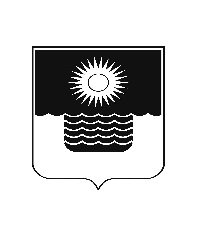 Р Е Ш Е Н И Е ДУМЫ МУНИЦИПАЛЬНОГО ОБРАЗОВАНИЯГОРОД-КУРОРТ ГЕЛЕНДЖИКот 26 декабря 2023 года                  		                        		   	  № 30г. Геленджик О бюджете муниципального образования город-курорт Геленджик  на 2024 год и на плановый период 2025 и 2026 годовРуководствуясь Бюджетным кодексом Российской Федерации, Налоговым кодексом Российской Федерации, Федеральным законом от 6 октября  2003 года №131-ФЗ «Об общих принципах организации местного самоуправления в Российской Федерации» (в редакции Федерального закона от 2 ноября  2023 года №517-ФЗ), решением Думы муниципального образования город-курорт Геленджик от 18 декабря 2020 года №314 «Об утверждении  Положения  о бюджетном процессе в муниципальном образовании город-курорт Геленджик» (в редакции решения Думы муниципального образования город-курорт Геленджик от 21 июля 2023 года №647), статьями 8, 11, 27, 70, 75  Устава  муниципального образования город-курорт Геленджик, постановлением администрации муниципального образования  город-курорт  Геленджик  от 21 июня 2018 года №1812 «О порядке составления проекта бюджета   муниципального  образования  город-курорт Геленджик на  очередной  финансовый год и на плановый период» (в редакции постановления администрации муниципального  образования город-курорт Геленджик от 12 мая 2022 года №978), учитывая  итоговый  документ  по результатам публичных слушаний по проекту решения Думы муниципального образования город-курорт Геленджик «О бюджете муниципального образования город-курорт Геленджик на 2024 год и на плановый период 2024 и 2026 годов» от 14 декабря 2023 года №3, Дума муниципального образования город-курорт Геленджик  р е ш и л а:1. Утвердить  основные  характеристики  бюджета  муниципального   образования город-курорт Геленджик  (далее также – бюджет города-курорта Геленджик, местный бюджет) на 2024 год:1) общий объем доходов в сумме 8 232 151,8 тыс. рублей;2) общий объем расходов в сумме 8 232 151,8 тыс. рублей;3) дефицит бюджета в сумме 0,0 тыс. рублей.2. Утвердить  основные  характеристики  бюджета  муниципального   образования город-курорт Геленджик  на 2025 год и на 2026 год:1) общий объем доходов на 2025  год в сумме 5 620 085,6 тыс. рублей, на  2026 год в сумме 5 268 078,0 тыс. рублей;2) общий объем расходов на 2025  год в сумме  5 620 085,6 тыс. рублей, в том числе условно утвержденные расходы в сумме 330 159,4 тыс. рублей,  на          2026 год в сумме 5 268 078,0 тыс. рублей, в том числе условно утвержденные расходы в сумме 457 946,5 тыс. рублей;3) дефицит  бюджета  на  2025 год в сумме 0,0 тыс. рублей, на 2026 год в сумме 0,0 тыс. рублей.3.Утвердить объем поступлений доходов в бюджет муниципального образования  город-курорт Геленджик по кодам видов (подвидов) доходов на 2024 год и на плановый период 2025 и 2026 годов (приложение 1).4. Утвердить в составе доходов бюджета муниципального образования город-курорт Геленджик безвозмездные поступления от других бюджетов бюджетной системы Российской Федерации на 2024 год и на плановый период 2025 и 2026  годов (приложение 2). 5. Утвердить нормативы отчислений доходов в бюджет муниципального образования город-курорт Геленджик на 2024 год и на плановый период 2025 и 2026  годов (приложение 3).6. Установить,  что добровольные взносы и пожертвования, поступившие в местный бюджет, направляются в установленном порядке на увеличение расходов местного бюджета соответственно целям их предоставления.В случае  если цель добровольных взносов и пожертвований, поступивших в местный бюджет, не определена, указанные средства направляются на финансовое обеспечение расходов бюджета города-курорта Геленджик в соответствии с настоящим решением.7. Установить,  что  денежные  средства  от  фактически  поступивших доходов  бюджета  муниципального  образования  город-курорт  Геленджик, указанных  в  пункте  1  статьи  166,  пункте  1  статьи  751  и  пункте  1  статьи 782  Федерального  закона  от  10  января  2002  года  № 7-ФЗ «Об охране окружающей  среды»,  подлежат  использованию  в  порядке,  установленном  бюджетным  законодательством  Российской  Федерации,  в  соответствии  с  планом мероприятий, указанных в пункте 1 статьи 166, пункте 1 статьи 751 и пункте 1  статьи  782  Федерального  закона  от  10  января  2002  года № 7-ФЗ «Об  охране  окружающей  среды»,  утвержденным  уполномоченным  органом исполнительной власти Краснодарского края по согласованию с уполномоченным Правительством  Российской  Федерации  федеральным  органом  исполнительной  власти.8. Утвердить  распределение бюджетных ассигнований по разделам и подразделам  классификации расходов бюджетов на 2024 год и на плановый период 2025 и 2026  годов (приложение 4).9. Утвердить распределение бюджетных ассигнований по целевым статьям (муниципальным программам муниципального образования город-курорт Геленджик и непрограммным направлениям деятельности), группам видов расходов классификации расходов бюджетов на 2024 год и на плановый период 2025 и 2026  годов (приложение 5).10. Утвердить ведомственную структуру расходов бюджета муниципального образования город-курорт Геленджик на 2024 год и на плановый период 2025 и 2026  годов (приложение 6).11. Утвердить в составе ведомственной структуры расходов бюджета  муниципального образования город-курорт Геленджик на 2024 год и на плановый период 2025 и 2026 годов:1) перечень главных распорядителей средств местного бюджета, перечень разделов, подразделов, целевых статей (муниципальных программ муниципального образования город-курорт Геленджик и непрограммных направлений деятельности), групп видов расходов местного бюджета;2) общий объем бюджетных ассигнований, направляемых на исполнение публичных нормативных обязательств, на 2024 год в сумме 23 124,2 тыс.рублей, на 2025 год в сумме 13 124,2 тыс. рублей, на 2026 год в сумме 13124,2 тыс. рублей;3) размер резервного фонда администрации муниципального образования город-курорт Геленджик на 2024 год в сумме 3 000,0 тыс.рублей, на 2025 год в сумме 3 000,0 тыс. рублей, на 2026 год в сумме 3 000,0 тыс. рублей.12. Утвердить  источники  финансирования  дефицита  бюджета  муниципального  образования  город-курорт  Геленджик,  перечень статей  источников  финансирования  дефицитов  бюджетов  на  2024 год и на плановый период 2025 и 2026 годов  (приложение 7).13. Утвердить объем бюджетных ассигнований дорожного фонда муниципального образования город-курорт Геленджик:1) на 2024 год в сумме 455 116,7 тыс. рублей;2) на 2025 год в сумме 360 494,7 тыс. рублей;3) на 2026 год в сумме 360 494,7 тыс. рублей.14. Установить,  что  предоставление  субсидий   юридическим   лицам  (за  исключением  субсидий  государственным  (муниципальным)  учреждениям,  а  также  субсидий,  указанных  в  пунктах  6-8  статьи  78  Бюджетного  кодекса  Российской  Федерации),  индивидуальным  предпринимателям,  а  также  физическим  лицам  –  производителям  товаров,  работ,  услуг  осуществляется  в  случаях:1) возмещения  части  затрат  гражданам,  ведущим  личное  подсобное хозяйство,  крестьянским  (фермерским)  хозяйствам,  индивидуальным  предпринимателям,  осуществляющим  деятельность  в  области  сельскохозяйственного  производства;2) возмещения  затрат  (недополученных  доходов)  организациям  транспорта,  осуществляющим  перевозку  автомобильным  транспортом  общего пользования  (кроме такси)  пассажиров,  имеющих  право  на  льготный  проезд  на  маршрутах  городского,  пригородного  и  муниципального междугородного  сообщения,   установленное  соответствующим  муниципальным  правовым  актом  муниципального  образования  город-курорт  Геленджик;3) возмещения  затрат  частным  дошкольным  образовательным  организациям  в  целях  финансового  обеспечения  получения  дошкольного  образования,  включая  расходы  на  оплату  труда,  приобретение  учебников  и  учебных  пособий,  средств  обучения,  игр,  игрушек  (за  исключением  расходов  на  содержание  зданий  и  оплату  коммунальных  услуг),  в  соответствии  с нормативами  финансового  обеспечения  образовательной  деятельности  (нормативами  подушевого  финансирования  расходов),  утвержденными  законом Краснодарского края о бюджете Краснодарского края; 4) финансового обеспечения (возмещения) затрат юридическим лицам, индивидуальным предпринимателям, физическим лицам - производителям товаров, работ, услуг, связанных с оказанием муниципальных услуг в социальной сфере в соответствии с социальным сертификатом;5) финансового обеспечения части затрат муниципальному предприятию пассажирского автотранспортного обслуживания муниципального образования город-курорт Геленджик в связи с приобретением новых транспортных средств для оказания услуг по транспортному обслуживанию населения на автобусных маршрутах регулярных перевозок на территории муниципального образования город-курорт Геленджик в целях предотвращения влияния ухудшения экономической ситуации на развитие отраслей экономики.15. Установить, что предоставление  субсидий иным некоммерческим организациям, не являющимся государственными (муниципальными) учреждениями, осуществляется  в  случаях:1) оказания  поддержки  социально  ориентированным  некоммерческим организациям,  осуществляющим  в  муниципальном  образовании  город-курорт  Геленджик  виды  деятельности,  предусмотренные  пунктом  1 статьи 311 Федерального закона от 12 января 1996 года № 7-ФЗ «О некоммерческих организациях»  и  статьей  5  Закона  Краснодарского  края  от 7 июня 2011 года № 2264-КЗ  «О  поддержке  социально  ориентированных  некоммерческих  организаций,  осуществляющих  деятельность  в  Краснодарском  крае»;2) возмещения  затрат  организациям  и  индивидуальным  предпринимателям,  осуществляющим  образовательную  деятельность  по  образовательным программам  дошкольного  образования  на  основании  лицензии,  включая расходы  на  оплату труда, приобретение учебников и учебных пособий, средств  обучения,  игр,  игрушек  (за  исключением  расходов  на  содержание зданий  и  оплату  коммунальных  услуг),  в  соответствии  с  нормативами  финансового  обеспечения  образовательной  деятельности  (нормативами  подушевого  финансирования  расходов),  утвержденными  законом  Краснодарского  края  о  бюджете  Краснодарского  края;3) финансового обеспечения (возмещения) затрат юридическим лицам, индивидуальным  предпринимателям,  физическим  лицам  -  производителям товаров,  работ,  услуг,  связанных  с  оказанием  муниципальных  услуг  в  социальной  сфере  в  соответствии  с  социальным  сертификатом;4) финансирования  деятельности  по  участию  в  охране  общественного порядка  на  территории  муниципального  образования  город-курорт  Геленджик.16. Установить,  что  субсидии предоставляются Геленджикскому  районному  казачьему  обществу   Черноморского   окружного   казачьего  общества  Кубанского  войскового   казачьего  общества  в  соответствии  со  статьей 78.1   Бюджетного  кодекса  Российской  Федерации  в  рамках  реализации  мероприятий  муниципальной  программы  муниципального  образования  город-курорт  Геленджик  «Поддержка  казачьих  обществ  на  территории  муниципального  образования  город-курорт  Геленджик»  в  целях:1) финансовой  поддержки  на  осуществление  деятельности  по  участию в охране  общественного  порядка  на  территории  муниципального образования город-курорт Геленджик на постоянной основе в 2024 году в сумме 20 160,8 тыс. рублей,  в 2025  году  в  сумме  20 160,8  тыс. рублей  и  в 2026 году в  сумме  20 160,8  тыс. рублей;2) финансовой  поддержки  на  осуществление  деятельности  по  участию в  охране   общественного  порядка  на  территории  муниципального  образования  город-курорт  Геленджик  на  временной  основе   в  период  курортного сезона  в  2024  году  в  сумме  6 078,2  тыс. рублей,  в  2025 году в сумме 6 078,2 тыс. рублей  и  в  2026 году  в  сумме  6 078,2 тыс. рублей.17.Установить, что органы местного самоуправления муниципального образования город-курорт Геленджик не вправе принимать решения, приводящие к увеличению в 2024-2026 годах штатной численности муниципальных служащих муниципального образования город-курорт Геленджик.18. Предусмотреть бюджетные ассигнования на обеспечение в пределах компетенции органов местного самоуправления муниципального образования город-курорт Геленджик, установленной законодательством Российской Федерации, средней заработной платы работников муниципальных учреждений муниципального образования город-курорт Геленджик:1) педагогических работников образовательных организаций общего образования, работников учреждений культуры – до 100 процентов от средней заработной платы наемных работников в организациях, у индивидуальных предпринимателей и физических лиц в Краснодарском крае;2) педагогических  работников дошкольных образовательных организаций – до 100 процентов от средней заработной платы в сфере общего образования в Краснодарском крае;3) педагогических работников организаций дополнительного образования детей, в  том  числе  педагогических  работников  в  системе  учреждений  культуры - до уровня не ниже средней заработной платы учителей в муниципальном образовании город-курорт Геленджик.19. Предусмотреть бюджетные ассигнования в целях повышения заработной платы (должностных окладов) работников муниципальных учреждений муниципального образования город-курорт Геленджик (за исключением отдельных категорий работников, оплата труда которых повышается согласно пункту 18 настоящего решения), с 1 октября 2024 года на 4,0 процента.20. Остатки  средств  местного  бюджета,  сложившиеся  на  начало  текущего  финансового  года,  направляются:1) на покрытие временных кассовых разрывов, возникающих в ходе исполнения местного бюджета;2) на  увеличение  бюджетных  ассигнований  на  оплату  заключенных  от  имени муниципального  образования  город-курорт  Геленджик  муниципальных  контрактов  на  поставку  товаров,  выполнение  работ,  оказание  услуг,  подлежавших  в  соответствии  с  условиями  этих  муниципальных  контрактов  оплате  в  отчетном  финансовом  году,  в  объеме,  не  превышающем  суммы остатка  неиспользованных  бюджетных  ассигнований  на  указанные  цели,  в  случае  осуществления  заказчиком  приемки  поставленного  товара,  выполненной  работы  (ее результатов),  оказанной  услуги,  а  также  отдельных  этапов  поставки  товара,  выполнения  работы,  оказания  услуги  указанных  муниципальных  контрактов,  в  установленном  законодательством  порядке.21. Установить, что администрация муниципального образования город-курорт Геленджик в 2024 году вправе привлекать бюджетные кредиты  из бюджета Краснодарского края на следующие цели:1) покрытие временных кассовых разрывов, возникающих при исполнении местного бюджета, со сроком возврата в 2024 году;2) частичное покрытие дефицита  бюджета  муниципального образования город-курорт Геленджик при наличии временных кассовых разрывов со сроком возврата в 2025 году.22. Установить, что администрация муниципального образования город-курорт  Геленджик вправе принимать решения о привлечении кредитов в размере, не превышающем объема средств, предусмотренных настоящим решением.23. Утвердить программу муниципальных внутренних заимствований муниципального образования город-курорт Геленджик на 2024 год и на плановый период 2025 и 2026 годов (приложение 8).24. Утвердить  программу  муниципальных  гарантий  муниципального образования  город-курорт  Геленджик  в валюте Российской Федерации на 2024 год и на плановый период 2025 и 2026 годов (приложение 9).25. Утвердить верхний предел муниципального внутреннего долга муниципального образования город-курорт Геленджик:1) на 1 января 2025 года в сумме 0,0 тыс. рублей, в том числе верхний предел долга по муниципальным гарантиям муниципального образования город-курорт Геленджик в сумме 0,0 тыс. рублей;2) на 1 января 2026 года в сумме 0,0 тыс. рублей, в том числе верхний предел долга по муниципальным гарантиям муниципального образования город-курорт Геленджик в сумме 0,0 тыс. рублей;3) на 1 января 2027 года в сумме 0,0 тыс. рублей, в том числе верхний предел долга по муниципальным гарантиям муниципального образования город-курорт Геленджик в сумме 0,0 тыс. рублей.26. Главным распорядителям средств местного бюджета обеспечить результативность, адресность и целевой характер использования бюджетных средств в соответствии с утвержденными им бюджетными ассигнованиями и лимитами бюджетных обязательств.27. Установить,  что финансовое управление администрации муниципального образования города-курорта Геленджик осуществляет казначейское сопровождение  средств,  предоставляемых  из  бюджета  муниципального образования город-курорт Геленджик, за исключением средств, не подлежащих в соответствии с действующим законодательством казначейскому сопровождению,  и  средств, подлежащих казначейскому сопровождению в Управлении Федерального казначейства по Краснодарскому краю в соответствии с Федеральным  законом  «О  федеральном  бюджете  на  2024 год  и  на  плановый период  2025  и  2026 годов»  в  случаях  предоставления  из  бюджета  муниципального образования город-курорт Геленджик средств, определенных пунктом 28 настоящего решения.28. Установить, что казначейскому сопровождению подлежат следующие средства, предоставляемые из местного бюджета:1) авансовые платежи по муниципальным контрактам о поставке товаров, выполнении работ, оказании услуг, заключаемым на сумму 50 000,0 тыс. рублей и более, за исключением муниципальных контрактов о поставке товаров, выполнении работ, оказании услуг, подлежащих банковскому сопровождению в соответствии с постановлением администрации муниципального образования город-курорт Геленджик от 5 августа 2022 года № 1761 «Об определении случаев осуществления банковского сопровождения контрактов»;2)  авансовые    платежи    по   контрактам    (договорам)   о   поставке    товаров,    выполнении    работ,   оказании   услуг,   заключаемым   на   сумму 50 000,0   тыс. рублей   и   более   бюджетными   и   автономными муниципальными учреждениями,   лицевые   счета   которым   открыты   в   финансовом  управлении   администрации   муниципального   образования  город-курорт    Геленджик,     источником   финансового   обеспечения   которых   являются  субсидии,  предоставляемые  в  соответствии  с  абзацем  вторым  пункта  1  статьи   78.1   и   статьей   78.2  Бюджетного  кодекса  Российской  Федерации,   за   исключением  контрактов  (договоров)  о поставке товаров, выполнении   работ,  оказании   услуг,   подлежащих   банковскому   сопровождению  в  соответствии  с  постановлением  администрации  муниципального образования  город-курорт  Геленджик  от  5  августа  2022  года   №1761 «Об  определении  случаев  осуществления  банковского  сопровождения  контрактов»;3) авансовые  платежи  по  муниципальным  контрактам  (договорам)  о поставке  товаров,  выполнении  работ,  оказании  услуг,  заключаемым  получателями  средств  местного  бюджета,  бюджетными  и  автономными  муниципальными  учреждениями   на   сумму  50 000,0  тыс. рублей  и  более,  источником  финансового  обеспечения  которых являются межбюджетные трансферты,  имеющие целевое назначение, предоставляемые из бюджета Краснодарского края;4) авансовые платежи по контрактам (договорам) о поставке товаров, выполнении работ, оказании услуг, заключаемым на  сумму 5 000,0 тыс.рублей и более исполнителями и соисполнителями в рамках исполнения указанных в подпунктах 1 - 3 настоящего пункта муниципальных контрактов (контрактов, договоров) о поставке товаров, выполнении работ, оказании услуг.29. Опубликовать настоящее решение в печатном средстве массовой информации «Официальный вестник органов местного самоуправления муниципального образования город-курорт Геленджик» не позднее 10 дней после его принятия.30. Контроль  за   выполнением   настоящего  решения  возложить  на  постоянную  комиссию  Думы  муниципального  образования  город-курорт  Геленджик  по  бюджету,  налогам,  социально-экономическому  развитию,  инфраструктуре  муниципального  образования,  промышленности,  транспорту, торговле,  малому предпринимательству  и  сельскому  хозяйству  (Димитриев).31. Настоящее  решение  вступает  в  силу  со дня его официального опубликования,  но  не  ранее  1  января  2024  года.Глава муниципального образованиягород-курорт Геленджик                                                                  А.А. БогодистовПредседатель Думы муниципальногообразования город-курорт Геленджик                                            М.Д. ДимитриевГлава муниципального образованиягород-курорт Геленджик                                                                    А.А. БогодистовРаздел 1. Программа муниципальных внутренних заимствованиймуниципального образования город-курорт Геленджик на 2024 год(тыс. рублей)Раздел 2. Программа муниципальных внутренних заимствованиймуниципального образования город-курорт Геленджикна 2025 и 2026 годы(тыс. рублей)Приложение 1Приложение 1Приложение 1Приложение 1Приложение 1Приложение 1УТВЕРЖДЕН
решением Думы
муниципального образования
город-курорт Геленджик
от 26 декабря 2023 года № 30УТВЕРЖДЕН
решением Думы
муниципального образования
город-курорт Геленджик
от 26 декабря 2023 года № 30УТВЕРЖДЕН
решением Думы
муниципального образования
город-курорт Геленджик
от 26 декабря 2023 года № 30УТВЕРЖДЕН
решением Думы
муниципального образования
город-курорт Геленджик
от 26 декабря 2023 года № 30УТВЕРЖДЕН
решением Думы
муниципального образования
город-курорт Геленджик
от 26 декабря 2023 года № 30УТВЕРЖДЕН
решением Думы
муниципального образования
город-курорт Геленджик
от 26 декабря 2023 года № 30ОБЪЕМ ПОСТУПЛЕНИЙ  
доходов в бюджет муниципального образования 
город-курорт Геленджик по кодам видов (подвидов) доходов на 2024 год и плановый период 2025 и 2026 годовОБЪЕМ ПОСТУПЛЕНИЙ  
доходов в бюджет муниципального образования 
город-курорт Геленджик по кодам видов (подвидов) доходов на 2024 год и плановый период 2025 и 2026 годовОБЪЕМ ПОСТУПЛЕНИЙ  
доходов в бюджет муниципального образования 
город-курорт Геленджик по кодам видов (подвидов) доходов на 2024 год и плановый период 2025 и 2026 годовОБЪЕМ ПОСТУПЛЕНИЙ  
доходов в бюджет муниципального образования 
город-курорт Геленджик по кодам видов (подвидов) доходов на 2024 год и плановый период 2025 и 2026 годовОБЪЕМ ПОСТУПЛЕНИЙ  
доходов в бюджет муниципального образования 
город-курорт Геленджик по кодам видов (подвидов) доходов на 2024 год и плановый период 2025 и 2026 годовОБЪЕМ ПОСТУПЛЕНИЙ  
доходов в бюджет муниципального образования 
город-курорт Геленджик по кодам видов (подвидов) доходов на 2024 год и плановый период 2025 и 2026 годовОБЪЕМ ПОСТУПЛЕНИЙ  
доходов в бюджет муниципального образования 
город-курорт Геленджик по кодам видов (подвидов) доходов на 2024 год и плановый период 2025 и 2026 годовОБЪЕМ ПОСТУПЛЕНИЙ  
доходов в бюджет муниципального образования 
город-курорт Геленджик по кодам видов (подвидов) доходов на 2024 год и плановый период 2025 и 2026 годовОБЪЕМ ПОСТУПЛЕНИЙ  
доходов в бюджет муниципального образования 
город-курорт Геленджик по кодам видов (подвидов) доходов на 2024 год и плановый период 2025 и 2026 годов(тыс. рублей)(тыс. рублей)(тыс. рублей)(тыс. рублей)Код доходаКод доходаНаименование доходаНаименование доходаСуммаСуммаСуммаСуммаСуммаКод доходаКод доходаНаименование доходаНаименование дохода2024 год2024 год2025 год2025 год2026 год112233451 00 00000 00 0000 000 1 00 00000 00 0000 000 Налоговые и неналоговые доходыНалоговые и неналоговые доходы3 527 082,73 527 082,73 352 545,03 492 167,91 01 00000 00 0000 000 1 01 00000 00 0000 000 Налоги на прибыль, доходыНалоги на прибыль, доходы879 557,0879 557,0931 981,7986 716,61 01 01000 00 0000 110 1 01 01000 00 0000 110 Налог на прибыль организацийНалог на прибыль организаций37 067,037 067,037 178,037 290,01 01 01010 00 0000 110 1 01 01010 00 0000 110 Налог на прибыль организаций, зачисляемый в бюджеты бюджетной системы Российской Федерации по соответствующим ставкамНалог на прибыль организаций, зачисляемый в бюджеты бюджетной системы Российской Федерации по соответствующим ставкам37 067,037 067,037 178,037 290,01 01 01012 02 0000 110 1 01 01012 02 0000 110 Налог на прибыль организаций (за исключением консолидированных групп налогоплательщиков), зачисляемый в бюджеты субъектов Российской Федерации*Налог на прибыль организаций (за исключением консолидированных групп налогоплательщиков), зачисляемый в бюджеты субъектов Российской Федерации*37 067,037 067,037 178,037 290,01 01 02000 01 0000 110 1 01 02000 01 0000 110 Налог на доходы физических лиц*Налог на доходы физических лиц*842 490,0842 490,0894 803,7949 426,61 03 00000 00 0000 000 1 03 00000 00 0000 000 Налоги на товары (работы, услуги), реализуемые на территории Российской ФедерацииНалоги на товары (работы, услуги), реализуемые на территории Российской Федерации30 865,830 865,832 392,233 695,91 03 02000 01 0000 110 1 03 02000 01 0000 110 Акцизы по подакцизным товарам (продукции), производимым на территории Российской ФедерацииАкцизы по подакцизным товарам (продукции), производимым на территории Российской Федерации30 865,830 865,832 392,233 695,91 05 00000 00 0000 000 1 05 00000 00 0000 000 Налоги на совокупный доходНалоги на совокупный доход584 571,0584 571,0620 996,0659 686,01 05 01000 00 0000 110 1 05 01000 00 0000 110 Налог, взимаемый в связи с применением упрощенной системы налогообложения*Налог, взимаемый в связи с применением упрощенной системы налогообложения*497 886,0497 886,0531 717,0567 737,01 05 03000 01 0000 110 1 05 03000 01 0000 110 Единый сельскохозяйственный налог*Единый сельскохозяйственный налог*250,0250,0251,0251,01 05 04000 02 0000 110 1 05 04000 02 0000 110 Налог, взимаемый в связи с применением патентной системы налогообложенияНалог, взимаемый в связи с применением патентной системы налогообложения86 435,086 435,089 028,091 698,01 05 04010 02 0000 110 1 05 04010 02 0000 110 Налог, взимаемый в связи с применением патентной системы налогообложения, зачисляемый в бюджеты городских округов*Налог, взимаемый в связи с применением патентной системы налогообложения, зачисляемый в бюджеты городских округов*86 435,086 435,089 028,091 698,01 06 00000 00 0000 000 1 06 00000 00 0000 000 Налоги на имуществоНалоги на имущество515 536,0515 536,0545 482,0586 478,01 06 01000 00 0000 110 1 06 01000 00 0000 110 Налог на имущество физических лицНалог на имущество физических лиц254 089,0254 089,0279 498,0315 833,01 06 01020 04 0000 110 1 06 01020 04 0000 110 Налог на имущество физических лиц, взимаемый по ставкам, применяемым к объектам налогообложения, расположенным в границах городских округов*Налог на имущество физических лиц, взимаемый по ставкам, применяемым к объектам налогообложения, расположенным в границах городских округов*254 089,0254 089,0279 498,0315 833,01 06 02000 02 0000 110 1 06 02000 02 0000 110 Налог на имущество организацийНалог на имущество организаций36 820,036 820,038 661,040 594,01 06 06000 00 0000 110 1 06 06000 00 0000 110 Земельный налог*Земельный налог*224 627,0224 627,0227 323,0230 051,01 08 00000 00 0000 000 1 08 00000 00 0000 000 Государственная пошлина*Государственная пошлина*22 151,022 151,022 372,022 595,01 11 00000 00 0000 000 1 11 00000 00 0000 000 Доходы от использования имущества, находящегося в государственной и муниципальной собственностиДоходы от использования имущества, находящегося в государственной и муниципальной собственности812 601,6812 601,6796 851,6806 745,61 11 01000 00 0000 120 1 11 01000 00 0000 120 Доходы в виде прибыли, приходящейся на доли в уставных (складочных) капиталах хозяйственных товариществ и обществ, или дивидендов по акциям, принадлежащим Российской Федерации, субъектам Российской Федерации или муниципальным образованиямДоходы в виде прибыли, приходящейся на доли в уставных (складочных) капиталах хозяйственных товариществ и обществ, или дивидендов по акциям, принадлежащим Российской Федерации, субъектам Российской Федерации или муниципальным образованиям475,9475,9475,9475,91 11 01040 04 0000 120 1 11 01040 04 0000 120 Доходы в виде прибыли, приходящейся на доли в уставных (складочных) капиталах хозяйственных товариществ и обществ, или дивидендов по акциям, принадлежащим городским округамДоходы в виде прибыли, приходящейся на доли в уставных (складочных) капиталах хозяйственных товариществ и обществ, или дивидендов по акциям, принадлежащим городским округам475,9475,9475,9475,91 11 05000 00 0000 120 1 11 05000 00 0000 120 Доходы, получаемые в виде арендной либо иной платы за передачу в возмездное пользование государственного и муниципального имущества (за исключением имущества бюджетных и автономных учреждений, а также имущества государственных и муниципальных унитарных предприятий, в том числе казенных)Доходы, получаемые в виде арендной либо иной платы за передачу в возмездное пользование государственного и муниципального имущества (за исключением имущества бюджетных и автономных учреждений, а также имущества государственных и муниципальных унитарных предприятий, в том числе казенных)668 716,6668 716,6637 423,6637 143,61 11 05020 00 0000 120 1 11 05020 00 0000 120 Доходы, получаемые в виде арендной платы за земли после разграничения государственной собственности на землю, а также средства от продажи права на заключение договоров аренды указанных земельных участков (за исключением земельных участков бюджетных и автономных учреждений)Доходы, получаемые в виде арендной платы за земли после разграничения государственной собственности на землю, а также средства от продажи права на заключение договоров аренды указанных земельных участков (за исключением земельных участков бюджетных и автономных учреждений)632 064,0632 064,0600 771,0600 769,01 11 05024 04 0000 120 1 11 05024 04 0000 120 Доходы, получаемые в виде арендной платы, а также средства от продажи права на заключение договоров аренды за земли, находящиеся в собственности городских округов (за исключением земельных участков муниципальных бюджетных и автономных учреждений)Доходы, получаемые в виде арендной платы, а также средства от продажи права на заключение договоров аренды за земли, находящиеся в собственности городских округов (за исключением земельных участков муниципальных бюджетных и автономных учреждений)632 064,0632 064,0600 771,0600 769,01 11 05030 00 0000 120 1 11 05030 00 0000 120 Доходы от сдачи в аренду имущества, находящегося в оперативном управлении органов государственной власти, органов местного самоуправления, государственных внебюджетных фондов и созданных ими учреждений (за исключением имущества бюджетных и автономных учреждений)Доходы от сдачи в аренду имущества, находящегося в оперативном управлении органов государственной власти, органов местного самоуправления, государственных внебюджетных фондов и созданных ими учреждений (за исключением имущества бюджетных и автономных учреждений)194,3194,3194,3194,31 11 05034 04 0000 120 1 11 05034 04 0000 120 Доходы от сдачи в аренду имущества, находящегося в оперативном управлении органов управления городских округов и созданных ими учреждений (за исключением имущества муниципальных бюджетных и автономных учреждений)Доходы от сдачи в аренду имущества, находящегося в оперативном управлении органов управления городских округов и созданных ими учреждений (за исключением имущества муниципальных бюджетных и автономных учреждений)194,3194,3194,3194,31 11 05070 00 0000 120 1 11 05070 00 0000 120 Доходы от сдачи в аренду имущества, составляющего государственную (муниципальную) казну (за исключением земельных участков)Доходы от сдачи в аренду имущества, составляющего государственную (муниципальную) казну (за исключением земельных участков)36 457,836 457,836 457,836 179,81 11 05074 04 0000 120 1 11 05074 04 0000 120 Доходы от сдачи в аренду имущества, составляющего казну городских округов (за исключением земельных участков)Доходы от сдачи в аренду имущества, составляющего казну городских округов (за исключением земельных участков)36 457,836 457,836 457,836 179,81 11 05320 00 0000 120 1 11 05320 00 0000 120 Плата по соглашениям об установлении сервитута в отношении земельных участков после разграничения государственной собственности на землюПлата по соглашениям об установлении сервитута в отношении земельных участков после разграничения государственной собственности на землю0,50,50,50,51 11 05324 04 0000 120 1 11 05324 04 0000 120 Плата по соглашениям об установлении сервитута, заключенным органами местного самоуправления городских округов, государственными или муниципальными предприятиями либо государственными или муниципальными учреждениями в отношении земельных участков, находящихся в собственности городских округовПлата по соглашениям об установлении сервитута, заключенным органами местного самоуправления городских округов, государственными или муниципальными предприятиями либо государственными или муниципальными учреждениями в отношении земельных участков, находящихся в собственности городских округов0,50,50,50,51 11 07000 00 0000 120 1 11 07000 00 0000 120 Платежи от государственных и муниципальных унитарных предприятийПлатежи от государственных и муниципальных унитарных предприятий3 833,03 833,04 376,04 550,01 11 07010 00 0000 120 1 11 07010 00 0000 120 Доходы от перечисления части прибыли государственных и муниципальных унитарных предприятий, остающейся после уплаты налогов и обязательных платежейДоходы от перечисления части прибыли государственных и муниципальных унитарных предприятий, остающейся после уплаты налогов и обязательных платежей3 833,03 833,04 376,04 550,01 11 07014 04 0000 120 1 11 07014 04 0000 120 Доходы от перечисления части прибыли, остающейся после уплаты налогов и иных обязательных платежей муниципальных унитарных предприятий, созданных городскими округамиДоходы от перечисления части прибыли, остающейся после уплаты налогов и иных обязательных платежей муниципальных унитарных предприятий, созданных городскими округами3 833,03 833,04 376,04 550,01 11 09000 00 0000 120 1 11 09000 00 0000 120 Прочие доходы от использования имущества и прав, находящихся в государственной и муниципальной собственности (за исключением имущества бюджетных и автономных учреждений, а также имущества государственных и муниципальных унитарных предприятий, в том числе казенных)Прочие доходы от использования имущества и прав, находящихся в государственной и муниципальной собственности (за исключением имущества бюджетных и автономных учреждений, а также имущества государственных и муниципальных унитарных предприятий, в том числе казенных)139 576,1139 576,1154 576,1164 576,11 11 09040 00 0000 120 1 11 09040 00 0000 120 Прочие поступления от использования имущества, находящегося в государственной и муниципальной собственности (за исключением имущества бюджетных и автономных учреждений, а также имущества государственных и муниципальных унитарных предприятий, в том числе казенных)Прочие поступления от использования имущества, находящегося в государственной и муниципальной собственности (за исключением имущества бюджетных и автономных учреждений, а также имущества государственных и муниципальных унитарных предприятий, в том числе казенных)1 476,11 476,11 476,11 476,11 11 09044 04 0000 120 1 11 09044 04 0000 120 Прочие поступления от использования имущества, находящегося в собственности городских округов (за исключением имущества муниципальных бюджетных и автономных учреждений, а также имущества муниципальных унитарных предприятий, в том числе казенных)Прочие поступления от использования имущества, находящегося в собственности городских округов (за исключением имущества муниципальных бюджетных и автономных учреждений, а также имущества муниципальных унитарных предприятий, в том числе казенных)1 476,11 476,11 476,11 476,11 11 09080 04 0000 120 1 11 09080 04 0000 120 Плата, поступившая в рамках договора за предоставление права на размещение и эксплуатацию нестационарного торгового объекта, установку и эксплуатацию рекламных конструкций на землях или земельных участках, находящихся в собственности городских округов, и на землях или земельных участках, государственная собственность на которые не разграниченаПлата, поступившая в рамках договора за предоставление права на размещение и эксплуатацию нестационарного торгового объекта, установку и эксплуатацию рекламных конструкций на землях или земельных участках, находящихся в собственности городских округов, и на землях или земельных участках, государственная собственность на которые не разграничена138 100,0138 100,0153 100,0163 100,01 12 00000 00 0000 000 1 12 00000 00 0000 000 Платежи при пользовании природными ресурсамиПлатежи при пользовании природными ресурсами1 500,01 500,02 594,03 094,01 12 01000 01 0000 120 1 12 01000 01 0000 120 Плата за негативное воздействие на окружающую среду*Плата за негативное воздействие на окружающую среду*1 500,01 500,02 594,03 094,01 13 00000 00 0000 000 1 13 00000 00 0000 000 Доходы от оказания платных услуг и компенсации затрат государстваДоходы от оказания платных услуг и компенсации затрат государства230 468,1230 468,1230 347,2220 026,01 13 01000 00 0000 130 1 13 01000 00 0000 130 Доходы от оказания платных услуг (работ)Доходы от оказания платных услуг (работ)1 464,01 464,01 522,51 583,51 13 01070 00 0000 130 1 13 01070 00 0000 130 Доходы от оказания информационных услугДоходы от оказания информационных услуг1 464,01 464,01 522,51 583,51 13 01074 04 0000 130 1 13 01074 04 0000 130 Доходы от оказания информационных услуг органами местного самоуправления городских округов, казенными учреждениями городских округовДоходы от оказания информационных услуг органами местного самоуправления городских округов, казенными учреждениями городских округов1 464,01 464,01 522,51 583,51 13 02000 00 0000 130 1 13 02000 00 0000 130 Доходы от компенсации затрат государстваДоходы от компенсации затрат государства229 004,1229 004,1228 824,7218 442,51 13 02060 00 0000 130 1 13 02060 00 0000 130 Доходы, поступающие в порядке возмещения расходов, понесенных в связи с эксплуатацией имуществаДоходы, поступающие в порядке возмещения расходов, понесенных в связи с эксплуатацией имущества322,5322,5322,5322,51 13 02064 04 0000 130 1 13 02064 04 0000 130 Доходы, поступающие в порядке возмещения расходов, понесенных в связи с эксплуатацией имущества городских округовДоходы, поступающие в порядке возмещения расходов, понесенных в связи с эксплуатацией имущества городских округов322,5322,5322,5322,51 13 02990 00 0000 130 1 13 02990 00 0000 130 Прочие доходы от компенсации затрат государстваПрочие доходы от компенсации затрат государства228 681,6228 681,6228 502,2218 120,01 13 02994 04 0000 130 1 13 02994 04 0000 130 Прочие доходы от компенсации затрат бюджетов городских округов*Прочие доходы от компенсации затрат бюджетов городских округов*228 681,6228 681,6228 502,2218 120,01 14 00000 00 0000 000 1 14 00000 00 0000 000 Доходы от продажи материальных и нематериальных активовДоходы от продажи материальных и нематериальных активов404 832,2404 832,2124 528,3128 130,81 14 06000 00 0000 430 1 14 06000 00 0000 430 Доходы от продажи земельных участков, находящихся в государственной и муниципальной собственностиДоходы от продажи земельных участков, находящихся в государственной и муниципальной собственности292 434,4292 434,46 452,75 817,71 14 06020 00 0000 430 1 14 06020 00 0000 430 Доходы от продажи земельных участков, государственная собственность на которые разграничена (за исключением земельных участков бюджетных и автономных учреждений)Доходы от продажи земельных участков, государственная собственность на которые разграничена (за исключением земельных участков бюджетных и автономных учреждений)292 434,4292 434,46 452,75 817,71 14 06024 04 0000 430 1 14 06024 04 0000 430 Доходы от продажи земельных участков, находящихся в собственности городских округов (за исключением земельных участков муниципальных бюджетных и автономных учреждений)Доходы от продажи земельных участков, находящихся в собственности городских округов (за исключением земельных участков муниципальных бюджетных и автономных учреждений)292 434,4292 434,46 452,75 817,71 14 06300 00 0000 430 1 14 06300 00 0000 430 Плата за увеличение площади земельных участков, находящихся в частной собственности, в результате перераспределения таких земельных участков и земель (или) земельных участков, находящихся в государственной или муниципальной собственностиПлата за увеличение площади земельных участков, находящихся в частной собственности, в результате перераспределения таких земельных участков и земель (или) земельных участков, находящихся в государственной или муниципальной собственности112 397,8112 397,8118 075,6122 313,11 14 06320 00 0000 430 1 14 06320 00 0000 430 Плата за увеличение площади земельных участков, находящихся в частной собственности, в результате перераспределения таких земельных участков и земельных участков после разграничения государственной собственности на землюПлата за увеличение площади земельных участков, находящихся в частной собственности, в результате перераспределения таких земельных участков и земельных участков после разграничения государственной собственности на землю112 397,8112 397,8118 075,6122 313,11 14 06324 04 0000 430 1 14 06324 04 0000 430 Плата за увеличение площади земельных участков, находящихся в частной собственности, в результате перераспределения таких земельных участков и земельных участков, находящихся в собственности городских округовПлата за увеличение площади земельных участков, находящихся в частной собственности, в результате перераспределения таких земельных участков и земельных участков, находящихся в собственности городских округов112 397,8112 397,8118 075,6122 313,11 16 00000 00 0000 000 1 16 00000 00 0000 000 Штрафы, санкции, возмещение ущерба*Штрафы, санкции, возмещение ущерба*45 000,045 000,045 000,045 000,02 00 00000 00 0000 000 2 00 00000 00 0000 000 Безвозмездные поступленияБезвозмездные поступления4 705 069,14 705 069,12 267 540,61 775 910,12 02 00000 00 0000 000 2 02 00000 00 0000 000 Безвозмездные поступления от других бюджетов бюджетной системы Российской ФедерацииБезвозмездные поступления от других бюджетов бюджетной системы Российской Федерации4 580 951,14 580 951,12 267 540,61 775 910,12 02 10000 00 0000 150 2 02 10000 00 0000 150 Дотации бюджетам бюджетной системы Российской ФедерацииДотации бюджетам бюджетной системы Российской Федерации170 396,2170 396,2136 316,9125 527,32 02 20000 00 0000 150 2 02 20000 00 0000 150 Субсидии бюджетам бюджетной системы Российской Федерации (межбюджетные субсидии)Субсидии бюджетам бюджетной системы Российской Федерации (межбюджетные субсидии)2 981 059,02 981 059,0673 223,8109 924,52 02 30000 00 0000 150 2 02 30000 00 0000 150 Субвенции бюджетам бюджетной системы Российской ФедерацииСубвенции бюджетам бюджетной системы Российской Федерации1 429 495,91 429 495,91 457 999,91 540 458,32 07 00000 00 0000 000 2 07 00000 00 0000 000 Прочие безвозмездные поступленияПрочие безвозмездные поступления124 118,0124 118,00,00,02 07 04050 04 0000 150 2 07 04050 04 0000 150 Прочие безвозмездные поступления в бюджеты городских округовПрочие безвозмездные поступления в бюджеты городских округов124 118,0124 118,00,00,0ВсегоВсего8 232 151,88 232 151,85 620 085,65 268 078,0        *По видам и подвидам доходов, входящим в  соответствующий группировочный код бюджетной классификации, зачисляемым в местные бюджеты в соответствии с законодательством Российской Федерации.         *По видам и подвидам доходов, входящим в  соответствующий группировочный код бюджетной классификации, зачисляемым в местные бюджеты в соответствии с законодательством Российской Федерации.         *По видам и подвидам доходов, входящим в  соответствующий группировочный код бюджетной классификации, зачисляемым в местные бюджеты в соответствии с законодательством Российской Федерации.         *По видам и подвидам доходов, входящим в  соответствующий группировочный код бюджетной классификации, зачисляемым в местные бюджеты в соответствии с законодательством Российской Федерации.         *По видам и подвидам доходов, входящим в  соответствующий группировочный код бюджетной классификации, зачисляемым в местные бюджеты в соответствии с законодательством Российской Федерации.         *По видам и подвидам доходов, входящим в  соответствующий группировочный код бюджетной классификации, зачисляемым в местные бюджеты в соответствии с законодательством Российской Федерации.         *По видам и подвидам доходов, входящим в  соответствующий группировочный код бюджетной классификации, зачисляемым в местные бюджеты в соответствии с законодательством Российской Федерации.         *По видам и подвидам доходов, входящим в  соответствующий группировочный код бюджетной классификации, зачисляемым в местные бюджеты в соответствии с законодательством Российской Федерации. Глава муниципального образованияГлава муниципального образованияГлава муниципального образованиягород-курорт Геленджикгород-курорт Геленджикгород-курорт ГеленджикА.А. БогодистовА.А. БогодистовА.А. БогодистовПриложение 2Приложение 2Приложение 2УТВЕРЖДЕНЫ
решением Думы
муниципального образования
город-курорт Геленджик
от 26 декабря 2023 года № 30УТВЕРЖДЕНЫ
решением Думы
муниципального образования
город-курорт Геленджик
от 26 декабря 2023 года № 30УТВЕРЖДЕНЫ
решением Думы
муниципального образования
город-курорт Геленджик
от 26 декабря 2023 года № 30БЕЗВОЗМЕЗДНЫЕ ПОСТУПЛЕНИЯ от других бюджетов бюджетной системы Российской Федерации на 2024 год и плановый период 2025 и 2026 годовБЕЗВОЗМЕЗДНЫЕ ПОСТУПЛЕНИЯ от других бюджетов бюджетной системы Российской Федерации на 2024 год и плановый период 2025 и 2026 годовБЕЗВОЗМЕЗДНЫЕ ПОСТУПЛЕНИЯ от других бюджетов бюджетной системы Российской Федерации на 2024 год и плановый период 2025 и 2026 годовБЕЗВОЗМЕЗДНЫЕ ПОСТУПЛЕНИЯ от других бюджетов бюджетной системы Российской Федерации на 2024 год и плановый период 2025 и 2026 годовБЕЗВОЗМЕЗДНЫЕ ПОСТУПЛЕНИЯ от других бюджетов бюджетной системы Российской Федерации на 2024 год и плановый период 2025 и 2026 годов(тыс. рублей)КодНаименование доходаСуммаСуммаСуммаКодНаименование дохода2024 год2025 год2026 год123452 02 00000 00 0000 000Безвозмездные поступления от других бюджетов бюджетной системы Российской Федерации4 580 951,12 267 540,61 775 910,12 02 10000 00 0000 150Дотации бюджетам бюджетной системы Российской Федерации170 396,2136 316,9125 527,32 02 15001 00 0000 150Дотации на выравнивание бюджетной обеспеченности170 396,2136 316,9125 527,32 02 15001 04 0000 150Дотации бюджетам городских округов на выравнивание бюджетной обеспеченности170 396,2136 316,9125 527,32 02 20000 00 0000 150Субсидии бюджетам бюджетной системы Российской Федерации (межбюджетные субсидии)2 981 059,0673 223,8109 924,52 02 20077 00 0000 150Субсидии бюджетам на софинансирование капитальных вложений в объекты государственной (муниципальной) собственности2 150 488,1548 776,40,02 02 20077 04 0000 150Субсидии бюджетам городских округов на софинансирование капитальных вложений в объекты муниципальной собственности2 150 488,1548 776,40,02 02 25304 00 0000 150Субсидии бюджетам на организацию бесплатного горячего питания обучающихся, получающих начальное общее образование в государственных и муниципальных образовательных организациях79 248,880 374,580 502,02 02 25304 04 0000 150Субсидии бюджетам городских округов на организацию бесплатного горячего питания обучающихся, получающих начальное общее образование в государственных и муниципальных образовательных организациях79 248,880 374,580 502,02 02 25305 00 0000 150Субсидии бюджетам на создание новых мест в общеобразовательных организациях в связи с ростом числа обучающихся, вызванным демографическим фактором536 489,40,00,02 02 25305 04 0000 150Субсидии бюджетам городских округов на создание новых мест в общеобразовательных организациях в связи с ростом числа обучающихся, вызванным демографическим фактором536 489,40,00,02 02 25467 00 0000 150Субсидии бюджетам на обеспечение развития и укрепления материально-технической базы домов культуры в населенных пунктах с числом жителей до 50 тысяч человек1 912,60,00,02 02 25467 04 0000 150Субсидии бюджетам городских округов на обеспечение развития и укрепления материально-технической базы домов культуры в населенных пунктах с числом жителей до 50 тысяч человек1 912,60,00,02 02 25497 00 0000 150Субсидии бюджетам на реализацию мероприятий по обеспечению жильем молодых семей33 710,320 110,922 207,32 02 25497 04 0000 150Субсидии бюджетам городских округов на реализацию мероприятий по обеспечению жильем молодых семей33 710,320 110,922 207,32 02 25519 00 0000 150Субсидия бюджетам на поддержку отрасли культуры475,5476,1488,72 02 25519 04 0000 150Субсидия бюджетам городских округов на поддержку отрасли культуры475,5476,1488,72 02 25786 00 0000 150Субсидии бюджетам на обеспечение оснащения государственных и муниципальных общеобразовательных организаций, в том числе структурных подразделений указанных организаций, государственными символами Российской Федерации692,30,00,02 02 25786 04 0000 150Субсидии бюджетам городских округов на обеспечение оснащения государственных и муниципальных общеобразовательных организаций, в том числе структурных подразделений указанных организаций, государственными символами Российской Федерации692,30,00,02 02 29999 00 0000 150Прочие субсидии178 042,023 485,96 726,52 02 29999 04 0000 150Прочие субсидии бюджетам городских округов178 042,023 485,96 726,52 02 30000 00 0000 150Субвенции бюджетам бюджетной системы Российской Федерации1 429 495,91 457 999,91 540 458,32 02 30024 00 0000 150Субвенции местным бюджетам на выполнение передаваемых полномочий субъектов Российской Федерации1 297 821,31 310 935,61 390 568,52 02 30024 04 0000 150Субвенции бюджетам городских округов на выполнение передаваемых полномочий субъектов Российской Федерации1 297 821,31 310 935,61 390 568,52 02 30029 00 0000 150Субвенции бюджетам на компенсацию части платы, взимаемой с родителей (законных представителей) за присмотр и уход за детьми, посещающими образовательные организации, реализующие образовательные программы дошкольного образования14 445,814 445,814 445,82 02 30029 04 0000 150Субвенции бюджетам городских округов на компенсацию части платы, взимаемой с родителей (законных представителей) за присмотр и уход за детьми, посещающими образовательные организации, реализующие образовательные программы дошкольного образования14 445,814 445,814 445,82 02 35082 00 0000 150Субвенции бюджетам муниципальных образований на предоставление жилых помещений детям-сиротам и детям, оставшимся без попечения родителей, лицам из их числа по договорам найма специализированных жилых помещений0,012 628,212 628,22 02 35082 04 0000 150Субвенции бюджетам городских округов на предоставление жилых помещений детям-сиротам и детям, оставшимся без попечения родителей, лицам из их числа по договорам найма специализированных жилых помещений0,012 628,212 628,22 02 35120 00 0000 150Субвенции бюджетам на осуществление полномочий по составлению (изменению) списков кандидатов в присяжные заседатели федеральных судов общей юрисдикции в Российской Федерации9,49,6114,62 02 35120 04 0000 150Субвенции бюджетам городских округов на осуществление полномочий по составлению (изменению) списков кандидатов в присяжные заседатели федеральных судов общей юрисдикции в Российской Федерации9,49,6114,62 02 35179 00 0000 150Субвенции бюджетам на проведение мероприятий по обеспечению деятельности советников директора по воспитанию и взаимодействию с детскими общественными объединениями в общеобразовательных организациях4 764,64 764,65 759,82 02 35179 04 0000 150Субвенции бюджетам городских округов на проведение мероприятий по обеспечению деятельности советников директора по воспитанию и взаимодействию с детскими общественными объединениями в общеобразовательных организациях4 764,64 764,65 759,82 02 35303 00 0000 150Субвенции бюджетам муниципальных образований на ежемесячное денежное вознаграждение за классное руководство педагогическим работникам государственных и муниципальных общеобразовательных организаций, реализующих образовательные программы начального общего образования, образовательные программы основного общего образования, образовательные программы среднего общего образования42 497,342 966,043 356,62 02 35303 04 0000 150Субвенции бюджетам городских округов на ежемесячное денежное вознаграждение за классное руководство педагогическим работникам государственных и муниципальных образовательных организаций, реализующих образовательные программы начального общего образования, образовательные программы основного общего образования, образовательные программы среднего общего образования42 497,342 966,043 356,62 02 36900 00 0000 150Единая субвенция местным бюджетам из бюджета субъекта Российской Федерации69 957,572 250,173 584,82 02 36900 04 0000 150Единая субвенция бюджетам городских округов из бюджета субъекта Российской Федерации69 957,572 250,173 584,8Глава муниципального образованияГлава муниципального образованиягород-курорт Геленджикгород-курорт ГеленджикА.А. Богодистов А.А. Богодистов                                   Приложение 3                                  Приложение 3                                  Приложение 3                                  УТВЕРЖДЕНЫ                                   УТВЕРЖДЕНЫ                                   УТВЕРЖДЕНЫ                                   решением Думы                                   решением Думы                                   решением Думы                                   муниципального образования                                   муниципального образования                                   муниципального образования                                   город-курорт Геленджик                                   город-курорт Геленджик                                   город-курорт Геленджик                                   от 26 декабря 2023 года № 30                                  от 26 декабря 2023 года № 30                                  от 26 декабря 2023 года № 30НОРМАТИВЫ 
отчислений доходов в бюджет муниципального образования
город-курорт Геленджик на 2024 год и на плановый период 2025 и 2026 годовНОРМАТИВЫ 
отчислений доходов в бюджет муниципального образования
город-курорт Геленджик на 2024 год и на плановый период 2025 и 2026 годовНОРМАТИВЫ 
отчислений доходов в бюджет муниципального образования
город-курорт Геленджик на 2024 год и на плановый период 2025 и 2026 годовНОРМАТИВЫ 
отчислений доходов в бюджет муниципального образования
город-курорт Геленджик на 2024 год и на плановый период 2025 и 2026 годовНОРМАТИВЫ 
отчислений доходов в бюджет муниципального образования
город-курорт Геленджик на 2024 год и на плановый период 2025 и 2026 годовКод бюджетной классификации Наименование доходов 
местного бюджетаНаименование доходов 
местного бюджетаНаименование доходов 
местного бюджетаНормативы             отчислений  в местный бюджет  (%)   123Задолженность и перерасчеты по отмененным налогам, сборам и иным обязательным платежам1 09 07021 04 0000 110 Курортный сбор, мобилизуемый на территориях городских округов100,01 09 07012 04 0000 110 Налог на рекламу, мобилизуемый на территориях городских округов100,01 09 07052 04 0000 110 Прочие местные налоги и сборы, мобилизуемые на территориях городских округов100,01 09 07032 04 0000 110 Целевые сборы с граждан и предприятий, учреждений, организаций на содержание милиции, на благоустройство территорий, на нужды образования и другие цели, мобилизуемые на территориях городских округов100,0Доходы от оказания платных услуг и компенсации затрат государства1 13 02064 04 0000 130 Доходы, поступающие в порядке возмещения расходов, понесенных в связи с эксплуатацией имущества городских округов100,01 13 02994 04 0000 130 Прочие доходы от компенсации затрат бюджетов городских округов100,0Штрафы, санкции, возмещение ущерба1 16 10100 04 0000 140 Денежные взыскания, налагаемые в возмещение ущерба, причиненного в результате незаконного или нецелевого использования бюджетных средств (в части бюджетов городских округов)100,01 16 10061 04 0000 140 Платежи в целях возмещения убытков, причиненных уклонением от заключения с муниципальным органом городского округа (муниципальным казенным учреждением) муниципального контракта, а также иные денежные средства, подлежащие зачислению в бюджет городского округа за нарушение законодательства Российской Федерации о контрактной системе в сфере закупок товаров, работ, услуг для обеспечения государственных и муниципальных нужд (за исключением муниципального контракта, финансируемого за счет средств муниципального дорожного фонда)100,01 16 10062 04 0000 140 Платежи в целях возмещения убытков, причиненных уклонением от заключения с муниципальным органом городского округа (муниципальным казенным учреждением) муниципального контракта, финансируемого за счет средств муниципального дорожного фонда, а также иные денежные средства, подлежащие зачислению в бюджет городского округа за нарушение законодательства Российской Федерации о контрактной системе в сфере закупок товаров, работ, услуг для обеспечения государственных и муниципальных нужд100,0Прочие неналоговые доходы1 17 15020 04 0000 150 Инициативные платежи, зачисляемые в бюджеты городских округов100,01 17 01040 04 0000 180 Невыясненные поступления, зачисляемые в бюджеты городских округов100,01 17 05040 04 0000 180 Прочие неналоговые доходы бюджетов городских округов100,0Приложение 4Приложение 4УТВЕРЖДЕНОУТВЕРЖДЕНОрешением Думырешением Думымуниципального образованиямуниципального образованиямуниципального образованиямуниципального образованиягород-курорт Геленджикгород-курорт Геленджикгород-курорт Геленджикгород-курорт Геленджикот 26 декабря 2023 года №30от 26 декабря 2023 года №30от 26 декабря 2023 года №30РАСПРЕДЕЛЕНИЕ БЮДЖЕТНЫХ АССИГНОВАНИЙ 
по разделам и подразделам  классификации расходов бюджетов 
на 2024 год и плановый период 2025 и 2026 годовРАСПРЕДЕЛЕНИЕ БЮДЖЕТНЫХ АССИГНОВАНИЙ 
по разделам и подразделам  классификации расходов бюджетов 
на 2024 год и плановый период 2025 и 2026 годовРАСПРЕДЕЛЕНИЕ БЮДЖЕТНЫХ АССИГНОВАНИЙ 
по разделам и подразделам  классификации расходов бюджетов 
на 2024 год и плановый период 2025 и 2026 годовРАСПРЕДЕЛЕНИЕ БЮДЖЕТНЫХ АССИГНОВАНИЙ 
по разделам и подразделам  классификации расходов бюджетов 
на 2024 год и плановый период 2025 и 2026 годовРАСПРЕДЕЛЕНИЕ БЮДЖЕТНЫХ АССИГНОВАНИЙ 
по разделам и подразделам  классификации расходов бюджетов 
на 2024 год и плановый период 2025 и 2026 годовРАСПРЕДЕЛЕНИЕ БЮДЖЕТНЫХ АССИГНОВАНИЙ 
по разделам и подразделам  классификации расходов бюджетов 
на 2024 год и плановый период 2025 и 2026 годовРАСПРЕДЕЛЕНИЕ БЮДЖЕТНЫХ АССИГНОВАНИЙ 
по разделам и подразделам  классификации расходов бюджетов 
на 2024 год и плановый период 2025 и 2026 годовРАСПРЕДЕЛЕНИЕ БЮДЖЕТНЫХ АССИГНОВАНИЙ 
по разделам и подразделам  классификации расходов бюджетов 
на 2024 год и плановый период 2025 и 2026 годов(тыс.рублей)№
п/пНаименование раздела 
(подраздела)Наименование раздела 
(подраздела)РзПрСуммаСуммаСумма№
п/пНаименование раздела 
(подраздела)Наименование раздела 
(подраздела)РзПр2024 год2025 год2026 год12234567Всего расходовВсего расходов8 232 151,85 620 085,65 268 078,0в том числе:в том числе:1.Общегосударственные вопросыОбщегосударственные вопросы01463 903,0456 009,5460 206,7Функционирование высшего должностного лица субъекта Российской Федерации и муниципального образованияФункционирование высшего должностного лица субъекта Российской Федерации и муниципального образования01022 248,02 244,72 244,7Функционирование законодательных (представительных) органов государственной власти и представительных органов муниципальных образованийФункционирование законодательных (представительных) органов государственной власти и представительных органов муниципальных образований01035 786,25 769,95 695,3Функционирование Правительства Российской Федерации, высших исполнительных органов государственной власти субъектов Российской Федерации, местных администрацийФункционирование Правительства Российской Федерации, высших исполнительных органов государственной власти субъектов Российской Федерации, местных администраций0104186 502,3184 393,8184 377,0Судебная системаСудебная система01059,49,6114,6Обеспечение деятельности финансовых, налоговых и таможенных органов и органов финансового (финансово-бюджетного) надзораОбеспечение деятельности финансовых, налоговых и таможенных органов и органов финансового (финансово-бюджетного) надзора010639 865,240 713,240 745,9Резервные фондыРезервные фонды01113 000,03 000,03 000,0Другие общегосударственные вопросыДругие общегосударственные вопросы0113226 491,9219 878,3224 029,22.Национальная оборонаНациональная оборона02136,00,00,0Мобилизационная подготовка экономикиМобилизационная подготовка экономики0204136,00,00,03.Национальная безопасность и правоохранительная деятельностьНациональная безопасность и правоохранительная деятельность03112 678,8114 092,5114 149,9Защита населения и территории от чрезвычайных ситуаций природного и техногенного характера, пожарная безопасностьЗащита населения и территории от чрезвычайных ситуаций природного и техногенного характера, пожарная безопасность0310112 678,8114 092,5114 149,94.Национальная экономикаНациональная экономика04541 941,8432 342,3433 081,7Сельское хозяйство и рыболовствоСельское хозяйство и рыболовство04054 127,54 127,54 127,5Лесное хозяйствоЛесное хозяйство04072 207,12 234,02 251,2ТранспортТранспорт04089 996,00,00,0Дорожное хозяйство (дорожные фонды)Дорожное хозяйство (дорожные фонды)0409455 116,7360 494,7360 494,7Связь и информатикаСвязь и информатика041025 119,819 475,419 440,4Другие вопросы в области национальной экономикиДругие вопросы в области национальной экономики041245 374,746 010,746 767,95.Жилищно-коммунальное хозяйствоЖилищно-коммунальное хозяйство052 179 440,8907 273,9350 826,1Жилищное хозяйствоЖилищное хозяйство05012 003,12 003,12 003,1Коммунальное хозяйствоКоммунальное хозяйство05021 616 854,4563 882,20,0БлагоустройствоБлагоустройство0503524 437,0304 900,6312 335,0Другие вопросы в области жилищно-коммунального хозяйстваДругие вопросы в области жилищно-коммунального хозяйства050536 146,336 488,036 488,06.Охрана окружающей средыОхрана окружающей среды068 805,40,00,0Другие вопросы в области охраны окружающей средыДругие вопросы в области охраны окружающей среды06058 805,40,00,07.ОбразованиеОбразование073 731 938,12 489 453,32 554 332,3Дошкольное образованиеДошкольное образование0701933 435,9927 310,9945 316,0Общее образованиеОбщее образование07022 430 747,51 181 818,81 210 743,2Дополнительное образование детейДополнительное образование детей0703232 800,7242 613,1260 401,1Профессиональная подготовка, переподготовка и повышение квалификацииПрофессиональная подготовка, переподготовка и повышение квалификации0705534,4376,2338,5Молодежная политикаМолодежная политика070723 395,523 908,323 933,3Другие вопросы в области образованияДругие вопросы в области образования0709111 024,1113 426,0113 600,28.Культура, кинематографияКультура, кинематография08422 534,6406 706,2401 357,7КультураКультура0801396 988,8380 676,5375 343,6Другие вопросы в области культуры, кинематографииДругие вопросы в области культуры, кинематографии080425 545,826 029,726 014,19.Социальная политикаСоциальная политика10235 803,5172 779,6184 542,8Пенсионное обеспечениеПенсионное обеспечение100113 124,213 124,213 124,2Социальное обеспечение населенияСоциальное обеспечение населения100321 040,911 190,911 690,9Охрана семьи и детстваОхрана семьи и детства1004201 638,4148 464,5159 727,710.Физическая культура и спортФизическая культура и спорт11534 969,8311 268,9311 634,3Физическая культураФизическая культура1101224 382,80,00,0Массовый спортМассовый спорт110272 103,973 026,173 220,9Спорт высших достиженийСпорт высших достижений1103234 631,5234 396,2234 566,3Другие вопросы в области физической культуры и спортаДругие вопросы в области физической культуры и спорта11053 851,63 846,63 847,1 11.Условно утвержденные расходыУсловно утвержденные расходы330 159,4457 946,5Глава муниципального образования Глава муниципального образования Глава муниципального образования Глава муниципального образования А.А. Богодистов А.А. Богодистов город-курорт Геленджикгород-курорт Геленджикгород-курорт Геленджикгород-курорт ГеленджикПриложение 5Приложение 5УТВЕРЖДЕНОУТВЕРЖДЕНОрешением Думырешением Думымуниципального образованиямуниципального образованиямуниципального образованиямуниципального образованиягород-курорт Геленджикгород-курорт Геленджикгород-курорт Геленджикгород-курорт Геленджикот 26 декабря 2023 года №30от 26 декабря 2023 года №30от 26 декабря 2023 года №30РАСПРЕДЕЛЕНИЕ
бюджетных ассигнований по целевым статьям (муниципальным программам муниципального образования город-курорт Геленджик и непрограммным направлениям деятельности), группам видов расходов классификации расходов бюджетов на 2024 год и плановый период 2025 и 2026 годовРАСПРЕДЕЛЕНИЕ
бюджетных ассигнований по целевым статьям (муниципальным программам муниципального образования город-курорт Геленджик и непрограммным направлениям деятельности), группам видов расходов классификации расходов бюджетов на 2024 год и плановый период 2025 и 2026 годовРАСПРЕДЕЛЕНИЕ
бюджетных ассигнований по целевым статьям (муниципальным программам муниципального образования город-курорт Геленджик и непрограммным направлениям деятельности), группам видов расходов классификации расходов бюджетов на 2024 год и плановый период 2025 и 2026 годовРАСПРЕДЕЛЕНИЕ
бюджетных ассигнований по целевым статьям (муниципальным программам муниципального образования город-курорт Геленджик и непрограммным направлениям деятельности), группам видов расходов классификации расходов бюджетов на 2024 год и плановый период 2025 и 2026 годовРАСПРЕДЕЛЕНИЕ
бюджетных ассигнований по целевым статьям (муниципальным программам муниципального образования город-курорт Геленджик и непрограммным направлениям деятельности), группам видов расходов классификации расходов бюджетов на 2024 год и плановый период 2025 и 2026 годовРАСПРЕДЕЛЕНИЕ
бюджетных ассигнований по целевым статьям (муниципальным программам муниципального образования город-курорт Геленджик и непрограммным направлениям деятельности), группам видов расходов классификации расходов бюджетов на 2024 год и плановый период 2025 и 2026 годовРАСПРЕДЕЛЕНИЕ
бюджетных ассигнований по целевым статьям (муниципальным программам муниципального образования город-курорт Геленджик и непрограммным направлениям деятельности), группам видов расходов классификации расходов бюджетов на 2024 год и плановый период 2025 и 2026 годовРАСПРЕДЕЛЕНИЕ
бюджетных ассигнований по целевым статьям (муниципальным программам муниципального образования город-курорт Геленджик и непрограммным направлениям деятельности), группам видов расходов классификации расходов бюджетов на 2024 год и плановый период 2025 и 2026 годовРАСПРЕДЕЛЕНИЕ
бюджетных ассигнований по целевым статьям (муниципальным программам муниципального образования город-курорт Геленджик и непрограммным направлениям деятельности), группам видов расходов классификации расходов бюджетов на 2024 год и плановый период 2025 и 2026 годов(тыс. рублей)(тыс. рублей)№ п/пНаименованиеНаименованиеЦСРВРСуммаСуммаСуммаСумма№ п/пНаименованиеНаименованиеЦСРВР2024 год2024 год2025 год2026 год12345567Всего8 232 151,88 232 151,85 620 085,65 268 078,01.Муниципальная программа муниципального образования город-курорт Геленджик "Формирование современной городской среды на территории муниципального образования город-курорт Геленджик"20 0 00 00000155 272,5155 272,50,00,0Основные мероприятия муниципальной  программы муниципального образования город-курорт Геленджик "Формирование современной городской среды на территории муниципального образования город-курорт Геленджик"20 1 00 00000155 272,5155 272,50,00,0Реализация комплексных проектов благоустройства муниципального образования город-курорт Геленджик20 1 01 000001 500,01 500,00,00,0Реализация мероприятий муниципальной программы муниципального образования город-курорт Геленджик "Формирование современной городской среды на территории муниципального образования город-курорт Геленджик"20 1 01 101201 500,01 500,00,00,0Закупка товаров, работ и услуг для обеспечения государственных (муниципальных) нужд20 1 01 101202001 500,01 500,00,00,0Реализация проектов создания комфортной городской среды20 1 03 0000051 800,051 800,00,00,0Реализация мероприятий муниципальной программы муниципального образования город-курорт Геленджик "Формирование современной городской среды на территории муниципального образования город-курорт Геленджик"20 1 03 1012051 800,051 800,00,00,0Капитальные вложения в объекты государственной (муниципальной) собственности20 1 03 1012040051 800,051 800,00,00,0Федеральный проект "Формирование комфортной городской среды"20 1 F2 00000101 972,5101 972,50,00,0Реализация программ формирования современной городской среды20 1 F2 A555098 897,798 897,70,00,0Закупка товаров, работ и услуг для обеспечения государственных (муниципальных) нужд20 1 F2 A555020098 897,798 897,70,00,0Реализация программ формирования современной городской среды20 1 F2 W55503 074,83 074,80,00,0Закупка товаров, работ и услуг для обеспечения государственных (муниципальных) нужд20 1 F2 W55502003 074,83 074,80,00,02.Муниципальная программа муниципального образования город-курорт Геленджик "Развитие местного самоуправления в муниципальном образовании город-курорт Геленджик"21 0 00 00000145 157,2145 157,2144 287,7146 063,9Основные мероприятия муниципальной программы муниципального образования город-курорт Геленджик "Развитие местного самоуправления в муниципальном образовании город-курорт Геленджик"21 1 00 00000145 157,2145 157,2144 287,7146 063,9Повышение эффективности работы органов территориального общественного самоуправления муниципального образования город-курорт Геленджик по решению вопросов местного значения21 1 01 000005 514,05 514,05 514,05 514,0Компенсация расходов на оплату жилых помещений и коммунальных услуг руководителям органов территориального общественного самоуправления муниципального образования город-курорт Геленджик21 1 01 100703 984,03 984,03 984,03 984,0Социальное обеспечение и иные выплаты населению21 1 01 100703003 984,03 984,03 984,03 984,0Премирование победителей конкурса на звание "Лучший орган территориального общественного самоуправления в муниципальном образовании город-курорт Геленджик"21 1 01 11130880,0880,0880,0880,0Социальное обеспечение и иные выплаты населению21 1 01 11130300880,0880,0880,0880,0Премирование победителей ежегодного смотра-конкурса на звание "Лучший квартал муниципального образования город-курорт Геленджик"21 1 01 11500210,0210,0210,0210,0Социальное обеспечение и иные выплаты населению21 1 01 11500300210,0210,0210,0210,0Премирование победителей конкурса на звание "Лучший объединенный квартальный округ в муниципальном образовании город-курорт Геленджик"21 1 01 11550200,0200,0200,0200,0Социальное обеспечение и иные выплаты населению21 1 01 11550300200,0200,0200,0200,0Премирование победителей ежегодного смотра-конкурса на звание "Лучший многоквартирный дом муниципального образования город-курорт Геленджик"21 1 01 11560150,0150,0150,0150,0Социальное обеспечение и иные выплаты населению21 1 01 11560300150,0150,0150,0150,0Премирование победителей ежегодного смотра-конкурса на звание "Дом образцового содержания муниципального образования город-курорт Геленджик"21 1 01 1157090,090,090,090,0Социальное обеспечение и иные выплаты населению21 1 01 1157030090,090,090,090,0Поддержание международных и межмуниципальных связей21 1 02 000001 083,11 083,11 083,11 083,1Уплата членских взносов в международную ассоциацию "Породненные города"21 1 02 10040173,7173,7173,7173,7Иные бюджетные ассигнования21 1 02 10040800173,7173,7173,7173,7Уплата членских взносов в ассоциацию "Совет муниципальных образований Краснодарского края"21 1 02 10050409,4409,4409,4409,4Иные бюджетные ассигнования21 1 02 10050800409,4409,4409,4409,4Реализация мероприятий муниципальной программы муниципального образования город-курорт Геленджик "Развитие местного самоуправления в муниципальном образовании город-курорт Геленджик"21 1 02 10930500,0500,0500,0500,0Закупка товаров, работ и услуг для обеспечения государственных (муниципальных) нужд21 1 02 10930200500,0500,0500,0500,0Организация дополнительного профессионального образования лиц, замещающих муниципальные должности и должности муниципальной службы21 1 03 00000187,0187,0187,0187,0Дополнительное профессиональное образование21 1 03 20400187,0187,0187,0187,0Закупка товаров, работ и услуг для обеспечения государственных (муниципальных) нужд21 1 03 20400200187,0187,0187,0187,0Обеспечение деятельности учреждений, подведомственных администрации муниципального образования город-курорт Геленджик21 1 04 00000107 316,1107 316,1109 391,8110 168,0Расходы на обеспечение деятельности (оказание услуг) муниципальных учреждений21 1 04 00590107 316,1107 316,1109 391,8110 168,0Расходы на выплаты персоналу в целях обеспечения выполнения функций государственными (муниципальными) органами, казенными учреждениями, органами управления государственными внебюджетными фондами21 1 04 0059010067 341,467 341,469 273,969 273,9Закупка товаров, работ и услуг для обеспечения государственных (муниципальных) нужд21 1 04 0059020038 425,538 425,538 568,739 344,9Иные бюджетные ассигнования21 1 04 005908001 549,21 549,21 549,21 549,2Содействие развитию муниципального управления в муниципальном образовании город-курорт Геленджик21 1 05 000004 125,24 125,24 125,24 125,2Реализация мероприятий муниципальной программы муниципального образования город-курорт Геленджик "Развитие местного самоуправления в муниципальном образовании город-курорт Геленджик"21 1 05 109304 125,24 125,24 125,24 125,2Закупка товаров, работ и услуг для обеспечения государственных (муниципальных) нужд21 1 05 109302004 125,24 125,24 125,24 125,2Информирование населения о деятельности органов местного самоуправления муниципального образования город-курорт Геленджик, о событиях и мероприятиях, проводимых на курорте21 1 06 0000026 931,826 931,823 986,624 986,6Информирование граждан о деятельности органов местного самоуправления21 1 06 1003023 942,023 942,020 996,821 996,8Закупка товаров, работ и услуг для обеспечения государственных (муниципальных) нужд21 1 06 1003020023 942,023 942,020 996,821 996,8Реализация мероприятий муниципальной программы муниципального образования город-курорт Геленджик "Развитие местного самоуправления в муниципальном образовании город-курорт Геленджик"21 1 06 109302 989,82 989,82 989,82 989,8Закупка товаров, работ и услуг для обеспечения государственных (муниципальных) нужд21 1 06 109302002 989,82 989,82 989,82 989,83.Муниципальная программа муниципального образования город-курорт Геленджик "Доступная среда"22 0 00 000001 089,31 089,30,00,0Основные мероприятия муниципальной программы муниципального образования город-курорт Геленджик "Доступная среда"22 1 00 000001 089,31 089,30,00,0Обеспечение доступной среды учреждений культуры для инвалидов и других маломобильных групп населения22 1 03 000001 089,31 089,30,00,0Реализация мероприятий муниципальной программы муниципального образования город-курорт Геленджик "Доступная среда"22 1 03 109901 089,31 089,30,00,0Предоставление субсидий бюджетным, автономным учреждениям и иным некоммерческим организациям22 1 03 109906001 089,31 089,30,00,04.Муниципальная программа муниципального образования город-курорт Геленджик "Реализация молодежной политики на территории муниципального образования город-курорт Геленджик"23 0 00 0000027 172,427 172,427 648,727 673,7Основные мероприятия муниципальной программы муниципального образования город-курорт Геленджик "Реализация молодежной политики на территории муниципального образования город-курорт Геленджик"23 1 00 0000027 172,427 172,427 648,727 673,7Организационное и методическое обеспечение реализации молодежной политики в муниципальном образовании город-курорт Геленджик23 1 01 0000022 545,122 545,123 021,423 046,4Расходы на обеспечение функций органов местного самоуправления23 1 01 001903 802,53 802,53 782,23 782,2Расходы на выплаты персоналу в целях обеспечения выполнения функций государственными (муниципальными) органами, казенными учреждениями, органами управления государственными внебюджетными фондами23 1 01 001901003 560,43 560,43 555,13 555,1Закупка товаров, работ и услуг для обеспечения государственных (муниципальных) нужд23 1 01 00190200242,1242,1227,1227,1Расходы на обеспечение деятельности (оказание услуг) муниципальных учреждений23 1 01 0059018 742,618 742,619 239,219 264,2Расходы на выплаты персоналу в целях обеспечения выполнения функций государственными (муниципальными) органами, казенными учреждениями, органами управления государственными внебюджетными фондами23 1 01 0059010016 819,916 819,917 313,717 313,7Закупка товаров, работ и услуг для обеспечения государственных (муниципальных) нужд23 1 01 005902001 726,11 726,11 728,91 753,9Иные бюджетные ассигнования23 1 01 00590800196,6196,6196,6196,6Создание условий для активного включения молодых граждан в социально-экономическую, политическую и культурную жизнь общества, гражданское и военно-патриотическое воспитание молодежи23 1 02 000002 701,82 701,82 701,82 701,8Реализация мероприятий муниципальной программы муниципального образования город-курорт Геленджик "Реализация молодежной политики на территории муниципального образования город-курорт Геленджик"23 1 02 104602 701,82 701,82 701,82 701,8Закупка товаров, работ и услуг для обеспечения государственных (муниципальных) нужд23 1 02 104602002 701,82 701,82 701,82 701,8Создание условий для поддержания молодежных инициатив, содействие самореализации молодежи, повышению её компетенций и навыков23 1 03 000001 925,51 925,51 925,51 925,5Гранты муниципального образования город-курорт Геленджик для социально и общественно активной молодежи, обучающейся в образовательных организациях, реализующих образовательные программы высшего и (или) среднего профессионального образования, расположенных на территории муниципального образования город-курорт Геленджик23 1 03 1026050,050,050,050,0Социальное обеспечение и иные выплаты населению23 1 03 1026030050,050,050,050,0Мероприятия по организации отдыха, оздоровления и занятости детей и подростков23 1 03 104201 446,81 446,81 446,81 446,8Закупка товаров, работ и услуг для обеспечения государственных (муниципальных) нужд23 1 03 104202001 446,81 446,81 446,81 446,8Организация и проведение муниципальных молодежных форумов23 1 03 10430428,7428,7428,7428,7Закупка товаров, работ и услуг для обеспечения государственных (муниципальных) нужд23 1 03 10430200428,7428,7428,7428,75.Муниципальная программа муниципального образования город-курорт Геленджик "Развитие образования"24 0 00 000002 466 177,82 466 177,82 409 982,52 470 468,0Основные мероприятия муниципальной программы муниципального образования город-курорт Геленджик "Развитие образования"24 1 00 000002 466 177,82 466 177,82 409 982,52 470 468,0Обеспечение функционирования и развития муниципальных образовательных учреждений24 1 01 00000163 736,0163 736,029 206,711 206,7Осуществление муниципальными учреждениями капитального ремонта24 1 01 0902081 164,781 164,70,00,0Предоставление субсидий бюджетным, автономным учреждениям и иным некоммерческим организациям24 1 01 0902060081 164,781 164,70,00,0Организация перевозок обучающихся муниципальных образовательных организаций муниципального образования город-курорт Геленджик, реализующих общеобразовательные программы24 1 01 1009010 000,010 000,011 206,711 206,7Предоставление субсидий бюджетным, автономным учреждениям и иным некоммерческим организациям24 1 01 1009060010 000,010 000,011 206,711 206,7Реализация мероприятий муниципальной программы муниципального образования город-курорт Геленджик "Развитие образования"24 1 01 1052025 148,425 148,40,00,0Предоставление субсидий бюджетным, автономным учреждениям и иным некоммерческим организациям24 1 01 1052060025 148,425 148,40,00,0Организация предоставления общедоступного и бесплатного дошкольного, начального общего, основного общего, среднего общего образования по основным общеобразовательным программам в муниципальных образовательных организациях (приобретение движимого имущества для обеспечения функционирования вновь созданных и (или) создаваемых мест в муниципальных образовательных организациях)24 1 01 S337047 422,947 422,90,00,0Предоставление субсидий бюджетным, автономным учреждениям и иным некоммерческим организациям24 1 01 S337060047 422,947 422,90,00,0Организация предоставления общедоступного и бесплатного дошкольного, начального общего, основного общего, среднего общего образования по основным общеобразовательным программам в муниципальных образовательных организациях (капитальный ремонт зданий и сооружений, благоустройство территорий, прилегающих к зданиям и сооружениям муниципальных образовательных организаций)24 1 01 S34100,00,018 000,00,0Предоставление субсидий бюджетным, автономным учреждениям и иным некоммерческим организациям24 1 01 S34106000,00,018 000,00,0Развитие способностей обучающихся24 1 02 000002 950,42 950,42 950,42 950,4Организация и проведение мероприятий, направленных на формирование и развитие у обучающихся творческих способностей, способностей к занятиям физической культурой и спортом, а также на организацию их свободного времени24 1 02 101601 017,71 017,71 017,71 017,7Предоставление субсидий бюджетным, автономным учреждениям и иным некоммерческим организациям24 1 02 101606001 017,71 017,71 017,71 017,7Обеспечение участия муниципального образования город-курорт Геленджик в официальных мероприятиях (олимпиадах, конкурсах, мероприятиях, направленных на выявление и развитие у обучающихся интеллектуальных и творческих способностей, способностей к занятиям физической культурой и спортом, интереса к научной (научно-исследовательской) деятельности, творческой деятельности, физкультурно-спортивной деятельности)24 1 02 106701 932,71 932,71 932,71 932,7Закупка товаров, работ и услуг для обеспечения государственных (муниципальных) нужд24 1 02 10670200226,4226,4226,4226,4Предоставление субсидий бюджетным, автономным учреждениям и иным некоммерческим организациям24 1 02 106706001 706,31 706,31 706,31 706,3Социальная поддержка отдельных категорий обучающихся24 1 03 00000188 601,0188 601,0191 725,2189 154,8Ежемесячная денежная выплата обучающимся образовательных организаций высшего образования, направленным на обучение по образовательным программам высшего образования по педагогическим специальностям на основании договора о целевом обучении, заключенного с муниципальными общеобразовательными учреждениями муниципального образования город-курорт Геленджик24 1 03 10080100,0100,0132,0132,0Социальное обеспечение и иные выплаты населению24 1 03 10080300100,0100,0132,0132,0Дополнительные меры социальной поддержки по оплате проезда учащихся муниципальных общеобразовательных учреждений, студентов высших и средних специальных учебных заведений дневной формы обучения, расположенных на территории муниципального образования город-курорт Геленджик24 1 03 102205 000,05 000,06 383,46 383,4Иные бюджетные ассигнования24 1 03 102208005 000,05 000,06 383,46 383,4Обеспечение обучающихся  муниципальных общеобразовательных учреждений питанием24 1 03 1064070 074,670 074,670 761,870 761,8Предоставление субсидий бюджетным, автономным учреждениям и иным некоммерческим организациям24 1 03 1064060070 074,670 074,670 761,870 761,8Осуществление отдельных государственных полномочий по обеспечению выплаты компенсации части родительской платы за присмотр и уход за детьми, посещающими образовательные организации, реализующие образовательную программу дошкольного образования24 1 03 6071014 445,814 445,814 445,814 445,8Закупка товаров, работ и услуг для обеспечения государственных (муниципальных) нужд24 1 03 60710200213,4213,4213,4213,4Социальное обеспечение и иные выплаты населению24 1 03 6071030014 232,414 232,414 232,414 232,4Осуществление отдельных государственных полномочий по обеспечению льготным питанием учащихся из многодетных семей в муниципальных общеобразовательных организациях24 1 03 623701 448,81 448,81 504,51 560,3Закупка товаров, работ и услуг для обеспечения государственных (муниципальных) нужд24 1 03 6237020021,421,422,223,0Предоставление субсидий бюджетным, автономным учреждениям и иным некоммерческим организациям24 1 03 623706001 427,41 427,41 482,31 537,3Осуществление отдельных государственных полномочий по обеспечению бесплатным двухразовым питанием детей-инвалидов (инвалидов), не являющихся обучающимися с ограниченными возможностями здоровья, получающих начальное общее, основное общее и среднее общее образование в муниципальных общеобразовательных организациях24 1 03 635401 490,91 490,91 656,61 722,8Закупка товаров, работ и услуг для обеспечения государственных (муниципальных) нужд24 1 03 6354020022,022,024,425,4Предоставление субсидий бюджетным, автономным учреждениям и иным некоммерческим организациям24 1 03 635406001 468,91 468,91 632,21 697,4Организация бесплатного горячего питания обучающихся, получающих начальное общее образование в государственных и муниципальных образовательных организациях24 1 03 L304083 419,883 419,884 604,884 739,0Предоставление субсидий бюджетным, автономным учреждениям и иным некоммерческим организациям24 1 03 L304060083 419,883 419,884 604,884 739,0Организация и обеспечение бесплатным горячим питанием обучающихся с ограниченными возможностями здоровья в муниципальных общеобразовательных организациях24 1 03 S355012 621,112 621,112 236,39 409,7Предоставление субсидий бюджетным, автономным учреждениям и иным некоммерческим организациям24 1 03 S355060012 621,112 621,112 236,39 409,7Обеспечение  проведения государственной итоговой аттестации по образовательным программам основного общего и среднего общего образования в муниципальном образовании город-курорт Геленджик24 1 04 000003 325,43 325,43 178,23 133,2Осуществление отдельных государственных полномочий по материально-техническо-му обеспечению пунктов  проведения экзаменов для государственной итоговой аттестации по образовательным программам основного общего и среднего общего образования  и  выплате  педагогическим работникам, участвующим в проведении указанной государственной итоговой  аттестации, компенсации  за  работу по подготовке и проведению государственной итоговой аттестации по образовательным программам основного общего и среднего общего образования24 1 04 625003 325,43 325,43 178,23 133,2Закупка товаров, работ и услуг для обеспечения государственных (муниципальных) нужд24 1 04 6250020049,149,146,946,3Предоставление субсидий бюджетным, автономным учреждениям и иным некоммерческим организациям24 1 04 625006003 276,33 276,33 131,33 086,9Социальная поддержка отдельных категорий работников образовательных учреждений24 1 05 0000027 352,127 352,127 480,028 993,0Дополнительная мера социальной поддержки в виде компенсации (частичной компенсации) за наем жилых помещений для отдельных категорий работников муниципальных учреждений образования, культуры, физической культуры и спорта муниципального образования город-курорт Геленджик, проживающих на территории муниципального образования город-курорт Геленджик24 1 05 1019024 000,024 000,024 000,025 380,0Предоставление субсидий бюджетным, автономным учреждениям и иным некоммерческим организациям24 1 05 1019060024 000,024 000,024 000,025 380,0Предоставление мер социальной поддержки в виде компенсации расходов на оплату жилых помещений, отопления и освещения отдельным категориям работников муниципальных образовательных учреждений, не  являющихся педагогическими работниками, проживающих и работающих в сельской местности24 1 05 1115059,559,560,761,9Предоставление субсидий бюджетным, автономным учреждениям и иным некоммерческим организациям24 1 05 1115060059,559,560,761,9Осуществление отдельных государственных полномочий по предоставлению социальной поддержки отдельным категориям работников муниципальных физкультурно-спортивных организаций отрасли "Физическая культура и спорт" и муниципальных организаций дополнительного образования, реализующих дополнительные общеобразовательные программы в области физической культуры и спорта, отрасли "Образование" 24 1 05 60740125,0125,0125,0125,0Предоставление субсидий бюджетным, автономным учреждениям и иным некоммерческим организациям24 1 05 60740600125,0125,0125,0125,0Осуществление отдельных государственных полномочий по предоставлению мер социальной поддержки в виде компенсации расходов на оплату жилых помещений, отопления и освещения педагогическим работникам муниципальных образовательных организаций, проживающим и работающим в сельских населенных пунктах, рабочих поселках (поселках городского типа) на территории Краснодарского края24 1 05 608203 167,63 167,63 294,33 426,1Закупка товаров, работ и услуг для обеспечения государственных (муниципальных) нужд24 1 05 6082020046,646,648,650,5Предоставление субсидий бюджетным, автономным учреждениям и иным некоммерческим организациям24 1 05 608206003 121,03 121,03 245,73 375,6Эффективное выполнение муниципальных функций в сфере образования24 1 06 000002 032 222,22 032 222,22 107 711,42 185 913,5Расходы на обеспечение функций органов местного самоуправления24 1 06 001909 415,69 415,69 431,19 488,3Расходы на выплаты персоналу в целях обеспечения выполнения функций государственными (муниципальными) органами, казенными учреждениями, органами управления государственными внебюджетными фондами24 1 06 001901008 664,58 664,58 651,48 651,4Закупка товаров, работ и услуг для обеспечения государственных (муниципальных) нужд24 1 06 00190200751,1751,1779,7836,9Расходы на обеспечение деятельности (оказание услуг) муниципальных учреждений24 1 06 00590798 709,4798 709,4813 238,2818 345,7Расходы на выплаты персоналу в целях обеспечения выполнения функций государственными (муниципальными) органами, казенными учреждениями, органами управления государственными внебюджетными фондами24 1 06 0059010068 815,168 815,171 141,371 141,3Закупка товаров, работ и услуг для обеспечения государственных (муниципальных) нужд24 1 06 005902008 315,78 315,78 163,68 171,9Предоставление субсидий бюджетным, автономным учреждениям и иным некоммерческим организациям24 1 06 00590600721 281,3721 281,3733 636,0738 735,2Иные бюджетные ассигнования24 1 06 00590800297,3297,3297,3297,3Обеспечение функционирования модели персонифицированного финансирования дополнительного образования детей в муниципальном образовании город-курорт Геленджик24 1 06 0159025 543,125 543,127 297,827 334,0Предоставление субсидий бюджетным, автономным учреждениям и иным некоммерческим организациям24 1 06 0159060025 529,025 529,027 282,727 318,9Иные бюджетные ассигнования24 1 06 0159080014,114,115,115,1Осуществление государственных  полномочий по финансовому обеспечению государственных гарантий реализации прав на получение общедоступного и бесплатного образования в муниципальных дошкольных и общеобразовательных организациях24 1 06 608601 193 775,61 193 775,61 252 955,51 325 979,7Расходы на выплаты персоналу в целях обеспечения выполнения функций государственными (муниципальными) органами, казенными учреждениями, органами управления государственными внебюджетными фондами24 1 06 6086010010 070,310 070,310 087,210 087,2Закупка товаров, работ и услуг для обеспечения государственных (муниципальных) нужд24 1 06 60860200300,0300,0300,0300,0Предоставление субсидий бюджетным, автономным учреждениям и иным некоммерческим организациям24 1 06 608606001 183 405,31 183 405,31 242 568,31 315 592,5Осуществление государственных полномочий по финансовому обеспечению получения образования в частных дошкольных и общеобразовательных организациях24 1 06 624604 778,54 778,54 788,84 765,8Предоставление субсидий бюджетным, автономным учреждениям и иным некоммерческим организациям24 1 06 624606004 778,54 778,54 788,84 765,8Стимулирование педагогических работников с целью мотивации к повышению качества работы24 1 07 0000042 497,342 497,342 966,043 356,6Ежемесячное денежное вознаграждение за классное руководство педагогическим работникам государственных и муниципальных общеобразовательных организаций (субвенции на осуществление отдельных государственных полномочий Краснодарского края на обеспечение выплат ежемесячного денежного вознаграждения за классное руководство педагогическим работникам муниципальных общеобразовательных организаций)24 1 07 5303242 497,342 497,342 966,043 356,6Предоставление субсидий бюджетным, автономным учреждениям и иным некоммерческим организациям24 1 07 5303260042 497,342 497,342 966,043 356,6Федеральный проект "Патриотическое воспитание граждан Российской Федерации"24 1 EВ 000005 493,45 493,44 764,65 759,8Проведение мероприятий по обеспечению деятельности советников директора по воспитанию и взаимодействию с детскими общественными объединениями в общеобразовательных организациях24 1 EВ 517904 764,64 764,64 764,65 759,8Предоставление субсидий бюджетным, автономным учреждениям и иным некоммерческим организациям24 1 EВ 517906004 764,64 764,64 764,65 759,8Обеспечение  оснащения  государственных и муниципальных общеобразовательных организаций, в том числе структурных подразделений указанных организаций государственными символами Российской Федерации24 1 EВ 57860728,8728,80,00,0Предоставление субсидий бюджетным, автономным учреждениям и иным некоммерческим организациям24 1 EВ 57860600728,8728,80,00,06.Муниципальная программа муниципального образования город-курорт Геленджик "Развитие культуры"25 0 00 00000521 770,5521 770,5501 219,6507 477,1Основные мероприятия муниципальной программы муниципального образования город-курорт Геленджик "Развитие культуры"25 1 00 00000521 770,5521 770,5501 219,6507 477,1Совершенствование деятельности муниципальных учреждений культуры и детских школ искусств по предоставлению муниципальных услуг25 1 01 00000428 693,1428 693,1450 760,8451 545,6Расходы на обеспечение деятельности (оказание услуг) муниципальных учреждений25 1 01 00590425 850,0425 850,0450 194,0450 963,8Предоставление субсидий бюджетным, автономным учреждениям и иным некоммерческим организациям25 1 01 00590600425 850,0425 850,0450 194,0450 963,8Обеспечение развития и укрепления материально-технической базы домов культуры в населенных пунктах с числом жителей до 50 тысяч человек25 1 01 L46702 277,02 277,00,00,0Предоставление субсидий бюджетным, автономным учреждениям и иным некоммерческим организациям25 1 01 L46706002 277,02 277,00,00,0Государственная поддержка отрасли культуры25 1 01 L5190566,1566,1566,8581,8Предоставление субсидий бюджетным, автономным учреждениям и иным некоммерческим организациям25 1 01 L5190600566,1566,1566,8581,8Создание условий для культурного отдыха населения, обогащение культурной жизни муниципального образования город-курорт Геленджик25 1 02 0000064 220,864 220,821 050,026 550,0Осуществление муниципальными учреждениями капитального ремонта25 1 02 0902039 580,439 580,40,00,0Предоставление субсидий бюджетным, автономным учреждениям и иным некоммерческим организациям25 1 02 0902060039 580,439 580,40,00,0Литературная премия имени Владимира Короленко25 1 02 10130500,0500,00,0500,0Социальное обеспечение и иные выплаты населению25 1 02 10130300500,0500,00,0500,0Реализация мероприятий муниципальной программы муниципального образования город-курорт Геленджик "Развитие культуры"25 1 02 101703 090,43 090,40,00,0Предоставление субсидий бюджетным, автономным учреждениям и иным некоммерческим организациям25 1 02 101706003 090,43 090,40,00,0Мероприятия в области культуры25 1 02 1045020 900,020 900,020 900,025 900,0Закупка товаров, работ и услуг для обеспечения государственных (муниципальных) нужд25 1 02 10450200900,0900,0900,0900,0Предоставление субсидий бюджетным, автономным учреждениям и иным некоммерческим организациям25 1 02 1045060020 000,020 000,020 000,025 000,0Гранты главы муниципального образования город-курорт Геленджик "Одаренные дети"25 1 02 11140150,0150,0150,0150,0Социальное обеспечение и иные выплаты населению25 1 02 11140300150,0150,0150,0150,0Кадровое обеспечение учреждений отрасли "Культура"25 1 03 000003 267,43 267,43 335,73 354,0Предоставление мер социальной поддержки в виде компенсации расходов на оплату жилых помещений, отопления и освещения отдельным категориям работников муниципальных учреждений культуры, проживающих и работающих в сельской местности25 1 03 10180280,0280,0344,0357,8Предоставление субсидий бюджетным, автономным учреждениям и иным некоммерческим организациям25 1 03 10180600280,0280,0344,0357,8Дополнительная мера социальной поддержки в виде компенсации (частичной компенсации) за наем жилых помещений для отдельных категорий работников муниципальных учреждений образования, культуры, физической культуры и спорта муниципального образования город-курорт Геленджик, проживающих на территории муниципального образования город-курорт Геленджик25 1 03 101902 880,02 880,02 880,02 880,0Предоставление субсидий бюджетным, автономным учреждениям и иным некоммерческим организациям25 1 03 101906002 880,02 880,02 880,02 880,0Осуществление отдельных государственных полномочий по предоставлению мер социальной поддержки в виде компенсации расходов на оплату жилых помещений, отопления и освещения педагогическим работникам муниципальных образовательных организаций, проживающим и работающим в сельских населенных пунктах, рабочих поселках (поселках городского типа) на территории Краснодарского края25 1 03 60820107,4107,4111,7116,2Закупка товаров, работ и услуг для обеспечения государственных (муниципальных) нужд25 1 03 608202001,61,61,61,6Предоставление субсидий бюджетным, автономным учреждениям и иным некоммерческим организациям25 1 03 60820600105,8105,8110,1114,6Совершенствование качества управления материальными, трудовыми и финансовыми ресурсами учреждений отрасли "Культура"25 1 04 0000025 589,225 589,226 073,126 027,5Расходы на обеспечение функций органов местного самоуправления25 1 04 001905 796,95 796,95 712,25 676,8Расходы на выплаты персоналу в целях обеспечения выполнения функций государственными (муниципальными) органами, казенными учреждениями, органами управления государственными внебюджетными фондами25 1 04 001901005 474,05 474,05 465,85 465,8Закупка товаров, работ и услуг для обеспечения государственных (муниципальных) нужд25 1 04 00190200322,9322,9246,4211,0Расходы на обеспечение деятельности (оказание услуг) муниципальных учреждений25 1 04 0059019 792,319 792,320 360,920 350,7Расходы на выплаты персоналу в целях обеспечения выполнения функций государственными (муниципальными) органами, казенными учреждениями, органами управления государственными внебюджетными фондами25 1 04 0059010018 488,918 488,919 038,119 038,1Закупка товаров, работ и услуг для обеспечения государственных (муниципальных) нужд25 1 04 005902001 303,41 303,41 322,81 312,67.Муниципальная программа муниципального образования город-курорт Геленджик "Развитие физической культуры и спорта на территории муниципального образования город-курорт Геленджик"26 0 00 00000247 279,3247 279,3249 013,3249 330,0Основные мероприятия муниципальной программы муниципального образования город-курорт Геленджик "Развитие физической культуры и спорта на территории муниципального образования город-курорт Геленджик"26 1 00 00000247 279,3247 279,3249 013,3249 330,0Спортивная подготовка граждан в муниципальных учреждениях муниципального образования город-курорт Геленджик, осуществляющих спортивную подготовку26 1 01 00000160 102,3160 102,3161 802,9161 997,0Расходы на обеспечение деятельности (оказание услуг) муниципальных учреждений26 1 01 00590160 102,3160 102,3161 802,9161 997,0Предоставление субсидий бюджетным, автономным учреждениям и иным некоммерческим организациям26 1 01 00590600160 102,3160 102,3161 802,9161 997,0Содействие субъектам физической культуры и спорта, осуществляющим деятельность на территории муниципального образования город-курорт Геленджик26 1 02 0000072 521,772 521,773 359,773 481,0Расходы на обеспечение деятельности (оказание услуг) муниципальных учреждений26 1 02 0059065 656,065 656,066 494,066 615,3Расходы на выплаты персоналу в целях обеспечения выполнения функций государственными (муниципальными) органами, казенными учреждениями, органами управления государственными внебюджетными фондами26 1 02 0059010012 491,112 491,112 862,112 862,1Закупка товаров, работ и услуг для обеспечения государственных (муниципальных) нужд26 1 02 005902005 547,85 547,85 568,65 590,4Предоставление субсидий бюджетным, автономным учреждениям и иным некоммерческим организациям26 1 02 0059060046 478,046 478,046 924,247 023,7Иные бюджетные ассигнования26 1 02 005908001 139,11 139,11 139,11 139,1Участие спортсменов и команд муниципального образования город-курорт Геленджик в официальных спортивных и физкультурных мероприятиях различного уровня26 1 02 107305 355,15 355,15 355,15 355,1Закупка товаров, работ и услуг для обеспечения государственных (муниципальных) нужд26 1 02 107302005 355,15 355,15 355,15 355,1Обеспечение условий для развития физической культуры и массового спорта в части оплаты труда инструкторов по спорту26 1 02 S28201 510,61 510,61 510,61 510,6Расходы на выплаты персоналу в целях обеспечения выполнения функций государственными (муниципальными) органами, казенными учреждениями, органами управления государственными внебюджетными фондами26 1 02 S28201001 510,61 510,61 510,61 510,6Управление реализацией муниципальной программы26 1 03 0000012 821,212 821,213 036,913 038,2Расходы на обеспечение функций органов местного самоуправления26 1 03 001903 851,63 851,63 846,63 847,1Расходы на выплаты персоналу в целях обеспечения выполнения функций государственными (муниципальными) органами, казенными учреждениями, органами управления государственными внебюджетными фондами26 1 03 001901003 545,53 545,53 540,13 540,1Закупка товаров, работ и услуг для обеспечения государственных (муниципальных) нужд26 1 03 00190200306,1306,1306,5307,0Расходы на обеспечение деятельности (оказание услуг) муниципальных учреждений26 1 03 005908 969,68 969,69 190,39 191,1Расходы на выплаты персоналу в целях обеспечения выполнения функций государственными (муниципальными) органами, казенными учреждениями, органами управления государственными внебюджетными фондами26 1 03 005901007 911,07 911,08 146,08 146,0Закупка товаров, работ и услуг для обеспечения государственных (муниципальных) нужд26 1 03 005902001 058,61 058,61 044,31 045,1Совершенствование спортивной инфраструктуры и укрепление материально-технической базы муниципальных учреждений физической культуры и спорта, учреждений дополнительного образования, реализующих дополнительные образовательные программы спортивной подготовки26 1 04 000001 020,31 020,30,00,0Осуществление муниципальными учреждениями капитального ремонта26 1 04 090201 020,31 020,30,00,0Предоставление субсидий бюджетным, автономным учреждениям и иным некоммерческим организациям26 1 04 090206001 020,31 020,30,00,0Развитие кадрового потенциала учреждений физической культуры и спорта, учреждений дополнительного образования, реализующих дополнительные образовательные программы спортивной подготовки26 1 05 00000813,8813,8813,8813,8Дополнительная мера социальной поддержки в виде компенсации (частичной компенсации) за наем жилых помещений для отдельных категорий работников муниципальных учреждений отрасли физической культуры и спорта, проживающих на территории муниципального образования город-курорт Геленджик26 1 05 10190720,0720,0720,0720,0Расходы на выплаты персоналу в целях обеспечения выполнения функций государственными (муниципальными) органами, казенными учреждениями, органами управления государственными внебюджетными фондами26 1 05 10190100180,0180,0180,0180,0Предоставление субсидий бюджетным, автономным учреждениям и иным некоммерческим организациям26 1 05 10190600540,0540,0540,0540,0Осуществление отдельных государственных полномочий по предоставлению социальной поддержки отдельным категориям работников муниципальных физкультурно-спортивных организаций отрасли "Физическая культура и спорт" и муниципальных организаций дополнительного образования, реализующих дополнительные общеобразовательные программы в области физической культуры и спорта, отрасли "Образование" 26 1 05 6074093,893,893,893,8Предоставление субсидий бюджетным, автономным учреждениям и иным некоммерческим организациям26 1 05 6074060093,893,893,893,88.Муниципальная программа муниципального образования город-курорт Геленджик "Развитие жилищно-коммунального и дорожного хозяйства муниципального образования город-курорт Геленджик"27 0 00 00000866 836,7866 836,7703 827,9711 262,3Подпрограмма "Развитие, реконструкция, капитальный ремонт и содержание объектов внешнего благоустройства муниципального образования город-курорт Геленджик"27 1 00 00000317 769,3317 769,3253 505,4259 939,8Благоустройство территорий муниципального образования город-курорт Геленджик27 1 01 00000317 769,3317 769,3253 505,4259 939,8Развитие и содержание сетей наружного освещения27 1 01 10340143 010,1143 010,1159 642,0163 565,0Закупка товаров, работ и услуг для обеспечения государственных (муниципальных) нужд27 1 01 10340200143 010,1143 010,1159 642,0163 565,0Озеленение27 1 01 1035064 648,564 648,564 648,564 648,5Закупка товаров, работ и услуг для обеспечения государственных (муниципальных) нужд27 1 01 1035020064 648,564 648,564 648,564 648,5Организация и содержание мест захоронения27 1 01 103606 111,46 111,46 111,47 622,8Закупка товаров, работ и услуг для обеспечения государственных (муниципальных) нужд27 1 01 103602006 111,46 111,46 111,47 622,8Прочие мероприятия по благоустройству городского округа27 1 01 1037040 494,740 494,721 571,121 571,1Закупка товаров, работ и услуг для обеспечения государственных (муниципальных) нужд27 1 01 1037020040 494,740 494,721 571,121 571,1Уборка и содержание пляжной территории27 1 01 111101 532,41 532,41 532,42 532,4Закупка товаров, работ и услуг для обеспечения государственных (муниципальных) нужд27 1 01 111102001 532,41 532,41 532,42 532,4Создание условий для массового отдыха и организации обустройства мест массового отдыха на территориях муниципальных образований, в которых введен курортный сбор (в части финансового обеспечения работ по проектированию, строительству, реконструкции, содержанию, благоустройству и ремонту объектов курортной инфраструктуры)27 1 01 S036061 972,261 972,20,00,0Закупка товаров, работ и услуг для обеспечения государственных (муниципальных) нужд27 1 01 S036020061 972,261 972,20,00,0Подпрограмма "Обращение с твердыми коммунальными отходами муниципального образования город-курорт Геленджик"27 2 00 0000051 395,251 395,251 395,252 395,2Организация сбора и транспортировки твердых коммунальных отходов27 2 01 0000051 395,251 395,251 395,252 395,2Реализация мероприятий  муниципальной программы муниципального образования город-курорт Геленджик "Развитие жилищно-коммунального и дорожного хозяйства муниципального образования город-курорт Геленджик"27 2 01 1089051 395,251 395,251 395,252 395,2Закупка товаров, работ и услуг для обеспечения государственных (муниципальных) нужд27 2 01 1089020051 395,251 395,251 395,252 395,2Подпрограмма "Развитие дорожного хозяйства муниципального образования город-курорт Геленджик"27 3 00 00000455 431,3455 431,3360 494,7360 494,7Содержание улично-дорожной сети и дорожной инфраструктуры27 3 01 00000455 431,3455 431,3360 494,7360 494,7Капитальный ремонт, ремонт автомобильных дорог местного значения, включая проектно-изыскательские работы27 3 01 10310120 645,0120 645,034 513,834 513,8Закупка товаров, работ и услуг для обеспечения государственных (муниципальных) нужд27 3 01 10310200120 645,0120 645,034 513,834 513,8Содержание автомобильных дорог местного значения, включая проектные работы27 3 01 10320273 333,4273 333,4273 333,4273 333,4Закупка товаров, работ и услуг для обеспечения государственных (муниципальных) нужд27 3 01 10320200273 333,4273 333,4273 333,4273 333,4Повышение безопасности дорожного движения27 3 01 1033052 647,552 647,552 647,552 647,5Закупка товаров, работ и услуг для обеспечения государственных (муниципальных) нужд27 3 01 1033020052 647,552 647,552 647,552 647,5Реализация мероприятий  муниципальной программы муниципального образования город-курорт Геленджик "Развитие жилищно-коммунального и дорожного хозяйства муниципального образования город-курорт Геленджик"27 3 01 108908 805,48 805,40,00,0Закупка товаров, работ и услуг для обеспечения государственных (муниципальных) нужд27 3 01 108902008 805,48 805,40,00,0Основные мероприятия муниципальной программы муниципального образования город-курорт Геленджик "Развитие жилищно-коммунального и дорожного хозяйства муниципального образования город-курорт Геленджик", не вошедшие в подпрограммы27 9 00 0000042 240,942 240,938 432,638 432,6Формирование фонда капитального ремонта в части софинансирования доли муниципального образования город-курорт Геленджик27 9 01 000002 003,12 003,12 003,12 003,1Уплата взносов на капитальный ремонт общего имущества в многоквартирном доме27 9 01 116202 003,12 003,12 003,12 003,1Закупка товаров, работ и услуг для обеспечения государственных (муниципальных) нужд27 9 01 116202002 003,12 003,12 003,12 003,1Управление реализацией муниципальной программы27 9 02 0000034 326,234 326,234 627,934 627,9Расходы на обеспечение функций органов местного самоуправления27 9 02 0019022 512,222 512,222 480,422 480,4Расходы на выплаты персоналу в целях обеспечения выполнения функций государственными (муниципальными) органами, казенными учреждениями, органами управления государственными внебюджетными фондами27 9 02 0019010021 215,521 215,521 183,721 183,7Закупка товаров, работ и услуг для обеспечения государственных (муниципальных) нужд27 9 02 00190200964,6964,6964,6964,6Иные бюджетные ассигнования27 9 02 00190800332,1332,1332,1332,1Расходы на обеспечение деятельности (оказание услуг) муниципальных учреждений27 9 02 0059011 814,011 814,012 147,512 147,5Расходы на выплаты персоналу в целях обеспечения выполнения функций государственными (муниципальными) органами, казенными учреждениями, органами управления государственными внебюджетными фондами27 9 02 0059010011 228,211 228,211 561,711 561,7Закупка товаров, работ и услуг для обеспечения государственных (муниципальных) нужд27 9 02 00590200585,8585,8585,8585,8Осуществление отдельных государственных полномочий27 9 03 000001 761,61 761,61 801,61 801,6Осуществление отдельных государственных полномочий по образованию и организации деятельности административных комиссий27 9 03 60190250,0250,0250,0250,0Закупка товаров, работ и услуг для обеспечения государственных (муниципальных) нужд27 9 03 60190200250,0250,0250,0250,0Осуществление отдельных государственных полномочий Краснодарского края по осуществлению регионального государственного жилищного надзора и лицензионного контроля27 9 03 602201 511,61 511,61 551,61 551,6Расходы на выплаты персоналу в целях обеспечения выполнения функций государственными (муниципальными) органами, казенными учреждениями, органами управления государственными внебюджетными фондами27 9 03 602201001 336,11 336,11 334,01 334,0Закупка товаров, работ и услуг для обеспечения государственных (муниципальных) нужд27 9 03 60220200175,5175,5217,6217,6Развитие сетей теплоснабжения муниципального образования город-курорт Геленджик27 9 05 000004 150,04 150,00,00,0Реализация мероприятий  муниципальной программы муниципального образования город-курорт Геленджик "Развитие жилищно-коммунального и дорожного хозяйства муниципального образования город-курорт Геленджик"27 9 05 108904 150,04 150,00,00,0Закупка товаров, работ и услуг для обеспечения государственных (муниципальных) нужд27 9 05 108902004 150,04 150,00,00,09.Муниципальная программа муниципального образования город-курорт Геленджик "Дети Геленджика"28 0 00 00000137 107,8137 107,8107 500,7115 261,2Основные мероприятия муниципальной программы муниципального образования город-курорт Геленджик "Дети Геленджика"28 1 00 00000137 107,8137 107,8107 500,7115 261,2Государственная поддержка детей-сирот и детей, оставшихся без попечения родителей, а также лиц из их числа28 1 01 00000129 144,6129 144,699 387,4107 042,3Осуществление отдельных государственных полномочий по выплате ежемесячных денежных средств на содержание детей-сирот и детей, оставшихся без попечения родителей, находящихся под опекой (попечительством), включая предварительную опеку (попечительство), переданных на воспитание в приемную семью28 1 01 6910031 908,031 908,033 185,034 512,5Социальное обеспечение и иные выплаты населению28 1 01 6910030031 908,031 908,033 185,034 512,5Осуществление отдельных государственных полномочий по выплате ежемесячных денежных средств на содержание детей, нуждающихся в особой заботе государства, переданных на патронатное воспитание28 1 01 69110174,1174,1181,1188,3Социальное обеспечение и иные выплаты населению28 1 01 69110300174,1174,1181,1188,3Осуществление отдельных государственных полномочий по выплате ежемесячного вознаграждения, причитающегося приемным родителям за оказание услуг по воспитанию приемных детей28 1 01 6913020 880,220 880,221 499,921 499,9Социальное обеспечение и иные выплаты населению28 1 01 6913030020 880,220 880,221 499,921 499,9Осуществление отдельных государственных полномочий по выплате ежемесячного вознаграждения, причитающегося патронатным воспитателям за оказание услуг по осуществлению патронатного воспитания и постинтернатного сопровождения28 1 01 69140202,9202,9208,9208,9Социальное обеспечение и иные выплаты населению28 1 01 69140300202,9202,9208,9208,9Осуществление отдельных государственных полномочий Краснодарского края на выплату единовременного пособия на ремонт жилых помещений, принадлежащих детям-сиротам и детям, оставшимся без попечения родителей, и лицам из их числа на праве собственности, по окончании пребывания в образовательных и иных организациях, в том числе в организациях социального обслуживания граждан, приемных семьях, семьях опекунов (попечителей), а также по окончании службы в Вооруженных Силах Российской Федерации или по возвращении из учреждений, исполняющих наказание в виде лишения свободы, при их возвращении в указанные жилые помещения28 1 01 69150132,0132,066,066,0Социальное обеспечение и иные выплаты населению28 1 01 69150300132,0132,066,066,0Осуществление отдельных государственных полномочий по выплате единовременного пособия детям-сиротам и детям, оставшимся без попечения родителей, и лицам из их числа на государственную регистрацию права собственности (права пожизненного наследуемого владения), в том числе на оплату услуг, необходимых для ее осуществления, за исключением жилых помещений, приобретенных за счет средств краевого бюджета28 1 01 691605,25,25,25,2Социальное обеспечение и иные выплаты населению28 1 01 691603005,25,25,25,2Осуществление отдельных государственных полномочий по предоставлению жилых помещений детям-сиротам и детям, оставшимся без попечения родителей, лицам из их числа по договорам найма специализированных жилых помещений28 1 01 R08200,00,012 628,212 628,2Капитальные вложения в объекты государственной (муниципальной) собственности28 1 01 R08204000,00,012 628,212 628,2Осуществление отдельных государственных полномочий по предоставлению жилых помещений детям-сиротам и детям, оставшимся без попечения родителей, лицам из их числа по договорам найма специализированных жилых помещений28 1 01 А082075 842,275 842,231 613,137 933,3Закупка товаров, работ и услуг для обеспечения государственных (муниципальных) нужд28 1 01 А082020073,273,242,748,8Капитальные вложения в объекты государственной (муниципальной) собственности28 1 01 А082040075 769,075 769,031 570,437 884,5Организация и проведение культурно-массовых мероприятий, направленных на поддержку семьи и детей28 1 02 0000055,055,055,055,0Мероприятия, направленные на укрепление института семьи28 1 02 1051055,055,055,055,0Предоставление субсидий бюджетным, автономным учреждениям и иным некоммерческим организациям28 1 02 1051060055,055,055,055,0Организация отдыха и оздоровления детей в каникулярное время образовательными организациями муниципального образования город-курорт Геленджик28 1 03 000007 747,47 747,47 897,58 053,1Мероприятия по организации отдыха, оздоровления и занятости детей и подростков28 1 03 104205 382,55 382,55 437,75 495,1Предоставление субсидий бюджетным, автономным учреждениям и иным некоммерческим организациям28 1 03 104206005 382,55 382,55 437,75 495,1Осуществление отдельных государственных полномочий Краснодарского края по обеспечению отдыха детей в каникулярное время в профильных лагерях, организованных муниципальными общеобразовательными организациями Краснодарского края28 1 03 631102 364,92 364,92 459,82 558,0Закупка товаров, работ и услуг для обеспечения государственных (муниципальных) нужд28 1 03 6311020034,934,936,337,8Предоставление субсидий бюджетным, автономным учреждениям и иным некоммерческим организациям28 1 03 631106002 330,02 330,02 423,52 520,2Организация и проведение мероприятий, направленных на формирование негативного отношения к вредным зависимостям, профилактику безнадзорности и правонарушений несовершеннолетних28 1 04 00000160,8160,8160,8110,8Реализация мероприятий  муниципальной программы муниципального образования город-курорт Геленджик "Дети Геленджика"28 1 04 10550160,8160,8160,8110,8Закупка товаров, работ и услуг для обеспечения государственных (муниципальных) нужд28 1 04 10550200160,8160,8160,8110,810.Муниципальная программа муниципального образования город-курорт Геленджик "Социальная поддержка граждан в муниципальном образовании город-курорт Геленджик"29 0 00 0000029 165,129 165,117 931,718 431,7Основные мероприятия муниципальной программы муниципального образования город-курорт Геленджик "Социальная поддержка граждан в муниципальном образовании город-курорт Геленджик"29 1 00 0000029 165,129 165,117 931,718 431,7Обеспечение предоставления мер социальной поддержки отдельным категориям граждан, проживающих на территории муниципального образования город-курорт Геленджик29 1 01 0000029 165,129 165,117 931,718 431,7Дополнительная мера социальной поддержки в виде доплаты к компенсации расходов по оплате найма жилых помещений отдельным категориям медицинских работников, работающих в государственных учреждениях здравоохранения Краснодарского края на территории муниципального образования город-курорт Геленджик и проживающих на территории муниципального образования город-курорт Геленджик29 1 01 102002 500,02 500,02 500,03 000,0Социальное обеспечение и иные выплаты населению29 1 01 102003002 500,02 500,02 500,03 000,0Мера социальной поддержки граждан, награжденных медалью "За достойный вклад в развитие муниципального образования город-курорт Геленджик", в виде бесплатного проезда на автомобильном транспорте общего пользования на маршрутах городского, пригородного регулярного сообщения и муниципального междугородного регулярного сообщения (кроме такси)29 1 01 10410100,0100,0288,0288,0Иные бюджетные ассигнования29 1 01 10410800100,0100,0288,0288,0Возмещение расходов на погребение, изготовление и установку надгробия в случае смерти лица, удостоенного звания "Почетный гражданин муниципального образования город-курорт Геленджик"29 1 01 1049050,050,050,050,0Социальное обеспечение и иные выплаты населению29 1 01 1049030050,050,050,050,0Мера социальной поддержки гражданам, имеющим троих и более детей, проживающим на территории муниципального образования город-курорт Геленджик, в виде частичной компенсации стоимости подключения объекта капитального строительства, расположенного на земельном участке,  к сетям водоснабжения и (или) водоотведения29 1 01 1050046,346,346,346,3Социальное обеспечение и иные выплаты населению29 1 01 1050030046,346,346,346,3Предоставление санаторно-курортного лечения лицу, удостоенному звания "Почетный гражданин муниципального образования город-курорт Геленджик"29 1 01 1071050,050,050,050,0Социальное обеспечение и иные выплаты населению29 1 01 1071030050,050,050,050,0Меры социальной поддержки пенсионеров, постоянно проживающих в сельских населенных пунктах муниципального образования город-курорт Геленджик, в виде льготных поездок на автомобильном транспорте общего пользования на маршрутах муниципального пригородного регулярного сообщения и муниципального междугородного регулярного сообщения (кроме такси)29 1 01 107501 300,01 300,01 300,01 300,0Иные бюджетные ассигнования29 1 01 107508001 300,01 300,01 300,01 300,0Компенсация расходов по оплате подписки на отдельное периодическое печатное издание, включенное в краевой реестр средств массовой информации, отдельным категориям граждан, постоянно проживающих на территории муниципального образования город-курорт Геленджик29 1 01 10760400,0400,0573,2573,2Социальное обеспечение и иные выплаты населению29 1 01 10760300400,0400,0573,2573,2Мера социальной поддержки в виде оснащения автономными дымовыми пожарными извещателями жилых помещений, в которых проживают отдельные категории семей, воспитывающих несовершеннолетних детей29 1 01 107701 594,61 594,60,00,0Социальное обеспечение и иные выплаты населению29 1 01 107703001 594,61 594,60,00,0Пенсионное обеспечение за выслугу лет лиц, замещавших муниципальные должности и должности муниципальной службы в муниципальном образовании город-курорт Геленджик29 1 01 4001013 124,213 124,213 124,213 124,2Социальное обеспечение и иные выплаты населению29 1 01 4001030013 124,213 124,213 124,213 124,2Дополнительная мера социальной поддержки членам семей отдельных категорий погибших (умерших) граждан, принимавших участие в специальной военной операции на территориях Донецкой Народной Республики, Луганской Народной Республики и Украины29 1 01 4007010 000,010 000,00,00,0Социальное обеспечение и иные выплаты населению29 1 01 4007030010 000,010 000,00,00,011.Муниципальная программа муниципального образования город-курорт Геленджик "Экономическое развитие муниципального образования город-курорт Геленджик"30 0 00 0000021 810,721 810,722 760,722 990,3Подпрограмма "Развитие и поддержка малого и среднего предпринимательства в муниципальном образовании город-курорт Геленджик"30 1 00 000001 277,51 277,51 277,51 277,5Повышение конкурентоспособности субъектов предпринимательства30 1 01 0000050,050,050,050,0Реализация мероприятий муниципальной программы муниципального образования город-курорт Геленджик "Экономическое развитие муниципального образования город-курорт Геленджик"30 1 01 1094050,050,050,050,0Закупка товаров, работ и услуг для обеспечения государственных (муниципальных) нужд30 1 01 1094020050,050,050,050,0Стимулирование участия молодежи в разработке и реализации инвестиционных проектов в приоритетных направлениях экономики муниципального образования город-курорт Геленджик30 1 02 000001 000,01 000,01 000,01 000,0Организация и проведение ежегодного муниципального конкурса "Лучший молодежный инвестиционный проект муниципального образования город-курорт Геленджик"30 1 02 110601 000,01 000,01 000,01 000,0Социальное обеспечение и иные выплаты населению30 1 02 110603001 000,01 000,01 000,01 000,0Мероприятие по поддержке сельскохозяйственного производства30 1 03 00000227,5227,5227,5227,5Осуществление отдельных государственных полномочий Краснодарского края по поддержке сельскохозяйственного производства30 1 03 60910227,5227,5227,5227,5Иные бюджетные ассигнования30 1 03 60910800227,5227,5227,5227,5Подпрограмма "Формирование инвестиционной привлекательности муниципального образования город-курорт Геленджик"30 2 00 00000333,8333,81 833,82 063,4Участие администрации муниципального образования город-курорт Геленджик в деятельности, направленной на привлечение инвестиций в экономику муниципального образования город-курорт Геленджик30 2 01 00000333,8333,81 833,82 063,4Реализация мероприятий муниципальной программы муниципального образования город-курорт Геленджик "Экономическое развитие муниципального образования город-курорт Геленджик"30 2 01 10940333,8333,81 833,82 063,4Закупка товаров, работ и услуг для обеспечения государственных (муниципальных) нужд30 2 01 10940200333,8333,81 833,82 063,4Основные мероприятия муниципальной программы муниципального образования город-курорт Геленджик "Экономическое развитие муниципального образования город-курорт Геленджик", не вошедшие в подпрограммы30 9 00 0000020 199,420 199,419 649,419 649,4Обеспечение единого порядка размещения нестационарных торговых объектов, нестационарных объектов по оказанию услуг на территории муниципального образования город-курорт Геленджик30 9 02 0000020 199,420 199,419 649,419 649,4Реализация мероприятий муниципальной программы муниципального образования город-курорт Геленджик "Экономическое развитие муниципального образования город-курорт Геленджик"30 9 02 1094020 199,420 199,419 649,419 649,4Закупка товаров, работ и услуг для обеспечения государственных (муниципальных) нужд30 9 02 109402001 000,01 000,0450,0450,0Иные бюджетные ассигнования30 9 02 1094080019 199,419 199,419 199,419 199,412.Муниципальная программа муниципального образования город-курорт Геленджик "Комплексное и устойчивое развитие муниципального образования город-курорт Геленджик в сфере строительства и архитектуры"31 0 00 000003 076 506,93 076 506,9612 564,7116 721,3Подпрограмма "Развитие общественной инфраструктуры муниципального образования город-курорт Геленджик"31 1 00 000002 978 459,92 978 459,9540 616,440 631,0Строительство и реконструкция объектов отрасли "Образование"31 1 01 00000368 484,1368 484,129 517,933 763,4Строительство (реконструкция, в том числе с элементами реставрации, технического перевооружения) объектов капитального строительства муниципальной собственности31 1 01 115802 585,62 585,629 517,933 763,4Закупка товаров, работ и услуг для обеспечения государственных (муниципальных) нужд31 1 01 115802002 585,62 585,64 105,07 005,0Капитальные вложения в объекты государственной (муниципальной) собственности31 1 01 115804000,00,025 412,926 758,4Строительство, реконструкция (в том числе реконструкция объектов незавершенного строительства) и техническое перевооружение объектов общественной инфраструктуры муниципального значения, приобретение объектов недвижимости31 1 01 S0470361 277,4361 277,40,00,0Капитальные вложения в объекты государственной (муниципальной) собственности31 1 01 S0470400361 277,4361 277,40,00,0Строительство, реконструкция (в том числе реконструкция объектов незавершенного строительства) и техническое перевооружение объектов общественной инфраструктуры муниципального значения, приобретение объектов недвижимости31 1 01 W04704 621,14 621,10,00,0Капитальные вложения в объекты государственной (муниципальной) собственности31 1 01 W04704004 621,14 621,10,00,0Строительство и реконструкция объектов отрасли "Физическая культура и спорт"31 1 02 00000224 382,8224 382,80,00,0Строительство (реконструкция, в том числе с элементами реставрации, технического перевооружения) объектов капитального строительства муниципальной собственности31 1 02 11580224 382,8224 382,80,00,0Закупка товаров, работ и услуг для обеспечения государственных (муниципальных) нужд31 1 02 115802001 964,31 964,30,00,0Капитальные вложения в объекты государственной (муниципальной) собственности31 1 02 11580400222 418,5222 418,50,00,0Строительство объектов отрасли "Жилищно-коммунальное хозяйство"31 1 03 000001 529 489,81 529 489,8492 699,50,0Строительство и реконструкция объектов водоотведения31 1 03 981001 529 489,81 529 489,8492 699,50,0Капитальные вложения в объекты государственной (муниципальной) собственности31 1 03 981004001 529 489,81 529 489,8492 699,50,0Осуществление в пределах полномочий управления и координации управления строительства31 1 04 000006 865,16 865,16 867,66 867,6Расходы на обеспечение функций органов местного самоуправления31 1 04 001906 865,16 865,16 867,66 867,6Расходы на выплаты персоналу в целях обеспечения выполнения функций государственными (муниципальными) органами, казенными учреждениями, органами управления государственными внебюджетными фондами31 1 04 001901006 622,86 622,86 612,86 612,8Закупка товаров, работ и услуг для обеспечения государственных (муниципальных) нужд31 1 04 00190200242,3242,3254,8254,8Строительство объектов улично-дорожной сети31 1 05 000008 490,88 490,80,00,0Строительство (реконструкция, в том числе с элементами реставрации, технического перевооружения) объектов капитального строительства муниципальной собственности31 1 05 115808 490,88 490,80,00,0Капитальные вложения в объекты государственной (муниципальной) собственности31 1 05 115804008 490,88 490,80,00,0Строительство и реконструкция объектов отрасли "Культура"31 1 06 000000,00,011 531,40,0Строительство (реконструкция, в том числе с элементами реставрации, технического перевооружения) объектов капитального строительства муниципальной собственности31 1 06 115800,00,011 531,40,0Капитальные вложения в объекты государственной (муниципальной) собственности31 1 06 115804000,00,011 531,40,0Строительство объектов обеспечения пожарной безопасности31 1 07 000001 180,81 180,80,00,0Строительство (реконструкция, в том числе с элементами реставрации, технического перевооружения) объектов капитального строительства муниципальной собственности31 1 07 115801 180,81 180,80,00,0Закупка товаров, работ и услуг для обеспечения государственных (муниципальных) нужд31 1 07 115802001 180,81 180,80,00,0Федеральный проект "Современная школа"31 1 E1 00000839 566,5839 566,50,00,0Создание новых мест в общеобразовательных организациях в связи с ростом числа обучающихся, вызванным демографическим фактором31 1 E1 53050564 725,7564 725,70,00,0Капитальные вложения в объекты государственной (муниципальной) собственности31 1 E1 53050400564 725,7564 725,70,00,0Создание новых мест в общеобразовательных организациях в связи с ростом числа обучающихся, вызванным демографическим фактором31 1 E1 S3050228 456,4228 456,40,00,0Капитальные вложения в объекты государственной (муниципальной) собственности31 1 E1 S3050400228 456,4228 456,40,00,0Создание новых мест в общеобразовательных организациях в связи с ростом числа обучающихся, вызванным демографическим фактором31 1 E1 W305046 384,446 384,40,00,0Закупка товаров, работ и услуг для обеспечения государственных (муниципальных) нужд31 1 E1 W30502007 771,07 771,00,00,0Капитальные вложения в объекты государственной (муниципальной) собственности31 1 E1 W305040038 613,438 613,40,00,0Подпрограмма "Жилище"31 2 00 0000058 121,258 121,234 674,038 288,4Реализация мероприятий по обеспечению жильём молодых семей31 2 01 0000058 121,258 121,234 674,038 288,4Реализация мероприятий по обеспечению жильем молодых семей31 2 01 L497058 121,258 121,234 674,038 288,4Социальное обеспечение и иные выплаты населению31 2 01 L497030058 121,258 121,234 674,038 288,4Подпрограмма "Подготовка градостроительной и землеустроительной документации на территории муниципального образования город-курорт Геленджик"31 3 00 0000033 157,833 157,833 274,333 301,9Подготовка градостроительной и землеустроительной документации муниципального образования город-курорт Геленджик31 3 01 00000716,0716,0716,0716,0Мероприятия по утверждению генеральных планов, землеустройству и землепользованию31 3 01 11050716,0716,0716,0716,0Закупка товаров, работ и услуг для обеспечения государственных (муниципальных) нужд31 3 01 11050200716,0716,0716,0716,0Обеспечение выполнения функций в сфере градостроительства31 3 02 0000032 441,832 441,832 558,332 585,9Расходы на обеспечение функций органов местного самоуправления31 3 02 0019024 203,024 203,024 162,724 169,4Расходы на выплаты персоналу в целях обеспечения выполнения функций государственными (муниципальными) органами, казенными учреждениями, органами управления государственными внебюджетными фондами31 3 02 0019010022 373,822 373,822 340,222 340,2Закупка товаров, работ и услуг для обеспечения государственных (муниципальных) нужд31 3 02 001902001 829,21 829,21 822,51 829,2Расходы на обеспечение деятельности (оказание услуг) муниципальных учреждений31 3 02 005908 238,88 238,88 395,68 416,5Предоставление субсидий бюджетным, автономным учреждениям и иным некоммерческим организациям31 3 02 005906008 238,88 238,88 395,68 416,5Основные мероприятия муниципальной программы муниципального образования город-курорт Геленджик "Комплексное и устойчивое развитие муниципального образования город-курорт Геленджик в сфере строительства и архитектуры", не вошедшие в подпрограммы31 9 00 000006 768,06 768,04 000,04 500,0Снос объектов капитального строительства, являющихся самовольными постройками31 9 02 000001 800,01 800,00,00,0Реализация мероприятий муниципальной программы муниципального образования город-курорт Геленджик "Комплексное и устойчивое развитие муниципального образования город-курорт Геленджик в сфере строительства и архитектуры"31 9 02 109501 800,01 800,00,00,0Закупка товаров, работ и услуг для обеспечения государственных (муниципальных) нужд31 9 02 109502001 800,01 800,00,00,0Обеспечение деятельности по выявлению и пресечению фактов самовольного занятия земельных участков муниципальной собственности31 9 04 000004 968,04 968,04 000,04 500,0Реализация мероприятий муниципальной программы муниципального образования город-курорт Геленджик "Комплексное и устойчивое развитие муниципального образования город-курорт Геленджик в сфере строительства и архитектуры"31 9 04 109504 968,04 968,04 000,04 500,0Закупка товаров, работ и услуг для обеспечения государственных (муниципальных) нужд31 9 04 109502004 968,04 968,04 000,04 500,013.Муниципальная программа муниципального образования город-курорт Геленджик "Информатизация органов местного самоуправления муниципального образования город-курорт Геленджик"32 0 00 000007 616,97 616,97 280,87 245,8Основные мероприятия муниципальной программы муниципального образования город-курорт Геленджик "Информатизация органов местного самоуправления муниципального образования город-курорт Геленджик"32 1 00 000007 616,97 616,97 280,87 245,8Развитие и обслуживание современной информационной инфраструктуры администрации муниципального образования город-курорт Геленджик32 1 01 000004 065,94 065,94 114,84 114,8Реализация мероприятий муниципальной программы муниципального образования город-курорт Геленджик "Информатизация органов местного самоуправления муниципального образования город-курорт Геленджик"32 1 01 101404 065,94 065,94 114,84 114,8Закупка товаров, работ и услуг для обеспечения государственных (муниципальных) нужд32 1 01 101402004 065,94 065,94 114,84 114,8Создание, развитие и обслуживание современной телекоммуникационной инфраструктуры администрация32 1 02 000001 284,01 284,01 284,01 284,0Реализация мероприятий муниципальной программы муниципального образования город-курорт Геленджик "Информатизация органов местного самоуправления муниципального образования город-курорт Геленджик"32 1 02 101401 284,01 284,01 284,01 284,0Закупка товаров, работ и услуг для обеспечения государственных (муниципальных) нужд32 1 02 101402001 284,01 284,01 284,01 284,0Развитие специальных информационных и информационно-технологических систем обеспечения деятельности органов местного самоуправления32 1 03 000002 056,82 056,81 671,81 636,8Реализация мероприятий муниципальной программы муниципального образования город-курорт Геленджик "Информатизация органов местного самоуправления муниципального образования город-курорт Геленджик"32 1 03 101402 056,82 056,81 671,81 636,8Закупка товаров, работ и услуг для обеспечения государственных (муниципальных) нужд32 1 03 101402002 056,82 056,81 671,81 636,8Развитие сервисов для упрощения процедур взаимодействия населения и органов местного самоуправления муниципального образования город-курорт Геленджик с использованием информационно-коммуникационных технологий в различных сферах32 1 04 00000210,2210,2210,2210,2Реализация мероприятий муниципальной программы муниципального образования город-курорт Геленджик "Информатизация органов местного самоуправления муниципального образования город-курорт Геленджик"32 1 04 10140210,2210,2210,2210,2Закупка товаров, работ и услуг для обеспечения государственных (муниципальных) нужд32 1 04 10140200210,2210,2210,2210,214.Муниципальная программа муниципального образования город-курорт Геленджик "Поддержка казачьих обществ на территории муниципального образования город-курорт Геленджик"33 0 00 0000026 239,026 239,026 239,026 239,0Основные мероприятия муниципальной программы муниципального образования город-курорт Геленджик "Поддержка казачьих обществ на территории муниципального образования город-курорт Геленджик"33 1 00 0000026 239,026 239,026 239,026 239,0Финансовая поддержка Геленджикского районного казачьего общества Черноморского окружного казачьего общества Кубанского войскового казачьего общества33 1 01 0000026 239,026 239,026 239,026 239,0Финансовая поддержка Геленджикского районного казачьего общества Черноморского окружного казачьего общества Кубанского войскового казачьего общества на осуществление деятельности по охране общественного порядка на территории муниципального образования город-курорт Геленджик33 1 01 1104026 239,026 239,026 239,026 239,0Предоставление субсидий бюджетным, автономным учреждениям и иным некоммерческим организациям33 1 01 1104060026 239,026 239,026 239,026 239,015.Муниципальная программа муниципального образования город-курорт Геленджик "Обеспечение безопасности населения на территории муниципального образования город-курорт Геленджик"34 0 00 00000132 970,1132 970,1130 318,7130 313,7Подпрограмма "Защита населения и территории муниципального образования город-курорт Геленджик от чрезвычайных ситуаций природного и техногенного характера"34 1 00 00000129 000,9129 000,9126 349,5126 344,5Обеспечение эффективного функционирования системы управления силами и средствами гражданской обороны, защиты населения и территории муниципального образования город-курорт Геленджик от чрезвычайных ситуаций34 1 01 000006 318,36 318,36 454,66 423,4Расходы на обеспечение функций органов местного самоуправления34 1 01 001902 376,22 376,22 388,32 372,7Расходы на выплаты персоналу в целях обеспечения выполнения функций государственными (муниципальными) органами, казенными учреждениями, органами управления государственными внебюджетными фондами34 1 01 001901002 325,02 325,02 321,52 321,5Закупка товаров, работ и услуг для обеспечения государственных (муниципальных) нужд34 1 01 0019020051,251,266,851,2Расходы на обеспечение деятельности (оказание услуг) муниципальных учреждений34 1 01 005903 942,13 942,14 066,34 050,7Расходы на выплаты персоналу в целях обеспечения выполнения функций государственными (муниципальными) органами, казенными учреждениями, органами управления государственными внебюджетными фондами34 1 01 005901003 652,43 652,43 760,83 760,8Закупка товаров, работ и услуг для обеспечения государственных (муниципальных) нужд34 1 01 00590200289,7289,7305,5289,9Организация деятельности аварийно-спасательных служб муниципального образования город-курорт Геленджик34 1 02 0000097 304,797 304,7100 061,3100 087,5Расходы на обеспечение деятельности (оказание услуг) муниципальных учреждений34 1 02 0059097 304,797 304,7100 061,3100 087,5Расходы на выплаты персоналу в целях обеспечения выполнения функций государственными (муниципальными) органами, казенными учреждениями, органами управления государственными внебюджетными фондами34 1 02 0059010087 527,487 527,490 127,290 127,2Закупка товаров, работ и услуг для обеспечения государственных (муниципальных) нужд34 1 02 005902009 383,29 383,29 540,09 566,2Иные бюджетные ассигнования34 1 02 00590800394,1394,1394,1394,1Организация и проведение мероприятий по гражданской обороне, защите населения и территории муниципального образования город-курорт Геленджик от чрезвычайных ситуаций природного и техногенного характера34 1 03 0000025 377,925 377,919 833,619 833,6Мероприятия по предупреждению и ликвидации последствий чрезвычайных ситуаций, стихийных бедствий и их последствий34 1 03 105407 400,67 400,67 400,67 400,6Закупка товаров, работ и услуг для обеспечения государственных (муниципальных) нужд34 1 03 105402007 400,67 400,67 400,67 400,6Система комплексного обеспечения безопасности жизнедеятельности34 1 03 1059017 502,917 502,912 194,612 194,6Закупка товаров, работ и услуг для обеспечения государственных (муниципальных) нужд34 1 03 1059020017 502,917 502,912 194,612 194,6Резерв материальных ресурсов муниципального образования город-курорт Геленджик для ликвидации чрезвычайных ситуаций природного и техногенного характера34 1 03 11100287,2287,251,251,2Закупка товаров, работ и услуг для обеспечения государственных (муниципальных) нужд34 1 03 11100200287,2287,251,251,2Подготовка населения и организаций к действиям в чрезвычайной ситуации в мирное и военное время34 1 03 11540187,2187,2187,2187,2Закупка товаров, работ и услуг для обеспечения государственных (муниципальных) нужд34 1 03 11540200187,2187,2187,2187,2Подпрограмма "Противодействие коррупции в муниципальном образовании город-курорт Геленджик"34 2 00 0000010,710,710,710,7Взаимодействие со средствами массовой информации, населением, институтами гражданского общества по вопросам противодействия коррупции34 2 01 0000010,710,710,710,7Реализация мероприятий муниципальной программы муниципального образования город-курорт Геленджик "Обеспечение безопасности населения на территории муниципального образования город-курорт Геленджик"34 2 01 1085010,710,710,710,7Закупка товаров, работ и услуг для обеспечения государственных (муниципальных) нужд34 2 01 1085020010,710,710,710,7Основные мероприятия муниципальной программы муниципального образования город-курорт Геленджик "Обеспечение безопасности населения на территории муниципального образования город-курорт Геленджик", не вошедшие в подпрограммы34 9 00 000003 958,53 958,53 958,53 958,5Отлов и содержание безнадзорных животных34 9 01 000003 958,53 958,53 958,53 958,5Осуществление государственных полномочий Краснодарского края в области обращения с животными, предусмотренных законодательством в области обращения с животными, в том числе организации мероприятий при осуществлении деятельности по обращению с животными без владельцев на территории муниципальных образований Краснодарского края34 9 01 616503 958,53 958,53 958,53 958,5Закупка товаров, работ и услуг для обеспечения государственных (муниципальных) нужд34 9 01 616502003 958,53 958,53 958,53 958,516.Муниципальная программа муниципального образования город-курорт Геленджик "Развитие гражданского общества на территории муниципального образования город-курорт Геленджик"35 0 00 00000594,2594,2594,2594,2Основные мероприятия муниципальной программы муниципального образования город-курорт Геленджик "Развитие гражданского общества на территории муниципального образования город-курорт Геленджик"35 1 00 0000090,090,090,090,0Организация и проведение мероприятий в области укрепления гражданского единства и гармонизации межнациональных отношений35 1 01 0000090,090,090,090,0Реализация мероприятий муниципальной программы муниципального образования город-курорт Геленджик "Развитие гражданского общества на территории муниципального образования город-курорт Геленджик"35 1 01 1091090,090,090,090,0Предоставление субсидий бюджетным, автономным учреждениям и иным некоммерческим организациям35 1 01 1091060090,090,090,090,0Подпрограмма "Гармонизация межнациональных отношений в муниципальном образовании город-курорт Геленджик"35 2 00 000004,24,24,24,2Организация и проведение мероприятий в области укрепления гражданского единства и гармонизации межнациональных отношений, анализа миграционной ситуации и информирования населения35 2 01 000004,24,24,24,2Реализация мероприятий муниципальной программы муниципального образования город-курорт Геленджик "Развитие гражданского общества на территории муниципального образования город-курорт Геленджик"35 2 01 109104,24,24,24,2Закупка товаров, работ и услуг для обеспечения государственных (муниципальных) нужд35 2 01 109102004,24,24,24,2Подпрограмма "Поддержка социально ориентированных некоммерческих организаций в муниципальном образовании город-курорт Геленджик"35 3 00 00000500,0500,0500,0500,0Оказание поддержки социально ориентированным некоммерческим организациям при реализации ими собственных общественно полезных программ35 3 01 00000500,0500,0500,0500,0Поддержка социально ориентированных некоммерческих организаций в муниципальном образовании город-курорт Геленджик в виде предоставления субсидий на реализацию общественно полезных программ35 3 01 10610500,0500,0500,0500,0Предоставление субсидий бюджетным, автономным учреждениям и иным некоммерческим организациям35 3 01 10610600500,0500,0500,0500,017.Муниципальная программа муниципального образования город-курорт Геленджик "Газификация муниципального образования город-курорт Геленджик"36 0 00 0000083 214,683 214,671 182,70,0Основные мероприятия муниципальной программы муниципального образования город-курорт Геленджик "Газификация муниципального образования город-курорт Геленджик"36 1 00 0000083 214,683 214,671 182,70,0Проектирование и строительство газопроводов36 1 01 0000083 214,683 214,671 182,70,0Организация газоснабжения населения (поселений) (строительство подводящих газопроводов, распределительных газопроводов)36 1 01 S062081 470,981 470,969 691,10,0Капитальные вложения в объекты государственной (муниципальной) собственности36 1 01 S062040081 470,981 470,969 691,10,0Организация газоснабжения населения (поселений) (строительство подводящих газопроводов, распределительных газопроводов)36 1 01 W06201 743,71 743,71 491,60,0Закупка товаров, работ и услуг для обеспечения государственных (муниципальных) нужд36 1 01 W06202001 743,71 743,71 491,60,018.Муниципальная программа муниципального образования город-курорт Геленджик "Профилактика экстремизма и терроризма в муниципальном образовании город-курорт Геленджик"37 0 00 0000013 466,713 466,727,327,3Основные мероприятия муниципальной программы муниципального образования город-курорт Геленджик "Профилактика терроризма и экстремизма в муниципальном образовании город-курорт Геленджик"37 1 00 0000013 466,713 466,727,327,3Координация информационно-пропагандистской, просветительской и разъяснительной работы в молодежной среде, в первую очередь среди обучающихся общеобразовательных организаций и студентов высших учебных заведений37 1 02 0000027,327,327,327,3Реализация мероприятий муниципальной программы муниципального образования город-курорт Геленджик "Профилактика экстремизма и терроризма в муниципальном образовании город-курорт Геленджик"37 1 02 1092027,327,327,327,3Закупка товаров, работ и услуг для обеспечения государственных (муниципальных) нужд37 1 02 1092020027,327,327,327,3Выполнение антитеррористических мероприятий по обеспечению безопасности объектов, в том числе повышение инженерно-технической защищенности социально значимых объектов37 1 03 0000013 439,413 439,40,00,0Реализация мероприятий муниципальной программы муниципального образования город-курорт Геленджик "Профилактика экстремизма и терроризма в муниципальном образовании город-курорт Геленджик"37 1 03 1092013 439,413 439,40,00,0Предоставление субсидий бюджетным, автономным учреждениям и иным некоммерческим организациям37 1 03 1092060013 439,413 439,40,00,019.Обеспечение деятельности высшего должностного лица муниципального образования город-курорт Геленджик50 0 00 000002 248,02 248,02 244,72 244,7Непрограммные расходы в рамках обеспечения деятельности высшего должностного лица муниципального образования город-курорт Геленджик50 1 00 000002 248,02 248,02 244,72 244,7Глава муниципального образования город-курорт Геленджик50 1 01 000002 248,02 248,02 244,72 244,7Расходы на обеспечение функций органов местного самоуправления50 1 01 001902 248,02 248,02 244,72 244,7Расходы на выплаты персоналу в целях обеспечения выполнения функций государственными (муниципальными) органами, казенными учреждениями, органами управления государственными внебюджетными фондами50 1 01 001901002 248,02 248,02 244,72 244,720.Обеспечение деятельности Думы муниципального образования город-курорт Геленджик51 0 00 000006 186,26 186,25 769,96 132,3Непрограммные расходы в рамках обеспечения деятельности Думы муниципального образования город-курорт Геленджик51 1 00 000006 186,26 186,25 769,96 132,3Председатель Думы муниципального образования город-курорт Геленджик51 1 01 000002 078,62 078,62 075,52 075,5Расходы на обеспечение функций органов местного самоуправления51 1 01 001902 078,62 078,62 075,52 075,5Расходы на выплаты персоналу в целях обеспечения выполнения функций государственными (муниципальными) органами, казенными учреждениями, органами управления государственными внебюджетными фондами51 1 01 001901002 078,62 078,62 075,52 075,5Аппарат Думы муниципального образования город-курорт Геленджик51 1 02 000004 107,64 107,63 694,44 056,8Расходы на обеспечение функций органов местного самоуправления51 1 02 001903 707,63 707,63 694,43 656,8Расходы на выплаты персоналу в целях обеспечения выполнения функций государственными (муниципальными) органами, казенными учреждениями, органами управления государственными внебюджетными фондами51 1 02 001901003 310,43 310,43 305,63 305,6Закупка товаров, работ и услуг для обеспечения государственных (муниципальных) нужд51 1 02 00190200397,2397,2388,8351,2Информирование граждан о деятельности органов местного самоуправления51 1 02 10030400,0400,00,0400,0Закупка товаров, работ и услуг для обеспечения государственных (муниципальных) нужд51 1 02 10030200400,0400,00,0400,021.Обеспечение деятельности администрации муниципального образования город-курорт Геленджик52 0 00 00000186 502,3186 502,3184 393,8184 377,0Непрограммные расходы в рамках обеспечения деятельности администрации муниципального образования город-курорт Геленджик52 1 00 00000186 502,3186 502,3184 393,8184 377,0Администрация муниципального образования город-курорт Геленджик52 1 01 00000186 502,3186 502,3184 393,8184 377,0Расходы на обеспечение функций органов местного самоуправления52 1 01 00190164 493,6164 493,6164 123,1164 106,3Расходы на выплаты персоналу в целях обеспечения выполнения функций государственными (муниципальными) органами, казенными учреждениями, органами управления государственными внебюджетными фондами52 1 01 00190100158 003,0158 003,0157 770,7157 770,7Закупка товаров, работ и услуг для обеспечения государственных (муниципальных) нужд52 1 01 001902006 482,26 482,26 344,06 327,2Иные бюджетные ассигнования52 1 01 001908008,48,48,48,4Осуществление отдельных государственных полномочий Краснодарского края по формированию и утверждению списков граждан, лишившихся жилого помещения в результате чрезвычайных ситуаций52 1 01 6007063,063,063,063,0Расходы на выплаты персоналу в целях обеспечения выполнения функций государственными (муниципальными) органами, казенными учреждениями, органами управления государственными внебюджетными фондами52 1 01 6007010063,063,063,063,0Осуществление отдельных государственных полномочий Краснодарского края по осуществлению регионального государственного контроля за исполнением плательщиками курортного сбора и операторами курортного сбора требований законодательства Российской Федерации и Краснодарского края, связанных с проведением эксперимента52 1 01 601402 267,12 267,10,00,0Расходы на выплаты персоналу в целях обеспечения выполнения функций государственными (муниципальными) органами, казенными учреждениями, органами управления государственными внебюджетными фондами52 1 01 601401002 267,12 267,10,00,0Осуществление отдельных государственных полномочий по ведению учета граждан отдельных категорий в качестве нуждающихся в жилых помещениях и по формированию списка детей-сирот и детей, оставшихся без попечения родителей, лиц из числа детей-сирот и детей, оставшихся без попечения родителей, лиц, относившихся к категории детей-сирот и детей, оставшихся без попечения родителей, подлежащих обеспечению жилыми помещениями52 1 01 60870755,8755,8775,8775,8Расходы на выплаты персоналу в целях обеспечения выполнения функций государственными (муниципальными) органами, казенными учреждениями, органами управления государственными внебюджетными фондами52 1 01 60870100755,8755,8775,8775,8Осуществление отдельных государственных полномочий Краснодарского края по поддержке сельскохозяйственного производства52 1 01 60910756,0756,0776,0776,0Расходы на выплаты персоналу в целях обеспечения выполнения функций государственными (муниципальными) органами, казенными учреждениями, органами управления государственными внебюджетными фондами52 1 01 60910100756,0756,0776,0776,0Осуществление отдельных государственных полномочий по регулированию тарифов в сфере холодного водоснабжения, водоотведения52 1 01 60990755,9755,9776,0776,0Расходы на выплаты персоналу в целях обеспечения выполнения функций государственными (муниципальными) органами, казенными учреждениями, органами управления государственными внебюджетными фондами52 1 01 60990100755,9755,9776,0776,0Осуществление отдельного государственного полномочия по осуществлению регионального государственного строительного надзора в случаях, предусмотренных частью 2 статьи 54 Градостроительного кодекса Российской Федерации52 1 01 63640755,8755,8775,9775,9Расходы на выплаты персоналу в целях обеспечения выполнения функций государственными (муниципальными) органами, казенными учреждениями, органами управления государственными внебюджетными фондами52 1 01 63640100755,8755,8775,9775,9Осуществление отдельных государственных полномочий по выявлению обстоятельств, свидетельствующих о необходимости оказания детям-сиротам и детям, оставшимся без попечения родителей, лицам из числа детей-сирот и детей, оставшихся без попечения родителей, содействия в преодолении трудной жизненной ситуации, и осуществлению контроля за использованием детьми-сиротами и детьми, оставшимися без попечения родителей, лицами из числа детей-сирот и детей, оставшихся без попечения родителей, предоставленных им жилых помещений специализированного жилищного фонда52 1 01 69170512,9512,9525,7525,7Расходы на выплаты персоналу в целях обеспечения выполнения функций государственными (муниципальными) органами, казенными учреждениями, органами управления государственными внебюджетными фондами52 1 01 69170100512,9512,9525,7525,7Осуществление отдельных государственных полномочий Краснодарского края по организации и обеспечению отдыха и оздоровления детей (за исключением организации отдыха детей в каникулярное время)52 1 01 69180756,0756,0776,0776,0Расходы на выплаты персоналу в целях обеспечения выполнения функций государственными (муниципальными) органами, казенными учреждениями, органами управления государственными внебюджетными фондами52 1 01 69180100756,0756,0776,0776,0Осуществление отдельных государственных полномочий по организации и осуществлению деятельности по опеке и попечительству в отношении несовершеннолетних52 1 01 691909 229,09 229,09 476,59 476,5Расходы на выплаты персоналу в целях обеспечения выполнения функций государственными (муниципальными) органами, казенными учреждениями, органами управления государственными внебюджетными фондами52 1 01 691901009 229,09 229,09 476,59 476,5Осуществление отдельных государственных полномочий по созданию и организации деятельности комиссий по делам несовершеннолетних и защите их прав52 1 01 692006 157,26 157,26 325,86 325,8Расходы на выплаты персоналу в целях обеспечения выполнения функций государственными (муниципальными) органами, казенными учреждениями, органами управления государственными внебюджетными фондами52 1 01 692001006 157,26 157,26 325,86 325,822.Управление муниципальными финансами53 0 00 0000031 927,131 927,132 727,432 774,1Непрограммные расходы в рамках управления муниципальными финансами53 1 00 0000031 927,131 927,132 727,432 774,1Обеспечение функционирования финансового управления администрации муниципального образования город-курорт Геленджик53 1 01 0000031 927,131 927,132 727,432 774,1Расходы на обеспечение функций органов местного самоуправления53 1 01 0019031 927,131 927,132 727,432 774,1Расходы на выплаты персоналу в целях обеспечения выполнения функций государственными (муниципальными) органами, казенными учреждениями, органами управления государственными внебюджетными фондами53 1 01 0019010024 155,224 155,225 033,125 049,3Закупка товаров, работ и услуг для обеспечения государственных (муниципальных) нужд53 1 01 001902007 771,97 771,97 694,37 724,823.Обеспечение деятельности Контрольно-счетной палаты муниципального образования город-курорт Геленджик54 0 00 000008 063,78 063,78 037,68 026,3Непрограммные расходы в рамках обеспечения деятельности Контрольно-счетной палаты муниципального образования город-курорт Геленджик54 1 00 000008 063,78 063,78 037,68 026,3Председатель Контрольно-счетной палаты муниципального образования город-курорт Геленджик54 1 01 000002 078,62 078,62 075,52 075,5Расходы на обеспечение функций органов местного самоуправления54 1 01 001902 078,62 078,62 075,52 075,5Расходы на выплаты персоналу в целях обеспечения выполнения функций государственными (муниципальными) органами, казенными учреждениями, органами управления государственными внебюджетными фондами54 1 01 001901002 078,62 078,62 075,52 075,5Аудиторы Контрольно-счетной палаты муниципального образования город-курорт Геленджик54 1 02 000003 038,53 038,53 034,13 034,1Расходы на обеспечение функций органов местного самоуправления54 1 02 001903 038,53 038,53 034,13 034,1Расходы на выплаты персоналу в целях обеспечения выполнения функций государственными (муниципальными) органами, казенными учреждениями, органами управления государственными внебюджетными фондами54 1 02 001901003 038,53 038,53 034,13 034,1Аппарат Контрольно-счетной палаты муниципального образования город-курорт Геленджик54 1 03 000002 946,62 946,62 928,02 916,7Расходы на обеспечение функций органов местного самоуправления54 1 03 001902 946,62 946,62 928,02 916,7Расходы на выплаты персоналу в целях обеспечения выполнения функций государственными (муниципальными) органами, казенными учреждениями, органами управления государственными внебюджетными фондами54 1 03 001901001 951,01 951,01 948,21 948,2Закупка товаров, работ и услуг для обеспечения государственных (муниципальных) нужд54 1 03 00190200976,6976,6960,8949,5Иные бюджетные ассигнования54 1 03 0019080019,019,019,019,024.Управление имуществом муниципального образования город-курорт Геленджик58 0 00 0000022 635,422 635,421 363,021 363,0Непрограммные расходы в рамках управления муниципальным имуществом58 1 00 0000022 635,422 635,421 363,021 363,0Обеспечение функционирования управления имущественных отношений администрации муниципального образования город-курорт Геленджик58 1 01 0000019 017,719 017,718 730,418 730,4Расходы на обеспечение функций органов местного самоуправления58 1 01 0019019 017,719 017,718 730,418 730,4Расходы на выплаты персоналу в целях обеспечения выполнения функций государственными (муниципальными) органами, казенными учреждениями, органами управления государственными внебюджетными фондами58 1 01 0019010017 426,317 426,317 378,717 378,7Закупка товаров, работ и услуг для обеспечения государственных (муниципальных) нужд58 1 01 001902001 591,41 591,41 351,71 351,7Отдельные непрограммные мероприятия в рамках управления имуществом муниципального образования город-курорт Геленджик58 1 02 000003 617,73 617,72 632,62 632,6Мероприятия по утверждению генеральных планов, землеустройству и землепользованию 58 1 02 11050706,0706,0706,0706,0Закупка товаров, работ и услуг для обеспечения государственных (муниципальных) нужд58 1 02 11050200706,0706,0706,0706,0Оценка недвижимости, признание прав и регулирование отношений по муниципальной собственности, а также оформление прав на размещение нестационарных торговых объектов58 1 02 203102 086,62 086,61 926,61 926,6Закупка товаров, работ и услуг для обеспечения государственных (муниципальных) нужд58 1 02 203102002 086,62 086,61 926,61 926,6Содержание и обслуживание казны муниципального образования город-курорт Геленджик58 1 02 20320825,1825,10,00,0Закупка товаров, работ и услуг для обеспечения государственных (муниципальных) нужд58 1 02 20320200825,1825,10,00,025.Иные непрограммные расходы органов местного самоуправления муниципального образования город-курорт Геленджик99 0 00 0000015 141,415 141,43 009,65 114,6Финансовое обеспечение непредвиденных расходов99 2 00 000003 000,03 000,03 000,03 000,0Создание и использование резервов финансовых  ресурсов99 2 01 000003 000,03 000,03 000,03 000,0Резервный фонд администрации муниципального образования город-курорт Геленджик99 2 01 205903 000,03 000,03 000,03 000,0Иные бюджетные ассигнования99 2 01 205908003 000,03 000,03 000,03 000,0Иные непрограммные мероприятия99 9 00 0000012 141,412 141,49,62 114,6Осуществление комплекса мероприятий по мобилизационной подготовке экономики муниципального образования город-курорт Геленджик к работе в период мобилизации и в военное время99 9 01 00000136,0136,00,00,0Организация и проведение органами местного самоуправления муниципального образования город-курорт Геленджик мероприятий по мобилизационной подготовке99 9 01 11530136,0136,00,00,0Закупка товаров, работ и услуг для обеспечения государственных (муниципальных) нужд99 9 01 11530200136,0136,00,00,0Реализация прочих муниципальных функций99 9 09 0000012 005,412 005,49,62 114,6Прочие выплаты по обязательствам муниципального образования город-курорт Геленджик99 9 09 100602 000,02 000,00,02 000,0Иные бюджетные ассигнования99 9 09 100608002 000,02 000,00,02 000,0Предоставление субсидии муниципальному предприятию пассажирского автотранспортного обслуживания муниципального образования город-курорт Геленджик на финансовое обеспечение части затрат в связи с приобретением новых транспортных средств для оказания услуг по транспортному обслуживанию населения на автобусных маршрутах регулярных перевозок на территории муниципального образования город-курорт Геленджик в целях предотвращения влияния ухудшения экономической ситуации на развитие отраслей экономики99 9 09 108209 996,09 996,00,00,0Иные бюджетные ассигнования99 9 09 108208009 996,09 996,00,00,0Осуществление полномочий по составлению (изменению) списков кандидатов в присяжные заседатели федеральных судов общей юрисдикции в Российской Федерации99 9 09 512009,49,49,6114,6Закупка товаров, работ и услуг для обеспечения государственных (муниципальных) нужд99 9 09 512002009,49,49,6114,626.Условно утвержденные расходы330 159,4457 946,5Глава муниципального образования Глава муниципального образования Глава муниципального образования город-курорт Геленджикгород-курорт Геленджикгород-курорт ГеленджикА.А. Богодистов А.А. Богодистов Приложение 6Приложение 6Приложение 6Приложение 6УТВЕРЖДЕНАУТВЕРЖДЕНАУТВЕРЖДЕНАУТВЕРЖДЕНАрешением Думырешением Думырешением Думырешением Думымуниципального образованиямуниципального образованиямуниципального образованиямуниципального образованиягород-курорт Геленджикгород-курорт Геленджикгород-курорт Геленджикгород-курорт Геленджикот 26 декабря 2023 года № 30от 26 декабря 2023 года № 30от 26 декабря 2023 года № 30от 26 декабря 2023 года № 30ВЕДОМСТВЕННАЯ СТРУКТУРА
 расходов бюджета муниципального образования
город-курорт Геленджик на 2024 год и плановый период 2025 и 2026 годовВЕДОМСТВЕННАЯ СТРУКТУРА
 расходов бюджета муниципального образования
город-курорт Геленджик на 2024 год и плановый период 2025 и 2026 годовВЕДОМСТВЕННАЯ СТРУКТУРА
 расходов бюджета муниципального образования
город-курорт Геленджик на 2024 год и плановый период 2025 и 2026 годовВЕДОМСТВЕННАЯ СТРУКТУРА
 расходов бюджета муниципального образования
город-курорт Геленджик на 2024 год и плановый период 2025 и 2026 годовВЕДОМСТВЕННАЯ СТРУКТУРА
 расходов бюджета муниципального образования
город-курорт Геленджик на 2024 год и плановый период 2025 и 2026 годовВЕДОМСТВЕННАЯ СТРУКТУРА
 расходов бюджета муниципального образования
город-курорт Геленджик на 2024 год и плановый период 2025 и 2026 годовВЕДОМСТВЕННАЯ СТРУКТУРА
 расходов бюджета муниципального образования
город-курорт Геленджик на 2024 год и плановый период 2025 и 2026 годовВЕДОМСТВЕННАЯ СТРУКТУРА
 расходов бюджета муниципального образования
город-курорт Геленджик на 2024 год и плановый период 2025 и 2026 годовВЕДОМСТВЕННАЯ СТРУКТУРА
 расходов бюджета муниципального образования
город-курорт Геленджик на 2024 год и плановый период 2025 и 2026 годовВЕДОМСТВЕННАЯ СТРУКТУРА
 расходов бюджета муниципального образования
город-курорт Геленджик на 2024 год и плановый период 2025 и 2026 годовВЕДОМСТВЕННАЯ СТРУКТУРА
 расходов бюджета муниципального образования
город-курорт Геленджик на 2024 год и плановый период 2025 и 2026 годовВЕДОМСТВЕННАЯ СТРУКТУРА
 расходов бюджета муниципального образования
город-курорт Геленджик на 2024 год и плановый период 2025 и 2026 годовВЕДОМСТВЕННАЯ СТРУКТУРА
 расходов бюджета муниципального образования
город-курорт Геленджик на 2024 год и плановый период 2025 и 2026 годовВЕДОМСТВЕННАЯ СТРУКТУРА
 расходов бюджета муниципального образования
город-курорт Геленджик на 2024 год и плановый период 2025 и 2026 годовВЕДОМСТВЕННАЯ СТРУКТУРА
 расходов бюджета муниципального образования
город-курорт Геленджик на 2024 год и плановый период 2025 и 2026 годовВЕДОМСТВЕННАЯ СТРУКТУРА
 расходов бюджета муниципального образования
город-курорт Геленджик на 2024 год и плановый период 2025 и 2026 годовВЕДОМСТВЕННАЯ СТРУКТУРА
 расходов бюджета муниципального образования
город-курорт Геленджик на 2024 год и плановый период 2025 и 2026 годовВЕДОМСТВЕННАЯ СТРУКТУРА
 расходов бюджета муниципального образования
город-курорт Геленджик на 2024 год и плановый период 2025 и 2026 годовВЕДОМСТВЕННАЯ СТРУКТУРА
 расходов бюджета муниципального образования
город-курорт Геленджик на 2024 год и плановый период 2025 и 2026 годов(тыс. рублей)(тыс. рублей)(тыс. рублей)№ п/пНаименованиеНаименованиеНаименованиеНаименованиеНаименованиеВедВедРЗПРЦСРЦСРЦСРВРСуммаСумма№ п/пНаименованиеНаименованиеНаименованиеНаименованиеНаименованиеВедВедРЗПРЦСРЦСРЦСРВР2024 год2024 год2025 год2025 год2026 год12345678910ВСЕГО8 232 151,85 620 085,65 268 078,01.Дума муниципального образования город-курорт Геленджик9016 186,25 769,96 132,3Общегосударственные вопросы901016 186,25 769,96 095,3Функционирование законодательных (представительных) органов государственной власти и представительных органов муниципальных образований90101035 786,25 769,95 695,3Обеспечение деятельности Думы муниципального образования город-курорт Геленджик901010351 0 00 000005 786,25 769,95 695,3Непрограммные расходы в рамках обеспечения деятельности Думы муниципального образования город-курорт Геленджик901010351 1 00 000005 786,25 769,95 695,3Председатель Думы муниципального образования город-курорт Геленджик901010351 1 01 000002 078,62 075,52 075,5Расходы на обеспечение функций органов местного самоуправления901010351 1 01 001902 078,62 075,52 075,5Расходы на выплаты персоналу в целях обеспечения выполнения функций государственными (муниципальными) органами, казенными учреждениями, органами управления государственными внебюджетными фондами901010351 1 01 001901002 078,62 075,52 075,5Аппарат Думы муниципального образования город-курорт Геленджик901010351 1 02 000003 707,63 694,43 619,8Расходы на обеспечение функций органов местного самоуправления901010351 1 02 001903 707,63 694,43 619,8Расходы на выплаты персоналу в целях обеспечения выполнения функций государственными (муниципальными) органами, казенными учреждениями, органами управления государственными внебюджетными фондами901010351 1 02 001901003 310,43 305,63 305,6Закупка товаров, работ и услуг для обеспечения государственных (муниципальных) нужд901010351 1 02 00190200397,2388,8314,2Другие общегосударственные вопросы9010113400,00,0400,0Обеспечение деятельности Думы муниципального образования город-курорт Геленджик901011351 0 00 00000400,00,0400,0Непрограммные расходы в рамках обеспечения деятельности Думы муниципального образования город-курорт Геленджик901011351 1 00 00000400,00,0400,0Аппарат Думы муниципального образования город-курорт Геленджик901011351 1 02 00000400,00,0400,0Информирование граждан о деятельности органов местного самоуправления901011351 1 02 10030400,00,0400,0Закупка товаров, работ и услуг для обеспечения государственных (муниципальных) нужд901011351 1 02 10030200400,00,0400,0Образование901070,00,037,0Профессиональная подготовка, переподготовка и повышение квалификации90107050,00,037,0Обеспечение деятельности Думы муниципального образования город-курорт Геленджик901070551 0 00 000000,00,037,0Непрограммные расходы в рамках обеспечения деятельности Думы муниципального образования город-курорт Геленджик901070551 1 00 000000,00,037,0Аппарат Думы муниципального образования город-курорт Геленджик901070551 1 02 000000,00,037,0Расходы на обеспечение функций органов местного самоуправления901070551 1 02 001900,00,037,0Закупка товаров, работ и услуг для обеспечения государственных (муниципальных) нужд901070551 1 02 001902000,00,037,02.Администрация муниципального образования  город-курорт Геленджик902547 233,4498 929,3508 937,4Общегосударственные вопросы90201380 838,4375 295,4379 127,6Функционирование высшего должностного лица субъекта Российской Федерации и муниципального образования90201022 248,02 244,72 244,7Обеспечение деятельности высшего должностного лица муниципального образования город-курорт Геленджик902010250 0 00 000002 248,02 244,72 244,7Непрограммные расходы в рамках обеспечения деятельности высшего должностного лица муниципального образования город-курорт Геленджик902010250 1 00 000002 248,02 244,72 244,7Глава муниципального образования город-курорт Геленджик902010250 1 01 000002 248,02 244,72 244,7Расходы на обеспечение функций органов местного самоуправления902010250 1 01 001902 248,02 244,72 244,7Расходы на выплаты персоналу в целях обеспечения выполнения функций государственными (муниципальными) органами, казенными учреждениями, органами управления государственными внебюджетными фондами902010250 1 01 001901002 248,02 244,72 244,7Функционирование Правительства Российской Федерации, высших исполнительных органов государственной власти субъектов Российской Федерации, местных администраций9020104186 502,3184 393,8184 377,0Обеспечение деятельности администрации муниципального образования город-курорт Геленджик902010452 0 00 00000186 502,3184 393,8184 377,0Непрограммные расходы в рамках обеспечения деятельности администрации муниципального образования город-курорт Геленджик902010452 1 00 00000186 502,3184 393,8184 377,0Администрация муниципального образования город-курорт Геленджик902010452 1 01 00000186 502,3184 393,8184 377,0Расходы на обеспечение функций органов местного самоуправления902010452 1 01 00190164 493,6164 123,1164 106,3Расходы на выплаты персоналу в целях обеспечения выполнения функций государственными (муниципальными) органами, казенными учреждениями, органами управления государственными внебюджетными фондами902010452 1 01 00190100158 003,0157 770,7157 770,7Закупка товаров, работ и услуг для обеспечения государственных (муниципальных) нужд902010452 1 01 001902006 482,26 344,06 327,2Иные бюджетные ассигнования902010452 1 01 001908008,48,48,4Осуществление отдельных государственных полномочий Краснодарского края по формированию и утверждению списков граждан, лишившихся жилого помещения в результате чрезвычайных ситуаций902010452 1 01 6007063,063,063,0Расходы на выплаты персоналу в целях обеспечения выполнения функций государственными (муниципальными) органами, казенными учреждениями, органами управления государственными внебюджетными фондами902010452 1 01 6007010063,063,063,0Осуществление отдельных государственных полномочий Краснодарского края по осуществлению регионального государственного контроля за исполнением плательщиками курортного сбора и операторами курортного сбора требований законодательства Российской Федерации и Краснодарского края, связанных с проведением эксперимента902010452 1 01 601402 267,10,00,0Расходы на выплаты персоналу в целях обеспечения выполнения функций государственными (муниципальными) органами, казенными учреждениями, органами управления государственными внебюджетными фондами902010452 1 01 601401002 267,10,00,0Осуществление отдельных государственных полномочий по ведению учета граждан отдельных категорий в качестве нуждающихся в жилых помещениях и по формированию списка детей-сирот и детей, оставшихся без попечения родителей, лиц из числа детей-сирот и детей, оставшихся без попечения родителей, лиц, относившихся к категории детей-сирот и детей, оставшихся без попечения родителей, подлежащих обеспечению жилыми помещениями902010452 1 01 60870755,8775,8775,8Расходы на выплаты персоналу в целях обеспечения выполнения функций государственными (муниципальными) органами, казенными учреждениями, органами управления государственными внебюджетными фондами902010452 1 01 60870100755,8775,8775,8Осуществление отдельных государственных полномочий Краснодарского края по поддержке сельскохозяйственного производства902010452 1 01 60910756,0776,0776,0Расходы на выплаты персоналу в целях обеспечения выполнения функций государственными (муниципальными) органами, казенными учреждениями, органами управления государственными внебюджетными фондами902010452 1 01 60910100756,0776,0776,0Осуществление отдельных государственных полномочий по регулированию тарифов в сфере холодного водоснабжения, водоотведения902010452 1 01 60990755,9776,0776,0Расходы на выплаты персоналу в целях обеспечения выполнения функций государственными (муниципальными) органами, казенными учреждениями, органами управления государственными внебюджетными фондами902010452 1 01 60990100755,9776,0776,0Осуществление отдельного государственного полномочия по осуществлению регионального государственного строительного надзора в случаях, предусмотренных частью 2 статьи 54 Градостроительного кодекса Российской Федерации902010452 1 01 63640755,8775,9775,9Расходы на выплаты персоналу в целях обеспечения выполнения функций государственными (муниципальными) органами, казенными учреждениями, органами управления государственными внебюджетными фондами902010452 1 01 63640100755,8775,9775,9Осуществление отдельных государственных полномочий по выявлению обстоятельств, свидетельствующих о необходимости оказания детям-сиротам и детям, оставшимся без попечения родителей, лицам из числа детей-сирот и детей, оставшихся без попечения родителей, содействия в преодолении трудной жизненной ситуации, и осуществлению контроля за использованием детьми-сиротами и детьми, оставшимися без попечения родителей, лицами из числа детей-сирот и детей, оставшихся без попечения родителей, предоставленных им жилых помещений специализированного жилищного фонда902010452 1 01 69170512,9525,7525,7Расходы на выплаты персоналу в целях обеспечения выполнения функций государственными (муниципальными) органами, казенными учреждениями, органами управления государственными внебюджетными фондами902010452 1 01 69170100512,9525,7525,7Осуществление отдельных государственных полномочий Краснодарского края по организации и обеспечению отдыха и оздоровления детей (за исключением организации отдыха детей в каникулярное время)902010452 1 01 69180756,0776,0776,0Расходы на выплаты персоналу в целях обеспечения выполнения функций государственными (муниципальными) органами, казенными учреждениями, органами управления государственными внебюджетными фондами902010452 1 01 69180100756,0776,0776,0Осуществление отдельных государственных полномочий по организации и осуществлению деятельности по опеке и попечительству в отношении несовершеннолетних902010452 1 01 691909 229,09 476,59 476,5Расходы на выплаты персоналу в целях обеспечения выполнения функций государственными (муниципальными) органами, казенными учреждениями, органами управления государственными внебюджетными фондами902010452 1 01 691901009 229,09 476,59 476,5Осуществление отдельных государственных полномочий по созданию и организации деятельности комиссий по делам несовершеннолетних и защите их прав902010452 1 01 692006 157,26 325,86 325,8Расходы на выплаты персоналу в целях обеспечения выполнения функций государственными (муниципальными) органами, казенными учреждениями, органами управления государственными внебюджетными фондами902010452 1 01 692001006 157,26 325,86 325,8Судебная система90201059,49,6114,6Иные непрограммные расходы органов местного самоуправления муниципального образования город-курорт Геленджик902010599 0 00 000009,49,6114,6Иные непрограммные мероприятия902010599 9 00 000009,49,6114,6Реализация прочих муниципальных функций902010599 9 09 000009,49,6114,6Осуществление полномочий по составлению (изменению) списков кандидатов в присяжные заседатели федеральных судов общей юрисдикции в Российской Федерации902010599 9 09 512009,49,6114,6Закупка товаров, работ и услуг для обеспечения государственных (муниципальных) нужд902010599 9 09 512002009,49,6114,6Другие общегосударственные вопросы9020113192 078,7188 647,3192 391,3Муниципальная программа муниципального образования город-курорт Геленджик "Развитие местного самоуправления в муниципальном образовании город-курорт Геленджик"902011321 0 00 00000142 098,1141 216,7142 960,7Основные мероприятия муниципальной программы муниципального образования город-курорт Геленджик "Развитие местного самоуправления в муниципальном образовании город-курорт Геленджик"902011321 1 00 00000142 098,1141 216,7142 960,7Повышение эффективности работы органов территориального общественного самоуправления муниципального образования город-курорт Геленджик по решению вопросов местного значения902011321 1 01 000004 864,04 864,04 864,0Компенсация расходов на оплату жилых помещений и коммунальных услуг руководителям органов территориального общественного самоуправления муниципального образования город-курорт Геленджик902011321 1 01 100703 984,03 984,03 984,0Социальное обеспечение и иные выплаты населению902011321 1 01 100703003 984,03 984,03 984,0Премирование победителей конкурса на звание "Лучший орган территориального общественного самоуправления в муниципальном образовании город-курорт Геленджик"902011321 1 01 11130880,0880,0880,0Социальное обеспечение и иные выплаты населению902011321 1 01 11130300880,0880,0880,0Поддержание международных и межмуниципальных связей902011321 1 02 000001 083,11 083,11 083,1Уплата членских взносов в международную ассоциацию "Породненные города"902011321 1 02 10040173,7173,7173,7Иные бюджетные ассигнования902011321 1 02 10040800173,7173,7173,7Уплата членских взносов в ассоциацию "Совет муниципальных образований Краснодарского края"902011321 1 02 10050409,4409,4409,4Иные бюджетные ассигнования902011321 1 02 10050800409,4409,4409,4Реализация мероприятий муниципальной программы муниципального образования город-курорт Геленджик "Развитие местного самоуправления в муниципальном образовании город-курорт Геленджик"902011321 1 02 10930500,0500,0500,0Закупка товаров, работ и услуг для обеспечения государственных (муниципальных) нужд902011321 1 02 10930200500,0500,0500,0Обеспечение деятельности учреждений, подведомственных администрации муниципального образования город-курорт Геленджик902011321 1 04 00000105 094,0107 157,8107 901,8Расходы на обеспечение деятельности (оказание услуг) муниципальных учреждений902011321 1 04 00590105 094,0107 157,8107 901,8Расходы на выплаты персоналу в целях обеспечения выполнения функций государственными (муниципальными) органами, казенными учреждениями, органами управления государственными внебюджетными фондами902011321 1 04 0059010065 262,167 132,767 132,7Закупка товаров, работ и услуг для обеспечения государственных (муниципальных) нужд902011321 1 04 0059020038 282,738 475,939 219,9Иные бюджетные ассигнования902011321 1 04 005908001 549,21 549,21 549,2Содействие развитию муниципального управления в муниципальном образовании город-курорт Геленджик902011321 1 05 000004 125,24 125,24 125,2Реализация мероприятий муниципальной программы муниципального образования город-курорт Геленджик "Развитие местного самоуправления в муниципальном образовании город-курорт Геленджик"902011321 1 05 109304 125,24 125,24 125,2Закупка товаров, работ и услуг для обеспечения государственных (муниципальных) нужд902011321 1 05 109302004 125,24 125,24 125,2Информирование населения о деятельности органов местного самоуправления муниципального образования город-курорт Геленджик, о событиях и мероприятиях, проводимых на курорте902011321 1 06 0000026 931,823 986,624 986,6Информирование граждан о деятельности органов местного самоуправления902011321 1 06 1003023 942,020 996,821 996,8Закупка товаров, работ и услуг для обеспечения государственных (муниципальных) нужд902011321 1 06 1003020023 942,020 996,821 996,8Реализация мероприятий муниципальной программы муниципального образования город-курорт Геленджик "Развитие местного самоуправления в муниципальном образовании город-курорт Геленджик"902011321 1 06 109302 989,82 989,82 989,8Закупка товаров, работ и услуг для обеспечения государственных (муниципальных) нужд902011321 1 06 109302002 989,82 989,82 989,8Муниципальная программа муниципального образования город-курорт Геленджик "Экономическое развитие муниципального образования город-курорт Геленджик"902011330 0 00 0000021 199,420 649,420 649,4Подпрограмма "Развитие и поддержка малого и среднего предпринимательства в муниципальном образовании город-курорт Геленджик"902011330 1 00 000001 000,01 000,01 000,0Стимулирование участия молодежи в разработке и реализации инвестиционных проектов в приоритетных направлениях экономики муниципального образования город-курорт Геленджик902011330 1 02 000001 000,01 000,01 000,0Организация и проведение ежегодного муниципального конкурса "Лучший молодежный инвестиционный проект муниципального образования город-курорт Геленджик"902011330 1 02 110601 000,01 000,01 000,0Социальное обеспечение и иные выплаты населению902011330 1 02 110603001 000,01 000,01 000,0Основные мероприятия муниципальной программы муниципального образования город-курорт Геленджик "Экономическое развитие муниципального образования город-курорт Геленджик", не вошедшие в подпрограммы902011330 9 00 0000020 199,419 649,419 649,4Обеспечение единого порядка размещения нестационарных торговых объектов, нестационарных объектов по оказанию услуг на территории муниципального образования город-курорт Геленджик902011330 9 02 0000020 199,419 649,419 649,4Реализация мероприятий муниципальной программы муниципального образования город-курорт Геленджик "Экономическое развитие муниципального образования город-курорт Геленджик"902011330 9 02 1094020 199,419 649,419 649,4Закупка товаров, работ и услуг для обеспечения государственных (муниципальных) нужд902011330 9 02 109402001 000,0450,0450,0Иные бюджетные ассигнования902011330 9 02 1094080019 199,419 199,419 199,4Муниципальная программа муниципального образования город-курорт Геленджик "Поддержка казачьих обществ на территории муниципального образования город-курорт Геленджик"902011333 0 00 0000026 239,026 239,026 239,0Основные мероприятия муниципальной программы муниципального образования город-курорт Геленджик "Поддержка казачьих обществ на территории муниципального образования город-курорт Геленджик"902011333 1 00 0000026 239,026 239,026 239,0Финансовая поддержка Геленджикского районного казачьего общества Черноморского окружного казачьего общества Кубанского войскового казачьего общества902011333 1 01 0000026 239,026 239,026 239,0Финансовая поддержка Геленджикского районного казачьего общества Черноморского окружного казачьего общества Кубанского войскового казачьего общества на осуществление деятельности по охране общественного порядка на территории муниципального образования город-курорт Геленджик902011333 1 01 1104026 239,026 239,026 239,0Предоставление субсидий бюджетным, автономным учреждениям и иным некоммерческим организациям902011333 1 01 1104060026 239,026 239,026 239,0Муниципальная программа муниципального образования город-курорт Геленджик "Обеспечение безопасности населения на территории муниципального образования город-курорт Геленджик"902011334 0 00 0000010,710,710,7Подпрограмма "Противодействие коррупции в муниципальном образовании город-курорт Геленджик"902011334 2 00 0000010,710,710,7Взаимодействие со средствами массовой информации, населением, институтами гражданского общества по вопросам противодействия коррупции902011334 2 01 0000010,710,710,7Реализация мероприятий муниципальной программы муниципального образования город-курорт Геленджик "Обеспечение безопасности населения на территории муниципального образования город-курорт Геленджик"902011334 2 01 1085010,710,710,7Закупка товаров, работ и услуг для обеспечения государственных (муниципальных) нужд902011334 2 01 1085020010,710,710,7Муниципальная программа муниципального образования город-курорт Геленджик "Развитие гражданского общества на территории муниципального образования город-курорт Геленджик"902011335 0 00 00000504,2504,2504,2Подпрограмма "Гармонизация межнациональных отношений в муниципальном образовании город-курорт Геленджик"902011335 2 00 000004,24,24,2Организация и проведение мероприятий в области укрепления гражданского единства и гармонизации межнациональных отношений, анализа миграционной ситуации и информирования населения902011335 2 01 000004,24,24,2Реализация мероприятий муниципальной программы муниципального образования город-курорт Геленджик "Развитие гражданского общества на территории муниципального образования город-курорт Геленджик"902011335 2 01 109104,24,24,2Закупка товаров, работ и услуг для обеспечения государственных (муниципальных) нужд902011335 2 01 109102004,24,24,2Подпрограмма "Поддержка социально ориентированных некоммерческих организаций в муниципальном образовании город-курорт Геленджик"902011335 3 00 00000500,0500,0500,0Оказание поддержки социально ориентированным некоммерческим организациям при реализации ими собственных общественно полезных программ902011335 3 01 00000500,0500,0500,0Поддержка социально ориентированных некоммерческих организаций в муниципальном образовании город-курорт Геленджик в виде предоставления субсидий на реализацию общественно полезных программ902011335 3 01 10610500,0500,0500,0Предоставление субсидий бюджетным, автономным учреждениям и иным некоммерческим организациям902011335 3 01 10610600500,0500,0500,0Муниципальная программа муниципального образования город-курорт Геленджик "Профилактика экстремизма и терроризма в муниципальном образовании город-курорт Геленджик"902011337 0 00 0000027,327,327,3Основные мероприятия муниципальной программы муниципального образования город-курорт Геленджик "Профилактика терроризма и экстремизма в муниципальном образовании город-курорт Геленджик"902011337 1 00 0000027,327,327,3Координация информационно-пропагандистской, просветительской и разъяснительной работы в молодежной среде, в первую очередь среди обучающихся общеобразовательных организаций и студентов высших учебных заведений902011337 1 02 0000027,327,327,3Реализация мероприятий муниципальной программы муниципального образования город-курорт Геленджик "Профилактика экстремизма и терроризма в муниципальном образовании город-курорт Геленджик"902011337 1 02 1092027,327,327,3Закупка товаров, работ и услуг для обеспечения государственных (муниципальных) нужд902011337 1 02 1092020027,327,327,3Иные непрограммные расходы органов местного самоуправления муниципального образования город-курорт Геленджик902011399 0 00 000002 000,00,02 000,0Иные непрограммные мероприятия902011399 9 00 000002 000,00,02 000,0Реализация прочих муниципальных функций902011399 9 09 000002 000,00,02 000,0Прочие выплаты по обязательствам муниципального образования город-курорт Геленджик902011399 9 09 100602 000,00,02 000,0Иные бюджетные ассигнования902011399 9 09 100608002 000,00,02 000,0Национальная оборона90202136,00,00,0Мобилизационная подготовка экономики9020204136,00,00,0Иные непрограммные расходы органов местного самоуправления муниципального образования город-курорт Геленджик902020499 0 00 00000136,00,00,0Иные непрограммные мероприятия902020499 9 00 00000136,00,00,0Осуществление комплекса мероприятий по мобилизационной подготовке экономики муниципального образования город-курорт Геленджик к работе в период мобилизации и в военное время902020499 9 01 00000136,00,00,0Организация и проведение органами местного самоуправления муниципального образования город-курорт Геленджик мероприятий по мобилизационной подготовке902020499 9 01 11530136,00,00,0Закупка товаров, работ и услуг для обеспечения государственных (муниципальных) нужд902020499 9 01 11530200136,00,00,0Национальная экономика9020425 399,315 626,116 337,9Сельское хозяйство и рыболовство9020405227,5227,5227,5Муниципальная программа муниципального образования город-курорт Геленджик "Экономическое развитие муниципального образования город-курорт Геленджик"902040530 0 00 00000227,5227,5227,5Подпрограмма "Развитие и поддержка малого и среднего предпринимательства в муниципальном образовании город-курорт Геленджик"902040530 1 00 00000227,5227,5227,5Мероприятие по поддержке сельскохозяйственного производства902040530 1 03 00000227,5227,5227,5Осуществление отдельных государственных полномочий Краснодарского края по поддержке сельскохозяйственного производства902040530 1 03 60910227,5227,5227,5Иные бюджетные ассигнования902040530 1 03 60910800227,5227,5227,5Лесное хозяйство90204072 207,12 234,02 251,2Муниципальная программа муниципального образования город-курорт Геленджик "Развитие местного самоуправления в муниципальном образовании город-курорт Геленджик"902040721 0 00 000002 207,12 234,02 251,2Основные мероприятия муниципальной программы муниципального образования город-курорт Геленджик "Развитие местного самоуправления в муниципальном образовании город-курорт Геленджик"902040721 1 00 000002 207,12 234,02 251,2Обеспечение деятельности учреждений, подведомственных администрации муниципального образования город-курорт Геленджик902040721 1 04 000002 207,12 234,02 251,2Расходы на обеспечение деятельности (оказание услуг) муниципальных учреждений902040721 1 04 005902 207,12 234,02 251,2Расходы на выплаты персоналу в целях обеспечения выполнения функций государственными (муниципальными) органами, казенными учреждениями, органами управления государственными внебюджетными фондами902040721 1 04 005901002 079,32 141,22 141,2Закупка товаров, работ и услуг для обеспечения государственных (муниципальных) нужд902040721 1 04 00590200127,892,8110,0Транспорт90204089 996,00,00,0Иные непрограммные расходы органов местного самоуправления муниципального образования город-курорт Геленджик902040899 0 00 000009 996,00,00,0Иные непрограммные мероприятия902040899 9 00 000009 996,00,00,0Реализация прочих муниципальных функций902040899 9 09 000009 996,00,00,0Предоставление субсидии муниципальному предприятию пассажирского автотранспортного обслуживания муниципального образования город-курорт Геленджик на финансовое обеспечение части затрат в связи с приобретением новых транспортных средств для оказания услуг по транспортному обслуживанию населения на автобусных маршрутах регулярных перевозок на территории муниципального образования город-курорт Геленджик в целях предотвращения влияния ухудшения экономической ситуации на развитие отраслей экономики902040899 9 09 108209 996,00,00,0Иные бюджетные ассигнования902040899 9 09 108208009 996,00,00,0Связь и информатика90204107 616,97 280,87 245,8Муниципальная программа муниципального образования город-курорт Геленджик "Информатизация органов местного самоуправления муниципального образования город-курорт Геленджик"902041032 0 00 000007 616,97 280,87 245,8Основные мероприятия муниципальной программы муниципального образования город-курорт Геленджик "Информатизация органов местного самоуправления муниципального образования город-курорт Геленджик"902041032 1 00 000007 616,97 280,87 245,8Развитие и обслуживание современной информационной инфраструктуры администрации муниципального образования город-курорт Геленджик902041032 1 01 000004 065,94 114,84 114,8Реализация мероприятий муниципальной программы муниципального образования город-курорт Геленджик "Информатизация органов местного самоуправления муниципального образования город-курорт Геленджик"902041032 1 01 101404 065,94 114,84 114,8Закупка товаров, работ и услуг для обеспечения государственных (муниципальных) нужд902041032 1 01 101402004 065,94 114,84 114,8Создание, развитие и обслуживание современной телекоммуникационной инфраструктуры администрация902041032 1 02 000001 284,01 284,01 284,0Реализация мероприятий муниципальной программы муниципального образования город-курорт Геленджик "Информатизация органов местного самоуправления муниципального образования город-курорт Геленджик"902041032 1 02 101401 284,01 284,01 284,0Закупка товаров, работ и услуг для обеспечения государственных (муниципальных) нужд902041032 1 02 101402001 284,01 284,01 284,0Развитие специальных информационных и информационно-технологических систем обеспечения деятельности органов местного самоуправления902041032 1 03 000002 056,81 671,81 636,8Реализация мероприятий муниципальной программы муниципального образования город-курорт Геленджик "Информатизация органов местного самоуправления муниципального образования город-курорт Геленджик"902041032 1 03 101402 056,81 671,81 636,8Закупка товаров, работ и услуг для обеспечения государственных (муниципальных) нужд902041032 1 03 101402002 056,81 671,81 636,8Развитие сервисов для упрощения процедур взаимодействия населения и органов местного самоуправления муниципального образования город-курорт Геленджик с использованием информационно-коммуникационных технологий в различных сферах902041032 1 04 00000210,2210,2210,2Реализация мероприятий муниципальной программы муниципального образования город-курорт Геленджик "Информатизация органов местного самоуправления муниципального образования город-курорт Геленджик"902041032 1 04 10140210,2210,2210,2Закупка товаров, работ и услуг для обеспечения государственных (муниципальных) нужд902041032 1 04 10140200210,2210,2210,2Другие вопросы в области национальной экономики90204125 351,85 883,86 613,4Муниципальная программа муниципального образования город-курорт Геленджик "Экономическое развитие муниципального образования город-курорт Геленджик"902041230 0 00 00000383,81 883,82 113,4Подпрограмма "Развитие и поддержка малого и среднего предпринимательства в муниципальном образовании город-курорт Геленджик"902041230 1 00 0000050,050,050,0Повышение конкурентоспособности субъектов предпринимательства902041230 1 01 0000050,050,050,0Реализация мероприятий муниципальной программы муниципального образования город-курорт Геленджик "Экономическое развитие муниципального образования город-курорт Геленджик"902041230 1 01 1094050,050,050,0Закупка товаров, работ и услуг для обеспечения государственных (муниципальных) нужд902041230 1 01 1094020050,050,050,0Подпрограмма "Формирование инвестиционной привлекательности муниципального образования город-курорт Геленджик"902041230 2 00 00000333,81 833,82 063,4Участие администрации муниципального образования город-курорт Геленджик в деятельности, направленной на привлечение инвестиций в экономику муниципального образования город-курорт Геленджик902041230 2 01 00000333,81 833,82 063,4Реализация мероприятий муниципальной программы муниципального образования город-курорт Геленджик "Экономическое развитие муниципального образования город-курорт Геленджик"902041230 2 01 10940333,81 833,82 063,4Закупка товаров, работ и услуг для обеспечения государственных (муниципальных) нужд902041230 2 01 10940200333,81 833,82 063,4Муниципальная программа муниципального образования город-курорт Геленджик "Комплексное и устойчивое развитие муниципального образования город-курорт Геленджик в сфере строительства и архитектуры"902041231 0 00 000004 968,04 000,04 500,0Основные мероприятия муниципальной программы муниципального образования город-курорт Геленджик "Комплексное и устойчивое развитие муниципального образования город-курорт Геленджик в сфере строительства и архитектуры", не вошедшие в подпрограммы902041231 9 00 000004 968,04 000,04 500,0Обеспечение деятельности по выявлению и пресечению фактов самовольного занятия земельных участков муниципальной собственности902041231 9 04 000004 968,04 000,04 500,0Реализация мероприятий муниципальной программы муниципального образования город-курорт Геленджик "Комплексное и устойчивое развитие муниципального образования город-курорт Геленджик в сфере строительства и архитектуры"902041231 9 04 109504 968,04 000,04 500,0Закупка товаров, работ и услуг для обеспечения государственных (муниципальных) нужд902041231 9 04 109502004 968,04 000,04 500,0Образование90207271,0256,0271,0Профессиональная подготовка, переподготовка и повышение квалификации9020705202,0187,0202,0Муниципальная программа муниципального образования город-курорт Геленджик "Развитие местного самоуправления в муниципальном образовании город-курорт Геленджик"902070521 0 00 00000202,0187,0202,0Основные мероприятия муниципальной программы муниципального образования город-курорт Геленджик "Развитие местного самоуправления в муниципальном образовании город-курорт Геленджик"902070521 1 00 00000202,0187,0202,0Организация дополнительного профессионального образования лиц, замещающих муниципальные должности и должности муниципальной службы902070521 1 03 00000187,0187,0187,0Дополнительное профессиональное образование902070521 1 03 20400187,0187,0187,0Закупка товаров, работ и услуг для обеспечения государственных (муниципальных) нужд902070521 1 03 20400200187,0187,0187,0Обеспечение деятельности учреждений, подведомственных администрации муниципального образования город-курорт Геленджик902070521 1 04 0000015,00,015,0Расходы на обеспечение деятельности (оказание услуг) муниципальных учреждений902070521 1 04 0059015,00,015,0Закупка товаров, работ и услуг для обеспечения государственных (муниципальных) нужд902070521 1 04 0059020015,00,015,0Другие вопросы в области образования902070969,069,069,0Муниципальная программа муниципального образования город-курорт Геленджик "Дети Геленджика"902070928 0 00 0000069,069,069,0Основные мероприятия муниципальной программы муниципального образования город-курорт Геленджик "Дети Геленджика"902070928 1 00 0000069,069,069,0Организация и проведение мероприятий, направленных на формирование негативного отношения к вредным зависимостям, профилактику безнадзорности и правонарушений несовершеннолетних902070928 1 04 0000069,069,069,0Реализация мероприятий  муниципальной программы муниципального образования город-курорт Геленджик "Дети Геленджика"902070928 1 04 1055069,069,069,0Закупка товаров, работ и услуг для обеспечения государственных (муниципальных) нужд902070928 1 04 1055020069,069,069,0Социальная политика90210140 588,7107 751,8113 200,9Пенсионное обеспечение902100113 124,213 124,213 124,2Муниципальная программа муниципального образования город-курорт Геленджик "Социальная поддержка граждан в муниципальном образовании город-курорт Геленджик"902100129 0 00 0000013 124,213 124,213 124,2Основные мероприятия муниципальной программы муниципального образования город-курорт Геленджик "Социальная поддержка граждан в муниципальном образовании город-курорт Геленджик"902100129 1 00 0000013 124,213 124,213 124,2Обеспечение предоставления мер социальной поддержки отдельным категориям граждан, проживающих на территории муниципального образования город-курорт Геленджик902100129 1 01 0000013 124,213 124,213 124,2Пенсионное обеспечение за выслугу лет лиц, замещавших муниципальные должности и должности муниципальной службы в муниципальном образовании город-курорт Геленджик902100129 1 01 4001013 124,213 124,213 124,2Социальное обеспечение и иные выплаты населению902100129 1 01 4001030013 124,213 124,213 124,2Социальное обеспечение населения902100316 040,94 807,55 307,5Муниципальная программа муниципального образования город-курорт Геленджик "Социальная поддержка граждан в муниципальном образовании город-курорт Геленджик"902100329 0 00 0000016 040,94 807,55 307,5Основные мероприятия муниципальной программы муниципального образования город-курорт Геленджик "Социальная поддержка граждан в муниципальном образовании город-курорт Геленджик"902100329 1 00 0000016 040,94 807,55 307,5Обеспечение предоставления мер социальной поддержки отдельным категориям граждан, проживающих на территории муниципального образования город-курорт Геленджик902100329 1 01 0000016 040,94 807,55 307,5Дополнительная мера социальной поддержки в виде доплаты к компенсации расходов по оплате найма жилых помещений отдельным категориям медицинских работников, работающих в государственных учреждениях здравоохранения Краснодарского края на территории муниципального образования город-курорт Геленджик и проживающих на территории муниципального образования город-курорт Геленджик902100329 1 01 102002 500,02 500,03 000,0Социальное обеспечение и иные выплаты населению902100329 1 01 102003002 500,02 500,03 000,0Мера социальной поддержки граждан, награжденных медалью "За достойный вклад в развитие муниципального образования город-курорт Геленджик", в виде бесплатного проезда на автомобильном транспорте общего пользования на маршрутах городского, пригородного регулярного сообщения и муниципального междугородного регулярного сообщения (кроме такси)902100329 1 01 10410100,0288,0288,0Иные бюджетные ассигнования902100329 1 01 10410800100,0288,0288,0Возмещение расходов на погребение, изготовление и установку надгробия в случае смерти лица, удостоенного звания "Почетный гражданин муниципального образования город-курорт Геленджик"902100329 1 01 1049050,050,050,0Социальное обеспечение и иные выплаты населению902100329 1 01 1049030050,050,050,0Мера социальной поддержки гражданам, имеющим троих и более детей, проживающим на территории муниципального образования город-курорт Геленджик, в виде частичной компенсации стоимости подключения объекта капитального строительства, расположенного на земельном участке,  к сетям водоснабжения и (или) водоотведения902100329 1 01 1050046,346,346,3Социальное обеспечение и иные выплаты населению902100329 1 01 1050030046,346,346,3Предоставление санаторно-курортного лечения лицу, удостоенному звания "Почетный гражданин муниципального образования город-курорт Геленджик"902100329 1 01 1071050,050,050,0Социальное обеспечение и иные выплаты населению902100329 1 01 1071030050,050,050,0Меры социальной поддержки пенсионеров, постоянно проживающих в сельских населенных пунктах муниципального образования город-курорт Геленджик, в виде льготных поездок на автомобильном транспорте общего пользования на маршрутах муниципального пригородного регулярного сообщения и муниципального междугородного регулярного сообщения (кроме такси)902100329 1 01 107501 300,01 300,01 300,0Иные бюджетные ассигнования902100329 1 01 107508001 300,01 300,01 300,0Компенсация расходов по оплате подписки на отдельное периодическое печатное издание, включенное в краевой реестр средств массовой информации, отдельным категориям граждан, постоянно проживающих на территории муниципального образования город-курорт Геленджик902100329 1 01 10760400,0573,2573,2Социальное обеспечение и иные выплаты населению902100329 1 01 10760300400,0573,2573,2Мера социальной поддержки в виде оснащения автономными дымовыми пожарными извещателями жилых помещений, в которых проживают отдельные категории семей, воспитывающих несовершеннолетних детей902100329 1 01 107701 594,60,00,0Социальное обеспечение и иные выплаты населению902100329 1 01 107703001 594,60,00,0Дополнительная мера социальной поддержки членам семей отдельных категорий погибших (умерших) граждан, принимавших участие в специальной военной операции на территориях Донецкой Народной Республики, Луганской Народной Республики и Украины902100329 1 01 4007010 000,00,00,0Социальное обеспечение и иные выплаты населению902100329 1 01 4007030010 000,00,00,0Охрана семьи и детства9021004111 423,689 820,194 769,2Муниципальная программа муниципального образования город-курорт Геленджик "Дети Геленджика"902100428 0 00 0000053 302,455 146,156 480,8Основные мероприятия муниципальной программы муниципального образования город-курорт Геленджик "Дети Геленджика"902100428 1 00 0000053 302,455 146,156 480,8Государственная поддержка детей-сирот и детей, оставшихся без попечения родителей, а также лиц из их числа902100428 1 01 0000053 302,455 146,156 480,8Осуществление отдельных государственных полномочий по выплате ежемесячных денежных средств на содержание детей-сирот и детей, оставшихся без попечения родителей, находящихся под опекой (попечительством), включая предварительную опеку (попечительство), переданных на воспитание в приемную семью902100428 1 01 6910031 908,033 185,034 512,5Социальное обеспечение и иные выплаты населению902100428 1 01 6910030031 908,033 185,034 512,5Осуществление отдельных государственных полномочий по выплате ежемесячных денежных средств на содержание детей, нуждающихся в особой заботе государства, переданных на патронатное воспитание902100428 1 01 69110174,1181,1188,3Социальное обеспечение и иные выплаты населению902100428 1 01 69110300174,1181,1188,3Осуществление отдельных государственных полномочий по выплате ежемесячного вознаграждения, причитающегося приемным родителям за оказание услуг по воспитанию приемных детей902100428 1 01 6913020 880,221 499,921 499,9Социальное обеспечение и иные выплаты населению902100428 1 01 6913030020 880,221 499,921 499,9Осуществление отдельных государственных полномочий по выплате ежемесячного вознаграждения, причитающегося патронатным воспитателям за оказание услуг по осуществлению патронатного воспитания и постинтернатного сопровождения902100428 1 01 69140202,9208,9208,9Социальное обеспечение и иные выплаты населению902100428 1 01 69140300202,9208,9208,9Осуществление отдельных государственных полномочий Краснодарского края на выплату единовременного пособия на ремонт жилых помещений, принадлежащих детям-сиротам и детям, оставшимся без попечения родителей, и лицам из их числа на праве собственности, по окончании пребывания в образовательных и иных организациях, в том числе в организациях социального обслуживания граждан, приемных семьях, семьях опекунов (попечителей), а также по окончании службы в Вооруженных Силах Российской Федерации или по возвращении из учреждений, исполняющих наказание в виде лишения свободы, при их возвращении в указанные жилые помещения902100428 1 01 69150132,066,066,0Социальное обеспечение и иные выплаты населению902100428 1 01 69150300132,066,066,0Осуществление отдельных государственных полномочий по выплате единовременного пособия детям-сиротам и детям, оставшимся без попечения родителей, и лицам из их числа на государственную регистрацию права собственности (права пожизненного наследуемого владения), в том числе на оплату услуг, необходимых для ее осуществления, за исключением жилых помещений, приобретенных за счет средств краевого бюджета902100428 1 01 691605,25,25,2Социальное обеспечение и иные выплаты населению902100428 1 01 691603005,25,25,2Муниципальная программа муниципального образования город-курорт Геленджик "Комплексное и устойчивое развитие муниципального образования город-курорт Геленджик в сфере строительства и архитектуры"902100431 0 00 0000058 121,234 674,038 288,4Подпрограмма "Жилище"902100431 2 00 0000058 121,234 674,038 288,4Реализация мероприятий по обеспечению жильём молодых семей902100431 2 01 0000058 121,234 674,038 288,4Реализация мероприятий по обеспечению жильем молодых семей902100431 2 01 L497058 121,234 674,038 288,4Социальное обеспечение и иные выплаты населению902100431 2 01 L497030058 121,234 674,038 288,43.Финансовое управление администрации муниципального образования город-курорт Геленджик90534 927,135 727,435 774,1Общегосударственные вопросы9050134 833,135 691,435 724,1Обеспечение деятельности финансовых, налоговых и таможенных органов и органов финансового (финансово-бюджетного) надзора905010631 833,132 691,432 724,1Управление муниципальными финансами905010653 0 00 0000031 833,132 691,432 724,1Непрограммные расходы в рамках управления муниципальными финансами905010653 1 00 0000031 833,132 691,432 724,1Обеспечение функционирования финансового управления администрации муниципального образования город-курорт Геленджик905010653 1 01 0000031 833,132 691,432 724,1Расходы на обеспечение функций органов местного самоуправления905010653 1 01 0019031 833,132 691,432 724,1Расходы на выплаты персоналу в целях обеспечения выполнения функций государственными (муниципальными) органами, казенными учреждениями, органами управления государственными внебюджетными фондами905010653 1 01 0019010024 155,225 033,125 049,3Закупка товаров, работ и услуг для обеспечения государственных (муниципальных) нужд905010653 1 01 001902007 677,97 658,37 674,8Резервные фонды90501113 000,03 000,03 000,0Иные непрограммные расходы органов местного самоуправления муниципального образования город-курорт Геленджик905011199 0 00 000003 000,03 000,03 000,0Финансовое обеспечение непредвиденных расходов905011199 2 00 000003 000,03 000,03 000,0Создание и использование резервов финансовых  ресурсов905011199 2 01 000003 000,03 000,03 000,0Резервный фонд администрации муниципального образования город-курорт Геленджик905011199 2 01 205903 000,03 000,03 000,0Иные бюджетные ассигнования905011199 2 01 205908003 000,03 000,03 000,0Образование9050794,036,050,0Профессиональная подготовка, переподготовка и повышение квалификации905070594,036,050,0Управление муниципальными финансами905070553 0 00 0000094,036,050,0Непрограммные расходы в рамках управления муниципальными финансами905070553 1 00 0000094,036,050,0Обеспечение функционирования финансового управления администрации муниципального образования город-курорт Геленджик905070553 1 01 0000094,036,050,0Расходы на обеспечение функций органов местного самоуправления905070553 1 01 0019094,036,050,0Закупка товаров, работ и услуг для обеспечения государственных (муниципальных) нужд905070553 1 01 0019020094,036,050,04.Контрольно-счетная палата муниципального образования город-курорт Геленджик9108 063,78 037,68 026,3Общегосударственные вопросы910018 032,18 021,88 021,8Обеспечение деятельности финансовых, налоговых и таможенных органов и органов финансового (финансово-бюджетного) надзора91001068 032,18 021,88 021,8Обеспечение деятельности Контрольно-счетной палаты муниципального образования город-курорт Геленджик910010654 0 00 000008 032,18 021,88 021,8Непрограммные расходы в рамках обеспечения деятельности Контрольно-счетной палаты муниципального образования город-курорт Геленджик910010654 1 00 000008 032,18 021,88 021,8Председатель Контрольно-счетной палаты муниципального образования город-курорт Геленджик910010654 1 01 000002 078,62 075,52 075,5Расходы на обеспечение функций органов местного самоуправления910010654 1 01 001902 078,62 075,52 075,5Расходы на выплаты персоналу в целях обеспечения выполнения функций государственными (муниципальными) органами, казенными учреждениями, органами управления государственными внебюджетными фондами910010654 1 01 001901002 078,62 075,52 075,5Аудиторы Контрольно-счетной палаты муниципального образования город-курорт Геленджик910010654 1 02 000003 038,53 034,13 034,1Расходы на обеспечение функций органов местного самоуправления910010654 1 02 001903 038,53 034,13 034,1Расходы на выплаты персоналу в целях обеспечения выполнения функций государственными (муниципальными) органами, казенными учреждениями, органами управления государственными внебюджетными фондами910010654 1 02 001901003 038,53 034,13 034,1Аппарат Контрольно-счетной палаты муниципального образования город-курорт Геленджик910010654 1 03 000002 915,02 912,22 912,2Расходы на обеспечение функций органов местного самоуправления910010654 1 03 001902 915,02 912,22 912,2Расходы на выплаты персоналу в целях обеспечения выполнения функций государственными (муниципальными) органами, казенными учреждениями, органами управления государственными внебюджетными фондами910010654 1 03 001901001 951,01 948,21 948,2Закупка товаров, работ и услуг для обеспечения государственных (муниципальных) нужд910010654 1 03 00190200945,0945,0945,0Иные бюджетные ассигнования910010654 1 03 0019080019,019,019,0Образование9100731,615,84,5Профессиональная подготовка, переподготовка и повышение квалификации910070531,615,84,5Обеспечение деятельности Контрольно-счетной палаты муниципального образования город-курорт Геленджик910070554 0 00 0000031,615,84,5Непрограммные расходы в рамках обеспечения деятельности Контрольно-счетной палаты муниципального образования город-курорт Геленджик910070554 1 00 0000031,615,84,5Аппарат Контрольно-счетной палаты муниципального образования город-курорт Геленджик910070554 1 03 0000031,615,84,5Расходы на обеспечение функций органов местного самоуправления910070554 1 03 0019031,615,84,5Закупка товаров, работ и услуг для обеспечения государственных (муниципальных) нужд910070554 1 03 0019020031,615,84,55.Управление архитектуры и градостроительства администрации муниципального образования город-курорт Геленджик91733 157,833 274,333 301,9Национальная экономика9170433 157,833 274,333 301,9Другие вопросы в области национальной экономики917041233 157,833 274,333 301,9Муниципальная программа муниципального образования город-курорт Геленджик "Комплексное и устойчивое развитие муниципального образования город-курорт Геленджик в сфере строительства и архитектуры"917041231 0 00 0000033 157,833 274,333 301,9Подпрограмма "Подготовка градостроительной и землеустроительной документации на территории муниципального образования город-курорт Геленджик"917041231 3 00 0000033 157,833 274,333 301,9Подготовка градостроительной и землеустроительной документации муниципального образования город-курорт Геленджик917041231 3 01 00000716,0716,0716,0Мероприятия по утверждению генеральных планов, землеустройству и землепользованию917041231 3 01 11050716,0716,0716,0Закупка товаров, работ и услуг для обеспечения государственных (муниципальных) нужд917041231 3 01 11050200716,0716,0716,0Обеспечение выполнения функций в сфере градостроительства917041231 3 02 0000032 441,832 558,332 585,9Расходы на обеспечение функций органов местного самоуправления917041231 3 02 0019024 203,024 162,724 169,4Расходы на выплаты персоналу в целях обеспечения выполнения функций государственными (муниципальными) органами, казенными учреждениями, органами управления государственными внебюджетными фондами917041231 3 02 0019010022 373,822 340,222 340,2Закупка товаров, работ и услуг для обеспечения государственных (муниципальных) нужд917041231 3 02 001902001 829,21 822,51 829,2Расходы на обеспечение деятельности (оказание услуг) муниципальных учреждений917041231 3 02 005908 238,88 395,68 416,5Предоставление субсидий бюджетным, автономным учреждениям и иным некоммерческим организациям917041231 3 02 005906008 238,88 395,68 416,56.Управление  строительства администрации муниципального образования город-курорт Геленджик9183 063 474,5611 799,140 631,0Общегосударственные вопросы918011 800,00,00,0Другие общегосударственные вопросы91801131 800,00,00,0Муниципальная программа муниципального образования город-курорт Геленджик "Комплексное и устойчивое развитие муниципального образования город-курорт Геленджик в сфере строительства и архитектуры"918011331 0 00 000001 800,00,00,0Основные мероприятия муниципальной программы муниципального образования город-курорт Геленджик "Комплексное и устойчивое развитие муниципального образования город-курорт Геленджик в сфере строительства и архитектуры", не вошедшие в подпрограммы918011331 9 00 000001 800,00,00,0Снос объектов капитального строительства, являющихся самовольными постройками918011331 9 02 000001 800,00,00,0Реализация мероприятий муниципальной программы муниципального образования город-курорт Геленджик "Комплексное и устойчивое развитие муниципального образования город-курорт Геленджик в сфере строительства и архитектуры"918011331 9 02 109501 800,00,00,0Закупка товаров, работ и услуг для обеспечения государственных (муниципальных) нужд918011331 9 02 109502001 800,00,00,0Национальная безопасность и правоохранительная деятельность918031 180,80,00,0Защита населения и территории от чрезвычайных ситуаций природного и техногенного характера, пожарная безопасность91803101 180,80,00,0Муниципальная программа муниципального образования город-курорт Геленджик "Комплексное и устойчивое развитие муниципального образования город-курорт Геленджик в сфере строительства и архитектуры"918031031 0 00 000001 180,80,00,0Подпрограмма "Развитие общественной инфраструктуры муниципального образования город-курорт Геленджик"918031031 1 00 000001 180,80,00,0Строительство  объектов   обеспечения   пожарной  безопасности918031031 1 07 000001 180,80,00,0Строительство (реконструкция, в том числе с элементами реставрации, технического перевооружения) объектов капитального строительства муниципальной собственности918031031 1 07 115801 180,80,00,0Закупка товаров, работ и услуг для обеспечения государственных (муниципальных) нужд918031031 1 07 115802001 180,80,00,0Национальная экономика9180415 355,96 852,66 852,6Дорожное хозяйство (дорожные фонды)91804098 490,80,00,0Муниципальная программа муниципального образования город-курорт Геленджик "Комплексное и устойчивое развитие муниципального образования город-курорт Геленджик в сфере строительства и архитектуры"918040931 0 00 000008 490,80,00,0Подпрограмма "Развитие общественной инфраструктуры муниципального образования город-курорт Геленджик"918040931 1 00 000008 490,80,00,0Строительство объектов улично-дорожной сети918040931 1 05 000008 490,80,00,0Строительство (реконструкция, в том числе с элементами реставрации, технического перевооружения) объектов капитального строительства муниципальной собственности918040931 1 05 115808 490,80,00,0Капитальные вложения в объекты государственной (муниципальной) собственности918040931 1 05 115804008 490,80,00,0Другие вопросы в области национальной экономики91804126 865,16 852,66 852,6Муниципальная программа муниципального образования город-курорт Геленджик "Комплексное и устойчивое развитие муниципального образования город-курорт Геленджик в сфере строительства и архитектуры"918041231 0 00 000006 865,16 852,66 852,6Подпрограмма "Развитие общественной инфраструктуры муниципального образования город-курорт Геленджик"918041231 1 00 000006 865,16 852,66 852,6Осуществление в пределах полномочий управления и координации управления строительства918041231 1 04 000006 865,16 852,66 852,6Расходы на обеспечение функций органов местного самоуправления918041231 1 04 001906 865,16 852,66 852,6Расходы на выплаты персоналу в целях обеспечения выполнения функций государственными (муниципальными) органами, казенными учреждениями, органами управления государственными внебюджетными фондами918041231 1 04 001901006 622,86 612,86 612,8Закупка товаров, работ и услуг для обеспечения государственных (муниципальных) нужд918041231 1 04 00190200242,3239,8239,8Жилищно-коммунальное хозяйство918051 612 704,4563 882,20,0Коммунальное хозяйство91805021 612 704,4563 882,20,0Муниципальная программа муниципального образования город-курорт Геленджик "Комплексное и устойчивое развитие муниципального образования город-курорт Геленджик в сфере строительства и архитектуры"918050231 0 00 000001 529 489,8492 699,50,0Подпрограмма "Развитие общественной инфраструктуры муниципального образования город-курорт Геленджик"918050231 1 00 000001 529 489,8492 699,50,0Строительство объектов отрасли "Жилищно-коммунальное хозяйство"918050231 1 03 000001 529 489,8492 699,50,0Строительство и реконструкция объектов водоотведения918050231 1 03 981001 529 489,8492 699,50,0Капитальные вложения в объекты государственной (муниципальной) собственности918050231 1 03 981004001 529 489,8492 699,50,0Муниципальная программа муниципального образования город-курорт Геленджик "Газификация муниципального образования город-курорт Геленджик"918050236 0 00 0000083 214,671 182,70,0Основные мероприятия муниципальной программы муниципального образования город-курорт Геленджик "Газификация муниципального образования город-курорт Геленджик"918050236 1 00 0000083 214,671 182,70,0Проектирование и строительство газопроводов918050236 1 01 0000083 214,671 182,70,0Организация газоснабжения населения (поселений) (строительство подводящих газопроводов, распределительных газопроводов)918050236 1 01 S062081 470,969 691,10,0Капитальные вложения в объекты государственной (муниципальной) собственности918050236 1 01 S062040081 470,969 691,10,0Организация газоснабжения населения (поселений) (строительство подводящих газопроводов, распределительных газопроводов)918050236 1 01 W06201 743,71 491,60,0Закупка товаров, работ и услуг для обеспечения государственных (муниципальных) нужд918050236 1 01 W06202001 743,71 491,60,0Образование918071 208 050,629 532,933 778,4Дошкольное образование91807010,018 391,22 900,0Муниципальная программа муниципального образования город-курорт Геленджик "Комплексное и устойчивое развитие муниципального образования город-курорт Геленджик в сфере строительства и архитектуры"918070131 0 00 000000,018 391,22 900,0Подпрограмма "Развитие общественной инфраструктуры муниципального образования город-курорт Геленджик"918070131 1 00 000000,018 391,22 900,0Строительство и реконструкция объектов отрасли "Образование"918070131 1 01 000000,018 391,22 900,0Строительство (реконструкция, в том числе с элементами реставрации, технического перевооружения) объектов капитального строительства муниципальной собственности918070131 1 01 115800,018 391,22 900,0Закупка товаров, работ и услуг для обеспечения государственных (муниципальных) нужд918070131 1 01 115802000,04 105,02 900,0Капитальные вложения в объекты государственной (муниципальной) собственности918070131 1 01 115804000,014 286,20,0Общее образование91807021 208 050,611 126,713 450,0Муниципальная программа муниципального образования город-курорт Геленджик "Комплексное и устойчивое развитие муниципального образования город-курорт Геленджик в сфере строительства и архитектуры"918070231 0 00 000001 208 050,611 126,713 450,0Подпрограмма "Развитие общественной инфраструктуры муниципального образования город-курорт Геленджик"918070231 1 00 000001 208 050,611 126,713 450,0Строительство и реконструкция объектов отрасли "Образование"918070231 1 01 00000368 484,111 126,713 450,0Строительство (реконструкция, в том числе с элементами реставрации, технического перевооружения) объектов капитального строительства муниципальной собственности918070231 1 01 115802 585,611 126,713 450,0Закупка товаров, работ и услуг для обеспечения государственных (муниципальных) нужд918070231 1 01 115802002 585,60,04 105,0Капитальные вложения в объекты государственной (муниципальной) собственности918070231 1 01 115804000,011 126,79 345,0Строительство, реконструкция (в том числе реконструкция объектов незавершенного строительства) и техническое перевооружение объектов общественной инфраструктуры муниципального значения, приобретение объектов недвижимости918070231 1 01 S0470361 277,40,00,0Капитальные вложения в объекты государственной (муниципальной) собственности918070231 1 01 S0470400361 277,40,00,0Строительство, реконструкция (в том числе реконструкция объектов незавершенного строительства) и техническое перевооружение объектов общественной инфраструктуры муниципального значения, приобретение объектов недвижимости918070231 1 01 W04704 621,10,00,0Капитальные вложения в объекты государственной (муниципальной) собственности918070231 1 01 W04704004 621,10,00,0Федеральный проект "Современная школа"918070231 1 E1 00000839 566,50,00,0Создание новых мест в общеобразовательных организациях в связи с ростом числа обучающихся, вызванным демографическим фактором918070231 1 E1 53050564 725,70,00,0Капитальные вложения в объекты государственной (муниципальной) собственности918070231 1 E1 53050400564 725,70,00,0Создание новых мест в общеобразовательных организациях в связи с ростом числа обучающихся, вызванным демографическим фактором918070231 1 E1 S3050228 456,40,00,0Капитальные вложения в объекты государственной (муниципальной) собственности918070231 1 E1 S3050400228 456,40,00,0Создание новых мест в общеобразовательных организациях в связи с ростом числа обучающихся, вызванным демографическим фактором918070231 1 E1 W305046 384,40,00,0Закупка товаров, работ и услуг для обеспечения государственных (муниципальных) нужд918070231 1 E1 W30502007 771,00,00,0Капитальные вложения в объекты государственной (муниципальной) собственности918070231 1 E1 W305040038 613,40,00,0Дополнительное образование детей91807030,00,017 413,4Муниципальная программа муниципального образования город-курорт Геленджик "Комплексное и устойчивое развитие муниципального образования город-курорт Геленджик в сфере строительства и архитектуры"918070331 0 00 000000,00,017 413,4Подпрограмма "Развитие общественной инфраструктуры муниципального образования город-курорт Геленджик"918070331 1 00 000000,00,017 413,4Строительство и реконструкция объектов отрасли "Образование"918070331 1 01 000000,00,017 413,4Строительство (реконструкция, в том числе с элементами реставрации, технического перевооружения) объектов капитального строительства муниципальной собственности918070331 1 01 115800,00,017 413,4Капитальные вложения в объекты государственной (муниципальной) собственности918070331 1 01 115804000,00,017 413,4Профессиональная подготовка, переподготовка и повышение квалификации91807050,015,015,0Муниципальная программа муниципального образования город-курорт Геленджик "Комплексное и устойчивое развитие муниципального образования город-курорт Геленджик в сфере строительства и архитектуры"918070531 0 00 000000,015,015,0Подпрограмма "Развитие общественной инфраструктуры муниципального образования город-курорт Геленджик"918070531 1 00 000000,015,015,0Осуществление в пределах полномочий управления и координации управления строительства918070531 1 04 000000,015,015,0Расходы на обеспечение функций органов местного самоуправления918070531 1 04 001900,015,015,0Закупка товаров, работ и услуг для обеспечения государственных (муниципальных) нужд918070531 1 04 001902000,015,015,0Культура, кинематография918080,011 531,40,0Культура91808010,011 531,40,0Муниципальная программа муниципального образования город-курорт Геленджик "Комплексное и устойчивое развитие муниципального образования город-курорт Геленджик в сфере строительства и архитектуры"918080131 0 00 000000,011 531,40,0Подпрограмма "Развитие общественной инфраструктуры муниципального образования город-курорт Геленджик"918080131 1 00 000000,011 531,40,0Строительство и реконструкция объектов отрасли "Культура"918080131 1 06 000000,011 531,40,0Строительство (реконструкция, в том числе с элементами реставрации, технического перевооружения) объектов капитального строительства муниципальной собственности918080131 1 06 115800,011 531,40,0Капитальные вложения в объекты государственной (муниципальной) собственности918080131 1 06 115804000,011 531,40,0Физическая культура и спорт91811224 382,80,00,0Физическая культура9181101224 382,80,00,0Муниципальная программа муниципального образования город-курорт Геленджик "Комплексное и устойчивое развитие муниципального образования город-курорт Геленджик в сфере строительства и архитектуры"918110131 0 00 00000224 382,80,00,0Подпрограмма "Развитие общественной инфраструктуры муниципального образования город-курорт Геленджик"918110131 1 00 00000224 382,80,00,0Строительство и реконструкция объектов отрасли "Физическая культура и спорт"918110131 1 02 00000224 382,80,00,0Строительство (реконструкция, в том числе с элементами реставрации, технического перевооружения) объектов капитального строительства муниципальной собственности918110131 1 02 11580224 382,80,00,0Закупка товаров, работ и услуг для обеспечения государственных (муниципальных) нужд918110131 1 02 115802001 964,30,00,0Капитальные вложения в объекты государственной (муниципальной) собственности918110131 1 02 11580400222 418,50,00,07.Управление гражданской обороны и чрезвычайных ситуаций администрации муниципального образования город-курорт Геленджик920129 000,9126 349,5126 344,5Национальная безопасность и правоохранительная деятельность92003111 498,0114 092,5114 149,9Защита населения и территории от чрезвычайных ситуаций природного и техногенного характера, пожарная безопасность9200310111 498,0114 092,5114 149,9Муниципальная программа муниципального образования город-курорт Геленджик "Обеспечение безопасности населения на территории муниципального образования город-курорт Геленджик"920031034 0 00 00000111 498,0114 092,5114 149,9Подпрограмма "Защита населения и территории муниципального образования город-курорт Геленджик от чрезвычайных ситуаций природного и техногенного характера"920031034 1 00 00000111 498,0114 092,5114 149,9Обеспечение эффективного функционирования системы управления силами и средствами гражданской обороны, защиты населения и территории муниципального образования город-курорт Геленджик от чрезвычайных ситуаций920031034 1 01 000006 318,36 423,46 423,4Расходы на обеспечение функций органов местного самоуправления920031034 1 01 001902 376,22 372,72 372,7Расходы на выплаты персоналу в целях обеспечения выполнения функций государственными (муниципальными) органами, казенными учреждениями, органами управления государственными внебюджетными фондами920031034 1 01 001901002 325,02 321,52 321,5Закупка товаров, работ и услуг для обеспечения государственных (муниципальных) нужд920031034 1 01 0019020051,251,251,2Расходы на обеспечение деятельности (оказание услуг) муниципальных учреждений920031034 1 01 005903 942,14 050,74 050,7Расходы на выплаты персоналу в целях обеспечения выполнения функций государственными (муниципальными) органами, казенными учреждениями, органами управления государственными внебюджетными фондами920031034 1 01 005901003 652,43 760,83 760,8Закупка товаров, работ и услуг для обеспечения государственных (муниципальных) нужд920031034 1 01 00590200289,7289,9289,9Организация деятельности аварийно-спасательных служб муниципального образования город-курорт Геленджик920031034 1 02 0000097 304,7100 030,1100 087,5Расходы на обеспечение деятельности (оказание услуг) муниципальных учреждений920031034 1 02 0059097 304,7100 030,1100 087,5Расходы на выплаты персоналу в целях обеспечения выполнения функций государственными (муниципальными) органами, казенными учреждениями, органами управления государственными внебюджетными фондами920031034 1 02 0059010087 527,490 127,290 127,2Закупка товаров, работ и услуг для обеспечения государственных (муниципальных) нужд920031034 1 02 005902009 383,29 508,89 566,2Иные бюджетные ассигнования920031034 1 02 00590800394,1394,1394,1Организация и проведение мероприятий по гражданской обороне, защите населения и территории муниципального образования город-курорт Геленджик от чрезвычайных ситуаций природного и техногенного характера920031034 1 03 000007 875,07 639,07 639,0Мероприятия по предупреждению и ликвидации последствий чрезвычайных ситуаций, стихийных бедствий и их последствий920031034 1 03 105407 400,67 400,67 400,6Закупка товаров, работ и услуг для обеспечения государственных (муниципальных) нужд920031034 1 03 105402007 400,67 400,67 400,6Резерв материальных ресурсов муниципального образования город-курорт Геленджик для ликвидации чрезвычайных ситуаций природного и техногенного характера920031034 1 03 11100287,251,251,2Закупка товаров, работ и услуг для обеспечения государственных (муниципальных) нужд920031034 1 03 11100200287,251,251,2Подготовка населения и организаций к действиям в чрезвычайной ситуации в мирное и военное время920031034 1 03 11540187,2187,2187,2Закупка товаров, работ и услуг для обеспечения государственных (муниципальных) нужд920031034 1 03 11540200187,2187,2187,2Национальная экономика9200417 502,912 194,612 194,6Связь и информатика920041017 502,912 194,612 194,6Муниципальная программа муниципального образования город-курорт Геленджик "Обеспечение безопасности населения на территории муниципального образования город-курорт Геленджик"920041034 0 00 0000017 502,912 194,612 194,6Подпрограмма "Защита населения и территории муниципального образования город-курорт Геленджик от чрезвычайных ситуаций природного и техногенного характера"920041034 1 00 0000017 502,912 194,612 194,6Организация и проведение мероприятий по гражданской обороне, защите населения и территории муниципального образования город-курорт Геленджик от чрезвычайных ситуаций природного и техногенного характера920041034 1 03 0000017 502,912 194,612 194,6Система комплексного обеспечения безопасности жизнедеятельности920041034 1 03 1059017 502,912 194,612 194,6Закупка товаров, работ и услуг для обеспечения государственных (муниципальных) нужд920041034 1 03 1059020017 502,912 194,612 194,6Образование920070,062,40,0Профессиональная подготовка, переподготовка и повышение квалификации92007050,062,40,0Муниципальная программа муниципального образования город-курорт Геленджик "Обеспечение безопасности населения на территории муниципального образования город-курорт Геленджик"920070534 0 00 000000,062,40,0Подпрограмма "Защита населения и территории муниципального образования город-курорт Геленджик от чрезвычайных ситуаций природного и техногенного характера"920070534 1 00 000000,062,40,0Обеспечение эффективного функционирования системы управления силами и средствами гражданской обороны, защиты населения и территории муниципального образования город-курорт Геленджик от чрезвычайных ситуаций920070534 1 01 000000,031,20,0Расходы на обеспечение функций органов местного самоуправления920070534 1 01 001900,015,60,0Закупка товаров, работ и услуг для обеспечения государственных (муниципальных) нужд920070534 1 01 001902000,015,60,0Расходы на обеспечение деятельности (оказание услуг) муниципальных учреждений920070534 1 01 005900,015,60,0Закупка товаров, работ и услуг для обеспечения государственных (муниципальных) нужд920070534 1 01 005902000,015,60,0Организация деятельности аварийно-спасательных служб муниципального образования город-курорт Геленджик920070534 1 02 000000,031,20,0Расходы на обеспечение деятельности (оказание услуг) муниципальных учреждений920070534 1 02 005900,031,20,0Закупка товаров, работ и услуг для обеспечения государственных (муниципальных) нужд920070534 1 02 005902000,031,20,08.Управление имущественных отношений администрации муниципального образования город-курорт Геленджик92199 151,366 278,072 598,2Общегосударственные вопросы9210122 608,621 390,721 396,8Другие общегосударственные вопросы921011322 608,621 390,721 396,8Муниципальная программа муниципального образования город-курорт Геленджик "Дети Геленджика"921011328 0 00 0000073,242,748,8Основные мероприятия муниципальной программы муниципального образования город-курорт Геленджик "Дети Геленджика"921011328 1 00 0000073,242,748,8Государственная поддержка детей-сирот и детей, оставшихся без попечения родителей, а также лиц из их числа921011328 1 01 0000073,242,748,8Осуществление отдельных государственных полномочий по предоставлению жилых помещений детям-сиротам и детям, оставшимся без попечения родителей, лицам из их числа по договорам найма специализированных жилых помещений921011328 1 01 А082073,242,748,8Закупка товаров, работ и услуг для обеспечения государственных (муниципальных) нужд921011328 1 01 А082020073,242,748,8Управление имуществом муниципального образования город-курорт Геленджик921011358 0 00 0000022 535,421 348,021 348,0Непрограммные расходы в рамках управления муниципальным имуществом921011358 1 00 0000022 535,421 348,021 348,0Обеспечение функционирования управления имущественных отношений администрации муниципального образования город-курорт Геленджик921011358 1 01 0000018 917,718 715,418 715,4Расходы на обеспечение функций органов местного самоуправления921011358 1 01 0019018 917,718 715,418 715,4Расходы на выплаты персоналу в целях обеспечения выполнения функций государственными (муниципальными) органами, казенными учреждениями, органами управления государственными внебюджетными фондами921011358 1 01 0019010017 426,317 378,717 378,7Закупка товаров, работ и услуг для обеспечения государственных (муниципальных) нужд921011358 1 01 001902001 491,41 336,71 336,7Отдельные непрограммные мероприятия в рамках управления имуществом муниципального образования город-курорт Геленджик921011358 1 02 000003 617,72 632,62 632,6Мероприятия по утверждению генеральных планов, землеустройству и землепользованию 921011358 1 02 11050706,0706,0706,0Закупка товаров, работ и услуг для обеспечения государственных (муниципальных) нужд921011358 1 02 11050200706,0706,0706,0Оценка недвижимости, признание прав и регулирование отношений по муниципальной собственности, а также оформление прав на размещение нестационарных торговых объектов921011358 1 02 203102 086,61 926,61 926,6Закупка товаров, работ и услуг для обеспечения государственных (муниципальных) нужд921011358 1 02 203102002 086,61 926,61 926,6Содержание и обслуживание казны муниципального образования город-курорт Геленджик921011358 1 02 20320825,10,00,0Закупка товаров, работ и услуг для обеспечения государственных (муниципальных) нужд921011358 1 02 20320200825,10,00,0Жилищно-коммунальное хозяйство92105673,7673,7673,7Жилищное хозяйство9210501673,7673,7673,7Муниципальная программа муниципального образования город-курорт Геленджик "Развитие жилищно-коммунального и дорожного хозяйства муниципального образования город-курорт Геленджик"921050127 0 00 00000673,7673,7673,7Основные мероприятия муниципальной программы муниципального образования город-курорт Геленджик "Развитие жилищно-коммунального и дорожного хозяйства муниципального образования город-курорт Геленджик", не вошедшие в подпрограммы921050127 9 00 00000673,7673,7673,7Формирование фонда капитального ремонта в части софинансирования доли муниципального образования город-курорт Геленджик921050127 9 01 00000673,7673,7673,7Уплата взносов на капитальный ремонт общего имущества в многоквартирном доме921050127 9 01 11620673,7673,7673,7Закупка товаров, работ и услуг для обеспечения государственных (муниципальных) нужд921050127 9 01 11620200673,7673,7673,7Образование92107100,015,015,0Профессиональная подготовка, переподготовка и повышение квалификации9210705100,015,015,0Управление имуществом муниципального образования город-курорт Геленджик921070558 0 00 00000100,015,015,0Непрограммные расходы в рамках управления муниципальным имуществом921070558 1 00 00000100,015,015,0Обеспечение функционирования управления имущественных отношений администрации муниципального образования город-курорт Геленджик921070558 1 01 00000100,015,015,0Расходы на обеспечение функций органов местного самоуправления921070558 1 01 00190100,015,015,0Закупка товаров, работ и услуг для обеспечения государственных (муниципальных) нужд921070558 1 01 00190200100,015,015,0Социальная политика9211075 769,044 198,650 512,7Охрана семьи и детства921100475 769,044 198,650 512,7Муниципальная программа муниципального образования город-курорт Геленджик "Дети Геленджика"921100428 0 00 0000075 769,044 198,650 512,7Основные мероприятия муниципальной программы муниципального образования город-курорт Геленджик "Дети Геленджика"921100428 1 00 0000075 769,044 198,650 512,7Государственная поддержка детей-сирот и детей, оставшихся без попечения родителей, а также лиц из их числа921100428 1 01 0000075 769,044 198,650 512,7Осуществление отдельных государственных полномочий по предоставлению жилых помещений детям-сиротам и детям, оставшимся без попечения родителей, лицам из их числа по договорам найма специализированных жилых помещений921100428 1 01 R08200,012 628,212 628,2Капитальные вложения в объекты государственной (муниципальной) собственности921100428 1 01 R08204000,012 628,212 628,2Осуществление отдельных государственных полномочий по предоставлению жилых помещений детям-сиротам и детям, оставшимся без попечения родителей, лицам из их числа по договорам найма специализированных жилых помещений921100428 1 01 А082075 769,031 570,437 884,5Капитальные вложения в объекты государственной (муниципальной) собственности921100428 1 01 А082040075 769,031 570,437 884,59.Управление жилищно-коммунального хозяйства администрации муниципального образования город-курорт Геленджик9231 026 044,0707 762,7715 197,1Общегосударственные вопросы92301650,0650,0650,0Другие общегосударственные вопросы9230113650,0650,0650,0Муниципальная программа муниципального образования город-курорт Геленджик "Развитие местного самоуправления в муниципальном образовании город-курорт Геленджик"923011321 0 00 00000650,0650,0650,0Основные мероприятия муниципальной программы муниципального образования город-курорт Геленджик "Развитие местного самоуправления в муниципальном образовании город-курорт Геленджик"923011321 1 00 00000650,0650,0650,0Повышение эффективности работы органов территориального общественного самоуправления муниципального образования город-курорт Геленджик по решению вопросов местного значения923011321 1 01 00000650,0650,0650,0Премирование победителей ежегодного смотра-конкурса на звание "Лучший квартал муниципального образования город-курорт Геленджик"923011321 1 01 11500210,0210,0210,0Социальное обеспечение и иные выплаты населению923011321 1 01 11500300210,0210,0210,0Премирование победителей конкурса на звание "Лучший объединенный квартальный округ в муниципальном образовании город-курорт Геленджик"923011321 1 01 11550200,0200,0200,0Социальное обеспечение и иные выплаты населению923011321 1 01 11550300200,0200,0200,0Премирование победителей ежегодного смотра-конкурса на звание "Лучший многоквартирный дом муниципального образования город-курорт Геленджик"923011321 1 01 11560150,0150,0150,0Социальное обеспечение и иные выплаты населению923011321 1 01 11560300150,0150,0150,0Премирование победителей ежегодного смотра-конкурса на звание "Дом образцового содержания муниципального образования город-курорт Геленджик"923011321 1 01 1157090,090,090,0Социальное обеспечение и иные выплаты населению923011321 1 01 1157030090,090,090,0Национальная экономика92304450 525,9364 394,7364 394,7Сельское хозяйство и рыболовство92304053 900,03 900,03 900,0Муниципальная программа муниципального образования город-курорт Геленджик "Обеспечение безопасности населения на территории муниципального образования город-курорт Геленджик"923040534 0 00 000003 900,03 900,03 900,0Основные мероприятия муниципальной программы муниципального образования город-курорт Геленджик "Обеспечение безопасности населения на территории муниципального образования город-курорт Геленджик", не вошедшие в подпрограммы923040534 9 00 000003 900,03 900,03 900,0Отлов и содержание безнадзорных животных923040534 9 01 000003 900,03 900,03 900,0Осуществление государственных полномочий Краснодарского края в области обращения с животными, предусмотренных законодательством в области обращения с животными, в том числе организации мероприятий при осуществлении деятельности по обращению с животными без владельцев на территории муниципальных образований Краснодарского края923040534 9 01 616503 900,03 900,03 900,0Закупка товаров, работ и услуг для обеспечения государственных (муниципальных) нужд923040534 9 01 616502003 900,03 900,03 900,0Дорожное хозяйство (дорожные фонды)9230409446 625,9360 494,7360 494,7Муниципальная программа муниципального образования город-курорт Геленджик "Развитие жилищно-коммунального и дорожного хозяйства муниципального образования город-курорт Геленджик"923040927 0 00 00000446 625,9360 494,7360 494,7Подпрограмма "Развитие дорожного хозяйства муниципального образования город-курорт Геленджик"923040927 3 00 00000446 625,9360 494,7360 494,7Содержание улично-дорожной сети и дорожной инфраструктуры923040927 3 01 00000446 625,9360 494,7360 494,7Капитальный ремонт, ремонт автомобильных дорог местного значения, включая проектно-изыскательские работы923040927 3 01 10310120 645,034 513,834 513,8Закупка товаров, работ и услуг для обеспечения государственных (муниципальных) нужд923040927 3 01 10310200120 645,034 513,834 513,8Содержание автомобильных дорог местного значения, включая проектные работы923040927 3 01 10320273 333,4273 333,4273 333,4Закупка товаров, работ и услуг для обеспечения государственных (муниципальных) нужд923040927 3 01 10320200273 333,4273 333,4273 333,4Повышение безопасности дорожного движения923040927 3 01 1033052 647,552 647,552 647,5Закупка товаров, работ и услуг для обеспечения государственных (муниципальных) нужд923040927 3 01 1033020052 647,552 647,552 647,5Жилищно-коммунальное хозяйство92305566 062,7342 718,0350 152,4Жилищное хозяйство92305011 329,41 329,41 329,4Муниципальная программа муниципального образования город-курорт Геленджик "Развитие жилищно-коммунального и дорожного хозяйства муниципального образования город-курорт Геленджик"923050127 0 00 000001 329,41 329,41 329,4Основные мероприятия муниципальной программы муниципального образования город-курорт Геленджик "Развитие жилищно-коммунального и дорожного хозяйства муниципального образования город-курорт Геленджик", не вошедшие в подпрограммы923050127 9 00 000001 329,41 329,41 329,4Формирование фонда капитального ремонта в части софинансирования доли муниципального образования город-курорт Геленджик923050127 9 01 000001 329,41 329,41 329,4Уплата взносов на капитальный ремонт общего имущества в многоквартирном доме923050127 9 01 116201 329,41 329,41 329,4Закупка товаров, работ и услуг для обеспечения государственных (муниципальных) нужд923050127 9 01 116202001 329,41 329,41 329,4Коммунальное хозяйство92305024 150,00,00,0Муниципальная программа муниципального образования город-курорт Геленджик "Развитие жилищно-коммунального и дорожного хозяйства муниципального образования город-курорт Геленджик"923050227 0 00 000004 150,00,00,0Основные мероприятия муниципальной программы муниципального образования город-курорт Геленджик "Развитие жилищно-коммунального и дорожного хозяйства муниципального образования город-курорт Геленджик", не вошедшие в подпрограммы923050227 9 00 000004 150,00,00,0Развитие сетей теплоснабжения муниципального образования город-курорт Геленджик923050227 9 05 000004 150,00,00,0Реализация мероприятий  муниципальной программы муниципального образования город-курорт Геленджик "Развитие жилищно-коммунального и дорожного хозяйства муниципального образования город-курорт Геленджик"923050227 9 05 108904 150,00,00,0Закупка товаров, работ и услуг для обеспечения государственных (муниципальных) нужд923050227 9 05 108902004 150,00,00,0Благоустройство9230503524 437,0304 900,6312 335,0Муниципальная программа муниципального образования город-курорт Геленджик "Формирование современной городской среды на территории муниципального образования город-курорт Геленджик"923050320 0 00 00000155 272,50,00,0Основные мероприятия муниципальной  программы муниципального образования город-курорт Геленджик "Формирование современной городской среды на территории муниципального образования город-курорт Геленджик"923050320 1 00 00000155 272,50,00,0Реализация комплексных проектов благоустройства муниципального образования город-курорт Геленджик923050320 1 01 000001 500,00,00,0Реализация мероприятий муниципальной программы муниципального образования город-курорт Геленджик "Формирование современной городской среды на территории муниципального образования город-курорт Геленджик"923050320 1 01 101201 500,00,00,0Закупка товаров, работ и услуг для обеспечения государственных (муниципальных) нужд923050320 1 01 101202001 500,00,00,0Реализация проектов создания комфортной городской среды923050320 1 03 0000051 800,00,00,0Реализация мероприятий муниципальной программы муниципального образования город-курорт Геленджик "Формирование современной городской среды на территории муниципального образования город-курорт Геленджик"923050320 1 03 1012051 800,00,00,0Капитальные вложения в объекты государственной (муниципальной) собственности923050320 1 03 1012040051 800,00,00,0Федеральный проект "Формирование комфортной городской среды"923050320 1 F2 00000101 972,50,00,0Реализация программ формирования современной городской среды923050320 1 F2 A555098 897,70,00,0Закупка товаров, работ и услуг для обеспечения государственных (муниципальных) нужд923050320 1 F2 A555020098 897,70,00,0Реализация программ формирования современной городской среды923050320 1 F2 W55503 074,80,00,0Закупка товаров, работ и услуг для обеспечения государственных (муниципальных) нужд923050320 1 F2 W55502003 074,80,00,0Муниципальная программа муниципального образования город-курорт Геленджик "Развитие жилищно-коммунального и дорожного хозяйства муниципального образования город-курорт Геленджик"923050327 0 00 00000369 164,5304 900,6312 335,0Подпрограмма "Развитие, реконструкция, капитальный ремонт и содержание объектов внешнего благоустройства муниципального образования город-курорт Геленджик"923050327 1 00 00000317 769,3253 505,4259 939,8Благоустройство территорий муниципального образования город-курорт Геленджик923050327 1 01 00000317 769,3253 505,4259 939,8Развитие и содержание сетей наружного освещения923050327 1 01 10340143 010,1159 642,0163 565,0Закупка товаров, работ и услуг для обеспечения государственных (муниципальных) нужд923050327 1 01 10340200143 010,1159 642,0163 565,0Озеленение923050327 1 01 1035064 648,564 648,564 648,5Закупка товаров, работ и услуг для обеспечения государственных (муниципальных) нужд923050327 1 01 1035020064 648,564 648,564 648,5Организация и содержание мест захоронения923050327 1 01 103606 111,46 111,47 622,8Закупка товаров, работ и услуг для обеспечения государственных (муниципальных) нужд923050327 1 01 103602006 111,46 111,47 622,8Прочие мероприятия по благоустройству городского округа923050327 1 01 1037040 494,721 571,121 571,1Закупка товаров, работ и услуг для обеспечения государственных (муниципальных) нужд923050327 1 01 1037020040 494,721 571,121 571,1Уборка и содержание пляжной территории923050327 1 01 111101 532,41 532,42 532,4Закупка товаров, работ и услуг для обеспечения государственных (муниципальных) нужд923050327 1 01 111102001 532,41 532,42 532,4Создание условий для массового отдыха и организации обустройства мест массового отдыха на территориях муниципальных образований, в которых введен курортный сбор (в части финансового обеспечения работ по проектированию, строительству, реконструкции, содержанию, благоустройству и ремонту объектов курортной инфраструктуры)923050327 1 01 S036061 972,20,00,0Закупка товаров, работ и услуг для обеспечения государственных (муниципальных) нужд923050327 1 01 S036020061 972,20,00,0Подпрограмма "Обращение с твердыми коммунальными отходами муниципального образования город-курорт Геленджик"923050327 2 00 0000051 395,251 395,252 395,2Организация сбора и транспортировки твердых коммунальных отходов923050327 2 01 0000051 395,251 395,252 395,2Реализация мероприятий  муниципальной программы муниципального образования город-курорт Геленджик "Развитие жилищно-коммунального и дорожного хозяйства муниципального образования город-курорт Геленджик"923050327 2 01 1089051 395,251 395,252 395,2Закупка товаров, работ и услуг для обеспечения государственных (муниципальных) нужд923050327 2 01 1089020051 395,251 395,252 395,2Другие вопросы в области жилищно-коммунального хозяйства923050536 146,336 488,036 488,0Муниципальная программа муниципального образования город-курорт Геленджик "Развитие жилищно-коммунального и дорожного хозяйства муниципального образования город-курорт Геленджик"923050527 0 00 0000036 087,836 429,536 429,5Основные мероприятия муниципальной программы муниципального образования город-курорт Геленджик "Развитие жилищно-коммунального и дорожного хозяйства муниципального образования город-курорт Геленджик", не вошедшие в подпрограммы923050527 9 00 0000036 087,836 429,536 429,5Управление реализацией муниципальной программы923050527 9 02 0000034 326,234 627,934 627,9Расходы на обеспечение функций органов местного самоуправления923050527 9 02 0019022 512,222 480,422 480,4Расходы на выплаты персоналу в целях обеспечения выполнения функций государственными (муниципальными) органами, казенными учреждениями, органами управления государственными внебюджетными фондами923050527 9 02 0019010021 215,521 183,721 183,7Закупка товаров, работ и услуг для обеспечения государственных (муниципальных) нужд923050527 9 02 00190200964,6964,6964,6Иные бюджетные ассигнования923050527 9 02 00190800332,1332,1332,1Расходы на обеспечение деятельности (оказание услуг) муниципальных учреждений923050527 9 02 0059011 814,012 147,512 147,5Расходы на выплаты персоналу в целях обеспечения выполнения функций государственными (муниципальными) органами, казенными учреждениями, органами управления государственными внебюджетными фондами923050527 9 02 0059010011 228,211 561,711 561,7Закупка товаров, работ и услуг для обеспечения государственных (муниципальных) нужд923050527 9 02 00590200585,8585,8585,8Осуществление отдельных государственных полномочий923050527 9 03 000001 761,61 801,61 801,6Осуществление отдельных государственных полномочий по образованию и организации деятельности административных комиссий923050527 9 03 60190250,0250,0250,0Закупка товаров, работ и услуг для обеспечения государственных (муниципальных) нужд923050527 9 03 60190200250,0250,0250,0Осуществление отдельных государственных полномочий Краснодарского края по осуществлению регионального государственного жилищного надзора и лицензионного контроля923050527 9 03 602201 511,61 551,61 551,6Расходы на выплаты персоналу в целях обеспечения выполнения функций государственными (муниципальными) органами, казенными учреждениями, органами управления государственными внебюджетными фондами923050527 9 03 602201001 336,11 334,01 334,0Закупка товаров, работ и услуг для обеспечения государственных (муниципальных) нужд923050527 9 03 60220200175,5217,6217,6Муниципальная программа муниципального образования город-курорт Геленджик "Обеспечение безопасности населения на территории муниципального образования город-курорт Геленджик"923050534 0 00 0000058,558,558,5Основные мероприятия муниципальной программы муниципального образования город-курорт Геленджик "Обеспечение безопасности населения на территории муниципального образования город-курорт Геленджик", не вошедшие в подпрограммы923050534 9 00 0000058,558,558,5Отлов и содержание безнадзорных животных923050534 9 01 0000058,558,558,5Осуществление государственных полномочий Краснодарского края в области обращения с животными, предусмотренных законодательством в области обращения с животными, в том числе организации мероприятий при осуществлении деятельности по обращению с животными без владельцев на территории муниципальных образований Краснодарского края923050534 9 01 6165058,558,558,5Закупка товаров, работ и услуг для обеспечения государственных (муниципальных) нужд923050534 9 01 6165020058,558,558,5Охрана окружающей среды923068 805,40,00,0Другие вопросы в области охраны окружающей среды92306058 805,40,00,0Муниципальная программа муниципального образования город-курорт Геленджик "Развитие жилищно-коммунального и дорожного хозяйства муниципального образования город-курорт Геленджик"923060527 0 00 000008 805,40,00,0Подпрограмма "Развитие дорожного хозяйства муниципального образования город-курорт Геленджик"923060527 3 00 000008 805,40,00,0Содержание улично-дорожной сети и дорожной инфраструктуры923060527 3 01 000008 805,40,00,0Реализация мероприятий  муниципальной программы муниципального образования город-курорт Геленджик "Развитие жилищно-коммунального и дорожного хозяйства муниципального образования город-курорт Геленджик"923060527 3 01 108908 805,40,00,0Закупка товаров, работ и услуг для обеспечения государственных (муниципальных) нужд923060527 3 01 108902008 805,40,00,010.Управление образования администрации муниципального образования город-курорт Геленджик9252 485 784,62 417 930,02 478 521,1Образование925072 394 940,22 325 654,92 386 196,5Дошкольное образование9250701933 435,9908 919,7942 416,0Муниципальная программа муниципального образования город-курорт Геленджик "Развитие образования"925070124 0 00 00000928 147,3908 919,7942 416,0Основные мероприятия муниципальной программы муниципального образования город-курорт Геленджик "Развитие образования"925070124 1 00 00000928 147,3908 919,7942 416,0Обеспечение функционирования и развития муниципальных образовательных учреждений925070124 1 01 0000059 297,80,00,0Осуществление муниципальными учреждениями капитального ремонта925070124 1 01 0902035 888,80,00,0Предоставление субсидий бюджетным, автономным учреждениям и иным некоммерческим организациям925070124 1 01 0902060035 888,80,00,0Реализация мероприятий муниципальной программы муниципального образования город-курорт Геленджик "Развитие образования"925070124 1 01 1052023 409,00,00,0Предоставление субсидий бюджетным, автономным учреждениям и иным некоммерческим организациям925070124 1 01 1052060023 409,00,00,0Социальная поддержка отдельных категорий работников образовательных учреждений925070124 1 05 000008 508,78 556,39 026,6Дополнительная мера социальной поддержки в виде компенсации (частичной компенсации) за наем жилых помещений для отдельных категорий работников муниципальных учреждений образования, культуры, физической культуры и спорта муниципального образования город-курорт Геленджик, проживающих на территории муниципального образования город-курорт Геленджик925070124 1 05 101907 319,27 319,27 740,0Предоставление субсидий бюджетным, автономным учреждениям и иным некоммерческим организациям925070124 1 05 101906007 319,27 319,27 740,0Осуществление отдельных государственных полномочий по предоставлению мер социальной поддержки в виде компенсации расходов на оплату жилых помещений, отопления и освещения педагогическим работникам муниципальных образовательных организаций, проживающим и работающим в сельских населенных пунктах, рабочих поселках (поселках городского типа) на территории Краснодарского края925070124 1 05 608201 189,51 237,11 286,6Предоставление субсидий бюджетным, автономным учреждениям и иным некоммерческим организациям925070124 1 05 608206001 189,51 237,11 286,6Эффективное выполнение муниципальных функций в сфере образования925070124 1 06 00000860 340,8900 363,4933 389,4Расходы на обеспечение деятельности (оказание услуг) муниципальных учреждений925070124 1 06 00590372 238,8376 467,5379 188,3Предоставление субсидий бюджетным, автономным учреждениям и иным некоммерческим организациям925070124 1 06 00590600372 238,8376 467,5379 188,3Осуществление государственных полномочий по финансовому обеспечению государственных гарантий реализации прав на получение общедоступного и бесплатного образования в муниципальных дошкольных и общеобразовательных организациях925070124 1 06 60860483 323,5519 107,1549 435,3Предоставление субсидий бюджетным, автономным учреждениям и иным некоммерческим организациям925070124 1 06 60860600483 323,5519 107,1549 435,3Осуществление государственных полномочий по финансовому обеспечению получения образования в частных дошкольных и общеобразовательных организациях925070124 1 06 624604 778,54 788,84 765,8Предоставление субсидий бюджетным, автономным учреждениям и иным некоммерческим организациям925070124 1 06 624606004 778,54 788,84 765,8Муниципальная программа муниципального образования город-курорт Геленджик "Профилактика экстремизма и терроризма в муниципальном образовании город-курорт Геленджик"925070137 0 00 000005 288,60,00,0Основные мероприятия муниципальной программы муниципального образования город-курорт Геленджик "Профилактика терроризма и экстремизма в муниципальном образовании город-курорт Геленджик"925070137 1 00 000005 288,60,00,0Выполнение антитеррористических мероприятий по обеспечению безопасности объектов, в том числе повышение инженерно-технической защищенности социально значимых объектов925070137 1 03 000005 288,60,00,0Реализация мероприятий муниципальной программы муниципального образования город-курорт Геленджик "Профилактика экстремизма и терроризма в муниципальном образовании город-курорт Геленджик"925070137 1 03 109205 288,60,00,0Предоставление субсидий бюджетным, автономным учреждениям и иным некоммерческим организациям925070137 1 03 109206005 288,60,00,0Общее образование92507021 222 696,91 170 692,11 197 293,2Муниципальная программа муниципального образования город-курорт Геленджик "Развитие образования"925070224 0 00 000001 217 675,41 170 692,11 197 293,2Основные мероприятия муниципальной программы муниципального образования город-курорт Геленджик "Развитие образования"925070224 1 00 000001 217 675,41 170 692,11 197 293,2Обеспечение функционирования и развития муниципальных образовательных учреждений925070224 1 01 00000103 413,029 206,711 206,7Осуществление муниципальными учреждениями капитального ремонта925070224 1 01 0902044 250,70,00,0Предоставление субсидий бюджетным, автономным учреждениям и иным некоммерческим организациям925070224 1 01 0902060044 250,70,00,0Организация перевозок обучающихся муниципальных образовательных организаций муниципального образования город-курорт Геленджик, реализующих общеобразовательные программы925070224 1 01 1009010 000,011 206,711 206,7Предоставление субсидий бюджетным, автономным учреждениям и иным некоммерческим организациям925070224 1 01 1009060010 000,011 206,711 206,7Реализация мероприятий муниципальной программы муниципального образования город-курорт Геленджик "Развитие образования"925070224 1 01 105201 739,40,00,0Предоставление субсидий бюджетным, автономным учреждениям и иным некоммерческим организациям925070224 1 01 105206001 739,40,00,0Организация предоставления общедоступного и бесплатного дошкольного, начального общего, основного общего, среднего общего образования по основным общеобразовательным программам в муниципальных образовательных организациях (приобретение движимого имущества для обеспечения функционирования вновь созданных и (или) создаваемых мест в муниципальных образовательных организациях)925070224 1 01 S337047 422,90,00,0Предоставление субсидий бюджетным, автономным учреждениям и иным некоммерческим организациям925070224 1 01 S337060047 422,90,00,0Организация предоставления общедоступного и бесплатного дошкольного, начального общего, основного общего, среднего общего образования по основным общеобразовательным программам в муниципальных образовательных организациях (капитальный ремонт зданий и сооружений, благоустройство территорий, прилегающих к зданиям и сооружениям муниципальных образовательных организаций)925070224 1 01 S34100,018 000,00,0Предоставление субсидий бюджетным, автономным учреждениям и иным некоммерческим организациям925070224 1 01 S34106000,018 000,00,0Социальная поддержка отдельных категорий обучающихся925070224 1 03 00000169 011,8170 717,4168 145,2Обеспечение обучающихся  муниципальных общеобразовательных учреждений питанием925070224 1 03 1064070 074,670 761,870 761,8Предоставление субсидий бюджетным, автономным учреждениям и иным некоммерческим организациям925070224 1 03 1064060070 074,670 761,870 761,8Осуществление отдельных государственных полномочий по обеспечению льготным питанием учащихся из многодетных семей в муниципальных общеобразовательных организациях925070224 1 03 623701 427,41 482,31 537,3Предоставление субсидий бюджетным, автономным учреждениям и иным некоммерческим организациям925070224 1 03 623706001 427,41 482,31 537,3Осуществление отдельных государственных полномочий по обеспечению бесплатным двухразовым питанием детей-инвалидов (инвалидов), не являющихся обучающимися с ограниченными возможностями здоровья, получающих начальное общее, основное общее и среднее общее образование в муниципальных общеобразовательных организациях925070224 1 03 635401 468,91 632,21 697,4Предоставление субсидий бюджетным, автономным учреждениям и иным некоммерческим организациям925070224 1 03 635406001 468,91 632,21 697,4Организация бесплатного горячего питания обучающихся, получающих начальное общее образование в государственных и муниципальных образовательных организациях925070224 1 03 L304083 419,884 604,884 739,0Предоставление субсидий бюджетным, автономным учреждениям и иным некоммерческим организациям925070224 1 03 L304060083 419,884 604,884 739,0Организация и обеспечение бесплатным горячим питанием обучающихся с ограниченными возможностями здоровья в муниципальных общеобразовательных организациях925070224 1 03 S355012 621,112 236,39 409,7Предоставление субсидий бюджетным, автономным учреждениям и иным некоммерческим организациям925070224 1 03 S355060012 621,112 236,39 409,7Обеспечение проведения государственной итоговой аттестации по образовательным программам основного общего и среднего общего образования в муниципальном образовании город-курорт Геленджик925070224 1 04 000003 276,33 131,33 086,9Осуществление отдельных государственных полномочий по материально-техническому обеспечению пунктов проведения экзаменов для государственной итоговой аттестации по образовательным программам основного общего и среднего общего образования и выплате педагогическим работникам, участвующим в проведении указанной государственной итоговой аттестации, компенсации за работу по подготовке и проведению государственной итоговой аттестации по образовательным программам основного общего и среднего общего образования925070224 1 04 625003 276,33 131,33 086,9Предоставление субсидий бюджетным, автономным учреждениям и иным некоммерческим организациям925070224 1 04 625006003 276,33 131,33 086,9Социальная поддержка отдельных категорий работников образовательных учреждений925070224 1 05 0000016 256,316 333,417 235,8Дополнительная мера социальной поддержки в виде компенсации (частичной компенсации) за наем жилых помещений для отдельных категорий работников муниципальных учреждений образования, культуры, физической культуры и спорта муниципального образования город-курорт Геленджик, проживающих на территории муниципального образования город-курорт Геленджик925070224 1 05 1019014 297,814 297,815 120,0Предоставление субсидий бюджетным, автономным учреждениям и иным некоммерческим организациям925070224 1 05 1019060014 297,814 297,815 120,0Предоставление мер социальной поддержки в виде компенсации расходов на оплату жилых помещений, отопления и освещения отдельным категориям работников муниципальных образовательных учреждений, не  являющихся педагогическими работниками, проживающих и работающих в сельской местности925070224 1 05 1115059,560,761,9Предоставление субсидий бюджетным, автономным учреждениям и иным некоммерческим организациям925070224 1 05 1115060059,560,761,9Осуществление отдельных государственных полномочий по предоставлению мер социальной поддержки в виде компенсации расходов на оплату жилых помещений, отопления и освещения педагогическим работникам муниципальных образовательных организаций, проживающим и работающим в сельских населенных пунктах, рабочих поселках (поселках городского типа) на территории Краснодарского края925070224 1 05 608201 899,01 974,92 053,9Предоставление субсидий бюджетным, автономным учреждениям и иным некоммерческим организациям925070224 1 05 608206001 899,01 974,92 053,9Эффективное выполнение муниципальных функций в сфере образования925070224 1 06 00000877 727,3903 572,7948 502,2Расходы на обеспечение деятельности (оказание услуг) муниципальных учреждений925070224 1 06 00590192 218,3194 684,3196 917,8Предоставление субсидий бюджетным, автономным учреждениям и иным некоммерческим организациям925070224 1 06 00590600192 218,3194 684,3196 917,8Осуществление государственных полномочий по финансовому обеспечению государственных гарантий реализации прав на получение общедоступного и бесплатного образования в муниципальных дошкольных и общеобразовательных организациях925070224 1 06 60860685 509,0708 888,4751 584,4Предоставление субсидий бюджетным, автономным учреждениям и иным некоммерческим организациям925070224 1 06 60860600685 509,0708 888,4751 584,4Стимулирование педагогических работников с целью мотивации к повышению качества работы925070224 1 07 0000042 497,342 966,043 356,6Ежемесячное денежное вознаграждение за классное руководство педагогическим работникам государственных и муниципальных общеобразовательных организаций (субвенции на осуществление отдельных государственных полномочий Краснодарского края на обеспечение выплат ежемесячного денежного вознаграждения за классное руководство педагогическим работникам муниципальных общеобразовательных организаций)925070224 1 07 5303242 497,342 966,043 356,6Предоставление субсидий бюджетным, автономным учреждениям и иным некоммерческим организациям925070224 1 07 5303260042 497,342 966,043 356,6Федеральный проект "Патриотическое воспитание граждан Российской Федерации"925070224 1 EВ 000005 493,44 764,65 759,8Проведение мероприятий по обеспечению деятельности советников директора по воспитанию и взаимодействию с детскими общественными объединениями в общеобразовательных организациях925070224 1 EВ 517904 764,64 764,65 759,8Предоставление субсидий бюджетным, автономным учреждениям и иным некоммерческим организациям925070224 1 EВ 517906004 764,64 764,65 759,8Обеспечение оснащения государственных и муниципальных общеобразовательных организаций, в том числе структурных подразделений указанных организаций государственными символами Российской Федерации925070224 1 EВ 57860728,80,00,0Предоставление субсидий бюджетным, автономным учреждениям и иным некоммерческим организациям925070224 1 EВ 57860600728,80,00,0Муниципальная программа муниципального образования город-курорт Геленджик "Профилактика экстремизма и терроризма в муниципальном образовании город-курорт Геленджик"925070237 0 00 000005 021,50,00,0Основные мероприятия муниципальной программы муниципального образования город-курорт Геленджик "Профилактика терроризма и экстремизма в муниципальном образовании город-курорт Геленджик"925070237 1 00 000005 021,50,00,0Выполнение антитеррористических мероприятий по обеспечению безопасности объектов, в том числе повышение инженерно-технической защищенности социально значимых объектов925070237 1 03 000005 021,50,00,0Реализация мероприятий муниципальной программы муниципального образования город-курорт Геленджик "Профилактика экстремизма и терроризма в муниципальном образовании город-курорт Геленджик"925070237 1 03 109205 021,50,00,0Предоставление субсидий бюджетным, автономным учреждениям и иным некоммерческим организациям925070237 1 03 109206005 021,50,00,0Дополнительное образование детей9250703131 624,2136 468,3136 738,3Муниципальная программа муниципального образования город-курорт Геленджик "Развитие образования"925070324 0 00 00000130 124,9136 468,3136 738,3Основные мероприятия муниципальной программы муниципального образования город-курорт Геленджик "Развитие образования"925070324 1 00 00000130 124,9136 468,3136 738,3Обеспечение функционирования и развития муниципальных образовательных учреждений925070324 1 01 000001 025,20,00,0Осуществление муниципальными учреждениями капитального ремонта925070324 1 01 090201 025,20,00,0Предоставление субсидий бюджетным, автономным учреждениям и иным некоммерческим организациям925070324 1 01 090206001 025,20,00,0Развитие способностей обучающихся925070324 1 02 000001 017,71 017,71 017,7Организация и проведение мероприятий, направленных на формирование и развитие у обучающихся творческих способностей, способностей к занятиям физической культурой и спортом, а также на организацию их свободного времени925070324 1 02 101601 017,71 017,71 017,7Предоставление субсидий бюджетным, автономным учреждениям и иным некоммерческим организациям925070324 1 02 101606001 017,71 017,71 017,7Социальная поддержка отдельных категорий работников образовательных учреждений925070324 1 05 000002 540,52 541,72 680,1Дополнительная мера социальной поддержки в виде компенсации (частичной компенсации) за наем жилых помещений для отдельных категорий работников муниципальных учреждений образования, культуры, физической культуры и спорта муниципального образования город-курорт Геленджик, проживающих на территории муниципального образования город-курорт Геленджик925070324 1 05 101902 383,02 383,02 520,0Предоставление субсидий бюджетным, автономным учреждениям и иным некоммерческим организациям925070324 1 05 101906002 383,02 383,02 520,0Осуществление отдельных государственных полномочий по предоставлению социальной поддержки отдельным категориям работников муниципальных физкультурно-спортивных организаций отрасли "Физическая культура и спорт" и муниципальных организаций дополнительного образования, реализующих дополнительные общеобразовательные программы в области физической культуры и спорта, отрасли "Образование" 925070324 1 05 60740125,0125,0125,0Предоставление субсидий бюджетным, автономным учреждениям и иным некоммерческим организациям925070324 1 05 60740600125,0125,0125,0Осуществление отдельных государственных полномочий по предоставлению мер социальной поддержки в виде компенсации расходов на оплату жилых помещений, отопления и освещения педагогическим работникам муниципальных образовательных организаций, проживающим и работающим в сельских населенных пунктах, рабочих поселках (поселках городского типа) на территории Краснодарского края925070324 1 05 6082032,533,735,1Предоставление субсидий бюджетным, автономным учреждениям и иным некоммерческим организациям925070324 1 05 6082060032,533,735,1Эффективное выполнение муниципальных функций в сфере образования925070324 1 06 00000125 541,5132 908,9133 040,5Расходы на обеспечение деятельности (оказание услуг) муниципальных учреждений925070324 1 06 0059085 425,691 038,391 133,7Предоставление субсидий бюджетным, автономным учреждениям и иным некоммерческим организациям925070324 1 06 0059060085 425,691 038,391 133,7Обеспечение функционирования модели персонифицированного финансирования дополнительного образования детей в муниципальном образовании город-курорт Геленджик925070324 1 06 0159025 543,127 297,827 334,0Предоставление субсидий бюджетным, автономным учреждениям и иным некоммерческим организациям925070324 1 06 0159060025 529,027 282,727 318,9Иные бюджетные ассигнования925070324 1 06 0159080014,115,115,1Осуществление государственных полномочий по финансовому обеспечению государственных гарантий реализации прав на получение общедоступного и бесплатного образования в муниципальных дошкольных и общеобразовательных организациях925070324 1 06 6086014 572,814 572,814 572,8Предоставление субсидий бюджетным, автономным учреждениям и иным некоммерческим организациям925070324 1 06 6086060014 572,814 572,814 572,8Муниципальная программа муниципального образования город-курорт Геленджик "Профилактика экстремизма и терроризма в муниципальном образовании город-курорт Геленджик"925070337 0 00 000001 499,30,00,0Основные мероприятия муниципальной программы муниципального образования город-курорт Геленджик "Профилактика терроризма и экстремизма в муниципальном образовании город-курорт Геленджик"925070337 1 00 000001 499,30,00,0Выполнение антитеррористических мероприятий по обеспечению безопасности объектов, в том числе повышение инженерно-технической защищенности социально значимых объектов925070337 1 03 000001 499,30,00,0Реализация мероприятий муниципальной программы муниципального образования город-курорт Геленджик "Профилактика экстремизма и терроризма в муниципальном образовании город-курорт Геленджик"925070337 1 03 109201 499,30,00,0Предоставление субсидий бюджетным, автономным учреждениям и иным некоммерческим организациям925070337 1 03 109206001 499,30,00,0Профессиональная подготовка, переподготовка и повышение квалификации925070515,60,00,0Муниципальная программа муниципального образования город-курорт Геленджик "Развитие образования"925070524 0 00 0000015,60,00,0Основные мероприятия муниципальной программы муниципального образования город-курорт Геленджик "Развитие образования"925070524 1 00 0000015,60,00,0Эффективное выполнение муниципальных функций в сфере образования925070524 1 06 0000015,60,00,0Расходы на обеспечение деятельности (оказание услуг) муниципальных учреждений925070524 1 06 0059015,60,00,0Закупка товаров, работ и услуг для обеспечения государственных (муниципальных) нужд925070524 1 06 0059020015,60,00,0Другие вопросы в области образования9250709107 167,6109 574,8109 749,0Муниципальная программа муниципального образования город-курорт Геленджик "Развитие образования"925070924 0 00 0000099 370,2101 627,3101 695,9Основные мероприятия муниципальной программы муниципального образования город-курорт Геленджик "Развитие образования"925070924 1 00 0000099 370,2101 627,3101 695,9Развитие способностей обучающихся925070924 1 02 000001 932,71 932,71 932,7Обеспечение участия муниципального образования город-курорт Геленджик в официальных мероприятиях (олимпиадах, конкурсах, мероприятиях, направленных на выявление и развитие у обучающихся интеллектуальных и творческих способностей, способностей к занятиям физической культурой и спортом, интереса к научной (научно-исследовательской) деятельности, творческой деятельности, физкультурно-спортивной деятельности)925070924 1 02 106701 932,71 932,71 932,7Закупка товаров, работ и услуг для обеспечения государственных (муниципальных) нужд925070924 1 02 10670200226,4226,4226,4Предоставление субсидий бюджетным, автономным учреждениям и иным некоммерческим организациям925070924 1 02 106706001 706,31 706,31 706,3Социальная поддержка отдельных категорий обучающихся925070924 1 03 00000143,4178,6180,4Ежемесячная денежная выплата обучающимся образовательных организаций высшего образования, направленным на обучение по образовательным программам высшего образования по педагогическим специальностям на основании договора о целевом обучении, заключенного с муниципальными общеобразовательными учреждениями муниципального образования город-курорт Геленджик925070924 1 03 10080100,0132,0132,0Социальное обеспечение и иные выплаты населению925070924 1 03 10080300100,0132,0132,0Осуществление отдельных государственных полномочий по обеспечению льготным питанием учащихся из многодетных семей в муниципальных общеобразовательных организациях925070924 1 03 6237021,422,223,0Закупка товаров, работ и услуг для обеспечения государственных (муниципальных) нужд925070924 1 03 6237020021,422,223,0Осуществление отдельных государственных полномочий по обеспечению бесплатным двухразовым питанием детей-инвалидов (инвалидов), не являющихся обучающимися с ограниченными возможностями здоровья, получающих начальное общее, основное общее и среднее общее образование в муниципальных общеобразовательных организациях925070924 1 03 6354022,024,425,4Закупка товаров, работ и услуг для обеспечения государственных (муниципальных) нужд925070924 1 03 6354020022,024,425,4Обеспечение проведения государственной итоговой аттестации по образовательным программам основного общего и среднего общего образования в муниципальном образовании город-курорт Геленджик925070924 1 04 0000049,146,946,3Осуществление отдельных государственных полномочий по материально-техническому обеспечению пунктов проведения экзаменов для государственной итоговой аттестации по образовательным программам основного общего и среднего общего образования и выплате педагогическим работникам, участвующим в проведении указанной государственной итоговой аттестации, компенсации за работу по подготовке и проведению государственной итоговой аттестации по образовательным программам основного общего и среднего общего образования925070924 1 04 6250049,146,946,3Закупка товаров, работ и услуг для обеспечения государственных (муниципальных) нужд925070924 1 04 6250020049,146,946,3Социальная поддержка отдельных категорий работников образовательных учреждений925070924 1 05 0000046,648,650,5Осуществление отдельных государственных полномочий по предоставлению мер социальной поддержки в виде компенсации расходов на оплату жилых помещений, отопления и освещения педагогическим работникам муниципальных образовательных организаций, проживающим и работающим в сельских населенных пунктах, рабочих поселках (поселках городского типа) на территории Краснодарского края925070924 1 05 6082046,648,650,5Закупка товаров, работ и услуг для обеспечения государственных (муниципальных) нужд925070924 1 05 6082020046,648,650,5Эффективное выполнение муниципальных функций в сфере образования925070924 1 06 0000097 198,499 420,599 486,0Расходы на обеспечение функций органов местного самоуправления925070924 1 06 001909 415,69 431,19 488,3Расходы на выплаты персоналу в целях обеспечения выполнения функций государственными (муниципальными) органами, казенными учреждениями, органами управления государственными внебюджетными фондами925070924 1 06 001901008 664,58 651,48 651,4Закупка товаров, работ и услуг для обеспечения государственных (муниципальных) нужд925070924 1 06 00190200751,1779,7836,9Расходы на обеспечение деятельности (оказание услуг) муниципальных учреждений925070924 1 06 0059077 412,579 602,279 610,5Расходы на выплаты персоналу в целях обеспечения выполнения функций государственными (муниципальными) органами, казенными учреждениями, органами управления государственными внебюджетными фондами925070924 1 06 0059010068 815,171 141,371 141,3Закупка товаров, работ и услуг для обеспечения государственных (муниципальных) нужд925070924 1 06 005902008 300,18 163,68 171,9Иные бюджетные ассигнования925070924 1 06 00590800297,3297,3297,3Осуществление государственных полномочий по финансовому обеспечению государственных гарантий реализации прав на получение общедоступного и бесплатного образования в муниципальных дошкольных и общеобразовательных организациях925070924 1 06 6086010 370,310 387,210 387,2Расходы на выплаты персоналу в целях обеспечения выполнения функций государственными (муниципальными) органами, казенными учреждениями, органами управления государственными внебюджетными фондами925070924 1 06 6086010010 070,310 087,210 087,2Закупка товаров, работ и услуг для обеспечения государственных (муниципальных) нужд925070924 1 06 60860200300,0300,0300,0Муниципальная программа муниципального образования город-курорт Геленджик "Дети Геленджика"925070928 0 00 000007 797,47 947,58 053,1Основные мероприятия муниципальной программы муниципального образования город-курорт Геленджик "Дети Геленджика"925070928 1 00 000007 797,47 947,58 053,1Организация отдыха и оздоровления детей в каникулярное время образовательными организациями муниципального образования город-курорт Геленджик925070928 1 03 000007 747,47 897,58 053,1Мероприятия по организации отдыха, оздоровления и занятости детей и подростков925070928 1 03 104205 382,55 437,75 495,1Предоставление субсидий бюджетным, автономным учреждениям и иным некоммерческим организациям925070928 1 03 104206005 382,55 437,75 495,1Осуществление отдельных государственных полномочий Краснодарского края по обеспечению отдыха детей в каникулярное время в профильных лагерях, организованных муниципальными общеобразовательными организациями Краснодарского края925070928 1 03 631102 364,92 459,82 558,0Закупка товаров, работ и услуг для обеспечения государственных (муниципальных) нужд925070928 1 03 6311020034,936,337,8Предоставление субсидий бюджетным, автономным учреждениям и иным некоммерческим организациям925070928 1 03 631106002 330,02 423,52 520,2Организация и проведение мероприятий, направленных на формирование негативного отношения к вредным зависимостям, профилактику безнадзорности и правонарушений несовершеннолетних925070928 1 04 0000050,050,00,0Реализация мероприятий  муниципальной программы муниципального образования город-курорт Геленджик "Дети Геленджика"925070928 1 04 1055050,050,00,0Закупка товаров, работ и услуг для обеспечения государственных (муниципальных) нужд925070928 1 04 1055020050,050,00,0Социальная политика9251019 445,820 829,220 829,2Социальное обеспечение населения92510035 000,06 383,46 383,4Муниципальная программа муниципального образования город-курорт Геленджик "Развитие образования"925100324 0 00 000005 000,06 383,46 383,4Основные мероприятия муниципальной программы муниципального образования город-курорт Геленджик "Развитие образования"925100324 1 00 000005 000,06 383,46 383,4Социальная поддержка отдельных категорий обучающихся925100324 1 03 000005 000,06 383,46 383,4Дополнительные меры социальной поддержки по оплате проезда учащихся муниципальных общеобразовательных учреждений, студентов высших и средних специальных учебных заведений дневной формы обучения, расположенных на территории муниципального образования город-курорт Геленджик925100324 1 03 102205 000,06 383,46 383,4Иные бюджетные ассигнования925100324 1 03 102208005 000,06 383,46 383,4Охрана семьи и детства925100414 445,814 445,814 445,8Муниципальная программа муниципального образования город-курорт Геленджик "Развитие образования"925100424 0 00 0000014 445,814 445,814 445,8Основные мероприятия муниципальной программы муниципального образования город-курорт Геленджик "Развитие образования"925100424 1 00 0000014 445,814 445,814 445,8Социальная поддержка отдельных категорий обучающихся925100424 1 03 0000014 445,814 445,814 445,8Осуществление отдельных государственных полномочий по обеспечению выплаты компенсации части родительской платы за присмотр и уход за детьми, посещающими образовательные организации, реализующие образовательную программу дошкольного образования925100424 1 03 6071014 445,814 445,814 445,8Закупка товаров, работ и услуг для обеспечения государственных (муниципальных) нужд925100424 1 03 60710200213,4213,4213,4Социальное обеспечение и иные выплаты населению925100424 1 03 6071030014 232,414 232,414 232,4Физическая культура и спорт9251171 398,671 445,971 495,4Спорт высших достижений925110371 398,671 445,971 495,4Муниципальная программа муниципального образования город-курорт Геленджик "Развитие образования"925110324 0 00 0000071 398,671 445,971 495,4Основные мероприятия муниципальной программы муниципального образования город-курорт Геленджик "Развитие образования"925110324 1 00 0000071 398,671 445,971 495,4Эффективное выполнение муниципальных функций в сфере образования925110324 1 06 0000071 398,671 445,971 495,4Расходы на обеспечение деятельности (оказание услуг) муниципальных учреждений925110324 1 06 0059071 398,671 445,971 495,4Предоставление субсидий бюджетным, автономным учреждениям и иным некоммерческим организациям925110324 1 06 0059060071 398,671 445,971 495,411.Управление культуры, искусства и кинематографии администрации муниципального образования город-курорт Геленджик926523 756,1501 364,6507 622,1Образование92607101 221,5106 189,8106 264,4Дополнительное образование детей9260703101 176,5106 144,8106 249,4Муниципальная программа муниципального образования город-курорт Геленджик "Развитие культуры"926070325 0 00 00000101 176,5106 144,8106 249,4Основные мероприятия муниципальной программы муниципального образования город-курорт Геленджик "Развитие культуры"926070325 1 00 00000101 176,5106 144,8106 249,4Совершенствование деятельности муниципальных учреждений культуры и детских школ искусств по предоставлению муниципальных услуг926070325 1 01 00000100 350,7105 314,7105 414,8Расходы на обеспечение деятельности (оказание услуг) муниципальных учреждений926070325 1 01 00590100 350,7105 314,7105 414,8Предоставление субсидий бюджетным, автономным учреждениям и иным некоммерческим организациям926070325 1 01 00590600100 350,7105 314,7105 414,8Кадровое обеспечение учреждений отрасли "Культура"926070325 1 03 00000825,8830,1834,6Дополнительная мера социальной поддержки в виде компенсации (частичной компенсации) за наем жилых помещений для отдельных категорий работников муниципальных учреждений образования, культуры, физической культуры и спорта муниципального образования город-курорт Геленджик, проживающих на территории муниципального образования город-курорт Геленджик926070325 1 03 10190720,0720,0720,0Предоставление субсидий бюджетным, автономным учреждениям и иным некоммерческим организациям926070325 1 03 10190600720,0720,0720,0Осуществление отдельных государственных полномочий по предоставлению мер социальной поддержки в виде компенсации расходов на оплату жилых помещений, отопления и освещения педагогическим работникам муниципальных образовательных организаций, проживающим и работающим в сельских населенных пунктах, рабочих поселках (поселках городского типа) на территории Краснодарского края926070325 1 03 60820105,8110,1114,6Предоставление субсидий бюджетным, автономным учреждениям и иным некоммерческим организациям926070325 1 03 60820600105,8110,1114,6Профессиональная подготовка, переподготовка и повышение квалификации926070545,045,015,0Муниципальная программа муниципального образования город-курорт Геленджик "Развитие культуры"926070525 0 00 0000045,045,015,0Основные мероприятия муниципальной программы муниципального образования город-курорт Геленджик "Развитие культуры"926070525 1 00 0000045,045,015,0Совершенствование качества управления материальными, трудовыми и финансовыми ресурсами учреждений отрасли "Культура"926070525 1 04 0000045,045,015,0Расходы на обеспечение функций органов местного самоуправления926070525 1 04 0019030,015,00,0Закупка товаров, работ и услуг для обеспечения государственных (муниципальных) нужд926070525 1 04 0019020030,015,00,0Расходы на обеспечение деятельности (оказание услуг) муниципальных учреждений926070525 1 04 0059015,030,015,0Закупка товаров, работ и услуг для обеспечения государственных (муниципальных) нужд926070525 1 04 0059020015,030,015,0Культура, кинематография92608422 534,6395 174,8401 357,7Культура9260801396 988,8369 145,1375 343,6Муниципальная программа муниципального образования город-курорт Геленджик "Доступная среда"926080122 0 00 000001 089,30,00,0Основные мероприятия муниципальной программы муниципального образования город-курорт Геленджик "Доступная среда"926080122 1 00 000001 089,30,00,0Обеспечение доступной среды учреждений культуры для инвалидов и других маломобильных групп населения926080122 1 03 000001 089,30,00,0Реализация мероприятий муниципальной программы муниципального образования город-курорт Геленджик "Доступная среда"926080122 1 03 109901 089,30,00,0Предоставление субсидий бюджетным, автономным учреждениям и иным некоммерческим организациям926080122 1 03 109906001 089,30,00,0Муниципальная программа муниципального образования город-курорт Геленджик "Развитие культуры"926080125 0 00 00000395 003,2369 000,1375 198,6Основные мероприятия муниципальной программы муниципального образования город-курорт Геленджик "Развитие культуры"926080125 1 00 00000395 003,2369 000,1375 198,6Совершенствование деятельности муниципальных учреждений культуры и детских школ искусств по предоставлению муниципальных услуг926080125 1 01 00000328 342,4345 446,1346 130,8Расходы на обеспечение деятельности (оказание услуг) муниципальных учреждений926080125 1 01 00590325 499,3344 879,3345 549,0Предоставление субсидий бюджетным, автономным учреждениям и иным некоммерческим организациям926080125 1 01 00590600325 499,3344 879,3345 549,0Обеспечение развития и укрепления материально-технической базы домов культуры в населенных пунктах с числом жителей до 50 тысяч человек926080125 1 01 L46702 277,00,00,0Предоставление субсидий бюджетным, автономным учреждениям и иным некоммерческим организациям926080125 1 01 L46706002 277,00,00,0Государственная поддержка отрасли культуры926080125 1 01 L5190566,1566,8581,8Предоставление субсидий бюджетным, автономным учреждениям и иным некоммерческим организациям926080125 1 01 L5190600566,1566,8581,8Создание условий для культурного отдыха населения, обогащение культурной жизни муниципального образования город-курорт Геленджик926080125 1 02 0000064 220,821 050,026 550,0Осуществление муниципальными учреждениями капитального ремонта926080125 1 02 0902039 580,40,00,0Предоставление субсидий бюджетным, автономным учреждениям и иным некоммерческим организациям926080125 1 02 0902060039 580,40,00,0Литературная премия имени Владимира Короленко926080125 1 02 10130500,00,0500,0Социальное обеспечение и иные выплаты населению926080125 1 02 10130300500,00,0500,0Реализация мероприятий муниципальной программы муниципального образования город-курорт Геленджик "Развитие культуры"926080125 1 02 101703 090,40,00,0Предоставление субсидий бюджетным, автономным учреждениям и иным некоммерческим организациям926080125 1 02 101706003 090,40,00,0Мероприятия в области культуры926080125 1 02 1045020 900,020 900,025 900,0Закупка товаров, работ и услуг для обеспечения государственных (муниципальных) нужд926080125 1 02 10450200900,0900,0900,0Предоставление субсидий бюджетным, автономным учреждениям и иным некоммерческим организациям926080125 1 02 1045060020 000,020 000,025 000,0Гранты главы муниципального образования город-курорт Геленджик "Одаренные дети"926080125 1 02 11140150,0150,0150,0Социальное обеспечение и иные выплаты населению926080125 1 02 11140300150,0150,0150,0Кадровое обеспечение учреждений отрасли "Культура"926080125 1 03 000002 440,02 504,02 517,8Предоставление мер социальной поддержки в виде компенсации расходов на оплату жилых помещений, отопления и освещения отдельным категориям работников муниципальных учреждений культуры, проживающих и работающих в сельской местности926080125 1 03 10180280,0344,0357,8Предоставление субсидий бюджетным, автономным учреждениям и иным некоммерческим организациям926080125 1 03 10180600280,0344,0357,8Дополнительная мера социальной поддержки в виде компенсации (частичной компенсации) за наем жилых помещений для отдельных категорий работников муниципальных учреждений образования, культуры, физической культуры и спорта муниципального образования город-курорт Геленджик, проживающих на территории муниципального образования город-курорт Геленджик926080125 1 03 101902 160,02 160,02 160,0Предоставление субсидий бюджетным, автономным учреждениям и иным некоммерческим организациям926080125 1 03 101906002 160,02 160,02 160,0Муниципальная программа муниципального образования город-курорт Геленджик "Дети Геленджика"926080128 0 00 0000055,055,055,0Основные мероприятия муниципальной программы муниципального образования город-курорт Геленджик "Дети Геленджика"926080128 1 00 0000055,055,055,0Организация и проведение культурно-массовых мероприятий, направленных на поддержку семьи и детей926080128 1 02 0000055,055,055,0Мероприятия, направленные на укрепление института семьи926080128 1 02 1051055,055,055,0Предоставление субсидий бюджетным, автономным учреждениям и иным некоммерческим организациям926080128 1 02 1051060055,055,055,0Муниципальная программа муниципального образования город-курорт Геленджик "Развитие гражданского общества на территории муниципального образования город-курорт Геленджик"926080135 0 00 0000090,090,090,0Основные мероприятия муниципальной программы муниципального образования город-курорт Геленджик "Развитие гражданского общества на территории муниципального образования город-курорт Геленджик"926080135 1 00 0000090,090,090,0Организация и проведение мероприятий в области укрепления гражданского единства и гармонизации межнациональных отношений926080135 1 01 0000090,090,090,0Реализация мероприятий муниципальной программы муниципального образования город-курорт Геленджик "Развитие гражданского общества на территории муниципального образования город-курорт Геленджик"926080135 1 01 1091090,090,090,0Предоставление субсидий бюджетным, автономным учреждениям и иным некоммерческим организациям926080135 1 01 1091060090,090,090,0Муниципальная программа муниципального образования город-курорт Геленджик "Профилактика экстремизма и терроризма в муниципальном образовании город-курорт Геленджик"926080137 0 00 00000751,30,00,0Основные мероприятия муниципальной программы муниципального образования город-курорт Геленджик "Профилактика терроризма и экстремизма в муниципальном образовании город-курорт Геленджик"926080137 1 00 00000751,30,00,0Выполнение антитеррористических мероприятий по обеспечению безопасности объектов, в том числе повышение инженерно-технической защищенности социально значимых объектов926080137 1 03 00000751,30,00,0Реализация мероприятий муниципальной программы муниципального образования город-курорт Геленджик "Профилактика экстремизма и терроризма в муниципальном образовании город-курорт Геленджик"926080137 1 03 10920751,30,00,0Предоставление субсидий бюджетным, автономным учреждениям и иным некоммерческим организациям926080137 1 03 10920600751,30,00,0Другие вопросы в области культуры, кинематографии926080425 545,826 029,726 014,1Муниципальная программа муниципального образования город-курорт Геленджик "Развитие культуры"926080425 0 00 0000025 545,826 029,726 014,1Основные мероприятия муниципальной программы муниципального образования город-курорт Геленджик "Развитие культуры"926080425 1 00 0000025 545,826 029,726 014,1Кадровое обеспечение учреждений отрасли "Культура"926080425 1 03 000001,61,61,6Осуществление отдельных государственных полномочий по предоставлению мер социальной поддержки в виде компенсации расходов на оплату жилых помещений, отопления и освещения педагогическим работникам муниципальных образовательных организаций, проживающим и работающим в сельских населенных пунктах, рабочих поселках (поселках городского типа) на территории Краснодарского края926080425 1 03 608201,61,61,6Закупка товаров, работ и услуг для обеспечения государственных (муниципальных) нужд926080425 1 03 608202001,61,61,6Совершенствование качества управления материальными, трудовыми и финансовыми ресурсами учреждений отрасли "Культура"926080425 1 04 0000025 544,226 028,126 012,5Расходы на обеспечение функций органов местного самоуправления926080425 1 04 001905 766,95 697,25 676,8Расходы на выплаты персоналу в целях обеспечения выполнения функций государственными (муниципальными) органами, казенными учреждениями, органами управления государственными внебюджетными фондами926080425 1 04 001901005 474,05 465,85 465,8Закупка товаров, работ и услуг для обеспечения государственных (муниципальных) нужд926080425 1 04 00190200292,9231,4211,0Расходы на обеспечение деятельности (оказание услуг) муниципальных учреждений926080425 1 04 0059019 777,320 330,920 335,7Расходы на выплаты персоналу в целях обеспечения выполнения функций государственными (муниципальными) органами, казенными учреждениями, органами управления государственными внебюджетными фондами926080425 1 04 0059010018 488,919 038,119 038,1Закупка товаров, работ и услуг для обеспечения государственных (муниципальных) нужд926080425 1 04 005902001 288,41 292,81 297,612.Управление по физической культуре и спорту администрации муниципального образования город-курорт Геленджик929248 158,0249 013,3249 330,0Общегосударственные вопросы929018 954,69 190,39 191,1Другие общегосударственные вопросы92901138 954,69 190,39 191,1Муниципальная программа муниципального образования город-курорт Геленджик "Развитие физической культуры и спорта на территории муниципального образования город-курорт Геленджик"929011326 0 00 000008 954,69 190,39 191,1Основные мероприятия муниципальной программы муниципального образования город-курорт Геленджик "Развитие физической культуры и спорта на территории муниципального образования город-курорт Геленджик"929011326 1 00 000008 954,69 190,39 191,1Управление реализацией муниципальной программы929011326 1 03 000008 954,69 190,39 191,1Расходы на обеспечение деятельности (оказание услуг) муниципальных учреждений929011326 1 03 005908 954,69 190,39 191,1Расходы на выплаты персоналу в целях обеспечения выполнения функций государственными (муниципальными) органами, казенными учреждениями, органами управления государственными внебюджетными фондами929011326 1 03 005901007 911,08 146,08 146,0Закупка товаров, работ и услуг для обеспечения государственных (муниципальных) нужд929011326 1 03 005902001 043,61 044,31 045,1Образование9290715,00,00,0Профессиональная подготовка, переподготовка и повышение квалификации929070515,00,00,0Муниципальная программа муниципального образования город-курорт Геленджик "Развитие физической культуры и спорта на территории муниципального образования город-курорт Геленджик"929070526 0 00 0000015,00,00,0Основные мероприятия муниципальной программы муниципального образования город-курорт Геленджик "Развитие физической культуры и спорта на территории муниципального образования город-курорт Геленджик"929070526 1 00 0000015,00,00,0Управление реализацией муниципальной программы929070526 1 03 0000015,00,00,0Расходы на обеспечение деятельности (оказание услуг) муниципальных учреждений929070526 1 03 0059015,00,00,0Закупка товаров, работ и услуг для обеспечения государственных (муниципальных) нужд929070526 1 03 0059020015,00,00,0Физическая культура и спорт92911239 188,4239 823,0240 138,9Массовый спорт929110272 103,973 026,173 220,9Муниципальная программа муниципального образования город-курорт Геленджик "Развитие физической культуры и спорта на территории муниципального образования город-курорт Геленджик"929110226 0 00 0000072 103,973 026,173 220,9Основные мероприятия муниципальной программы муниципального образования город-курорт Геленджик "Развитие физической культуры и спорта на территории муниципального образования город-курорт Геленджик"929110226 1 00 0000072 103,973 026,173 220,9Спортивная подготовка граждан в муниципальных учреждениях муниципального образования город-курорт Геленджик, осуществляющих спортивную подготовку929110226 1 01 000005 773,45 857,65 931,1Расходы на обеспечение деятельности (оказание услуг) муниципальных учреждений929110226 1 01 005905 773,45 857,65 931,1Предоставление субсидий бюджетным, автономным учреждениям и иным некоммерческим организациям929110226 1 01 005906005 773,45 857,65 931,1Содействие субъектам физической культуры и спорта, осуществляющим деятельность на территории муниципального образования город-курорт Геленджик929110226 1 02 0000066 150,566 988,567 109,8Расходы на обеспечение деятельности (оказание услуг) муниципальных учреждений929110226 1 02 0059059 284,860 122,860 244,1Расходы на выплаты персоналу в целях обеспечения выполнения функций государственными (муниципальными) органами, казенными учреждениями, органами управления государственными внебюджетными фондами929110226 1 02 0059010012 491,112 862,112 862,1Закупка товаров, работ и услуг для обеспечения государственных (муниципальных) нужд929110226 1 02 005902005 547,85 568,65 590,4Предоставление субсидий бюджетным, автономным учреждениям и иным некоммерческим организациям929110226 1 02 0059060040 106,840 553,040 652,5Иные бюджетные ассигнования929110226 1 02 005908001 139,11 139,11 139,1Участие спортсменов и команд муниципального образования город-курорт Геленджик в официальных спортивных и физкультурных мероприятиях различного уровня929110226 1 02 107305 355,15 355,15 355,1Закупка товаров, работ и услуг для обеспечения государственных (муниципальных) нужд929110226 1 02 107302005 355,15 355,15 355,1Обеспечение условий для развития физической культуры и массового спорта в части оплаты труда инструкторов по спорту929110226 1 02 S28201 510,61 510,61 510,6Расходы на выплаты персоналу в целях обеспечения выполнения функций государственными (муниципальными) органами, казенными учреждениями, органами управления государственными внебюджетными фондами929110226 1 02 S28201001 510,61 510,61 510,6Развитие кадрового потенциала учреждений физической культуры и спорта, учреждений дополнительного образования, реализующих дополнительные образовательные программы спортивной подготовки929110226 1 05 00000180,0180,0180,0Дополнительная мера социальной поддержки в виде компенсации (частичной компенсации) за наем жилых помещений для отдельных категорий работников муниципальных учреждений отрасли физической культуры и спорта, проживающих на территории муниципального образования город-курорт Геленджик929110226 1 05 10190180,0180,0180,0Расходы на выплаты персоналу в целях обеспечения выполнения функций государственными (муниципальными) органами, казенными учреждениями, органами управления государственными внебюджетными фондами929110226 1 05 10190100180,0180,0180,0Спорт высших достижений9291103163 232,9162 950,3163 070,9Муниципальная программа муниципального образования город-курорт Геленджик "Развитие физической культуры и спорта на территории муниципального образования город-курорт Геленджик"929110326 0 00 00000162 354,2162 950,3163 070,9Основные мероприятия муниципальной программы муниципального образования город-курорт Геленджик "Развитие физической культуры и спорта на территории муниципального образования город-курорт Геленджик"929110326 1 00 00000162 354,2162 950,3163 070,9Спортивная подготовка граждан в муниципальных учреждениях муниципального образования город-курорт Геленджик, осуществляющих спортивную подготовку929110326 1 01 00000154 328,9155 945,3156 065,9Расходы на обеспечение деятельности (оказание услуг) муниципальных учреждений929110326 1 01 00590154 328,9155 945,3156 065,9Предоставление субсидий бюджетным, автономным учреждениям и иным некоммерческим организациям929110326 1 01 00590600154 328,9155 945,3156 065,9Содействие субъектам физической культуры и спорта, осуществляющим деятельность на территории муниципального образования город-курорт Геленджик929110326 1 02 000006 371,26 371,26 371,2Расходы на обеспечение деятельности (оказание услуг) муниципальных учреждений929110326 1 02 005906 371,26 371,26 371,2Предоставление субсидий бюджетным, автономным учреждениям и иным некоммерческим организациям929110326 1 02 005906006 371,26 371,26 371,2Совершенствование спортивной инфраструктуры и укрепление материально-технической базы муниципальных учреждений физической культуры и спорта, учреждений дополнительного образования, реализующих дополнительные образовательные программы спортивной подготовки929110326 1 04 000001 020,30,00,0Осуществление муниципальными учреждениями капитального ремонта929110326 1 04 090201 020,30,00,0Предоставление субсидий бюджетным, автономным учреждениям и иным некоммерческим организациям929110326 1 04 090206001 020,30,00,0Развитие кадрового потенциала учреждений физической культуры и спорта, учреждений дополнительного образования, реализующих дополнительные образовательные программы спортивной подготовки929110326 1 05 00000633,8633,8633,8Дополнительная мера социальной поддержки в виде компенсации (частичной компенсации) за наем жилых помещений для отдельных категорий работников муниципальных учреждений отрасли физической культуры и спорта, проживающих на территории муниципального образования город-курорт Геленджик929110326 1 05 10190540,0540,0540,0Предоставление субсидий бюджетным, автономным учреждениям и иным некоммерческим организациям929110326 1 05 10190600540,0540,0540,0Осуществление отдельных государственных полномочий по предоставлению социальной поддержки отдельным категориям работников муниципальных физкультурно-спортивных организаций отрасли "Физическая культура и спорт" и муниципальных организаций дополнительного образования, реализующих дополнительные общеобразовательные программы в области физической культуры и спорта, отрасли "Образование" 929110326 1 05 6074093,893,893,8Предоставление субсидий бюджетным, автономным учреждениям и иным некоммерческим организациям929110326 1 05 6074060093,893,893,8Муниципальная программа муниципального образования город-курорт Геленджик "Профилактика экстремизма и терроризма в муниципальном образовании город-курорт Геленджик"929110337 0 00 00000878,70,00,0Основные мероприятия муниципальной программы муниципального образования город-курорт Геленджик "Профилактика терроризма и экстремизма в муниципальном образовании город-курорт Геленджик"929110337 1 00 00000878,70,00,0Выполнение антитеррористических мероприятий по обеспечению безопасности объектов, в том числе повышение инженерно-технической защищенности социально значимых объектов929110337 1 03 00000878,70,00,0Реализация мероприятий муниципальной программы муниципального образования город-курорт Геленджик "Профилактика экстремизма и терроризма в муниципальном образовании город-курорт Геленджик"929110337 1 03 10920878,70,00,0Предоставление субсидий бюджетным, автономным учреждениям и иным некоммерческим организациям929110337 1 03 10920600878,70,00,0Другие вопросы в области физической культуры и спорта92911053 851,63 846,63 847,1Муниципальная программа муниципального образования город-курорт Геленджик "Развитие физической культуры и спорта на территории муниципального образования город-курорт Геленджик"929110526 0 00 000003 851,63 846,63 847,1Основные мероприятия муниципальной программы муниципального образования город-курорт Геленджик "Развитие физической культуры и спорта на территории муниципального образования город-курорт Геленджик"929110526 1 00 000003 851,63 846,63 847,1Управление реализацией муниципальной программы929110526 1 03 000003 851,63 846,63 847,1Расходы на обеспечение функций органов местного самоуправления929110526 1 03 001903 851,63 846,63 847,1Расходы на выплаты персоналу в целях обеспечения выполнения функций государственными (муниципальными) органами, казенными учреждениями, органами управления государственными внебюджетными фондами929110526 1 03 001901003 545,53 540,13 540,1Закупка товаров, работ и услуг для обеспечения государственных (муниципальных) нужд929110526 1 03 00190200306,1306,5307,013.Управление по делам молодежи администрации муниципального образования город-курорт Геленджик93427 214,227 690,527 715,5Образование9340727 214,227 690,527 715,5Профессиональная подготовка, переподготовка и повышение квалификации934070531,20,00,0Муниципальная программа муниципального образования город-курорт Геленджик "Реализация молодежной политики на территории муниципального образования город-курорт Геленджик"934070523 0 00 0000031,20,00,0Основные мероприятия муниципальной программы муниципального образования город-курорт Геленджик "Реализация молодежной политики на территории муниципального образования город-курорт Геленджик"934070523 1 00 0000031,20,00,0Организационное и методическое обеспечение реализации молодежной политики в муниципальном образовании город-курорт Геленджик934070523 1 01 0000031,20,00,0Расходы на обеспечение функций органов местного самоуправления934070523 1 01 0019015,00,00,0Закупка товаров, работ и услуг для обеспечения государственных (муниципальных) нужд934070523 1 01 0019020015,00,00,0Расходы на обеспечение деятельности (оказание услуг) муниципальных учреждений934070523 1 01 0059016,20,00,0Закупка товаров, работ и услуг для обеспечения государственных (муниципальных) нужд934070523 1 01 0059020016,20,00,0Молодежная политика934070723 395,523 908,323 933,3Муниципальная программа муниципального образования город-курорт Геленджик "Реализация молодежной политики на территории муниципального образования город-курорт Геленджик"934070723 0 00 0000023 353,723 866,523 891,5Основные мероприятия муниципальной программы муниципального образования город-курорт Геленджик "Реализация молодежной политики на территории муниципального образования город-курорт Геленджик"934070723 1 00 0000023 353,723 866,523 891,5Организационное и методическое обеспечение реализации молодежной политики в муниципальном образовании город-курорт Геленджик934070723 1 01 0000018 726,419 239,219 264,2Расходы на обеспечение деятельности (оказание услуг) муниципальных учреждений934070723 1 01 0059018 726,419 239,219 264,2Расходы на выплаты персоналу в целях обеспечения выполнения функций государственными (муниципальными) органами, казенными учреждениями, органами управления государственными внебюджетными фондами934070723 1 01 0059010016 819,917 313,717 313,7Закупка товаров, работ и услуг для обеспечения государственных (муниципальных) нужд934070723 1 01 005902001 709,91 728,91 753,9Иные бюджетные ассигнования934070723 1 01 00590800196,6196,6196,6Создание условий для активного включения молодых граждан в социально-экономическую, политическую и культурную жизнь общества, гражданское и военно-патриотическое воспитание молодежи934070723 1 02 000002 701,82 701,82 701,8Реализация мероприятий муниципальной программы муниципального образования город-курорт Геленджик "Реализация молодежной политики на территории муниципального образования город-курорт Геленджик"934070723 1 02 104602 701,82 701,82 701,8Закупка товаров, работ и услуг для обеспечения государственных (муниципальных) нужд934070723 1 02 104602002 701,82 701,82 701,8Создание условий для поддержания молодежных инициатив, содействие самореализации молодежи, повышению её компетенций и навыков934070723 1 03 000001 925,51 925,51 925,5Гранты муниципального образования город-курорт Геленджик для социально и общественно активной молодежи, обучающейся в образовательных организациях, реализующих образовательные программы высшего и (или) среднего профессионального образования, расположенных на территории муниципального образования город-курорт Геленджик934070723 1 03 1026050,050,050,0Социальное обеспечение и иные выплаты населению934070723 1 03 1026030050,050,050,0Мероприятия по организации отдыха, оздоровления и занятости детей и подростков934070723 1 03 104201 446,81 446,81 446,8Закупка товаров, работ и услуг для обеспечения государственных (муниципальных) нужд934070723 1 03 104202001 446,81 446,81 446,8Организация и проведение муниципальных молодежных форумов934070723 1 03 10430428,7428,7428,7Закупка товаров, работ и услуг для обеспечения государственных (муниципальных) нужд934070723 1 03 10430200428,7428,7428,7Муниципальная программа муниципального образования город-курорт Геленджик "Дети Геленджика"934070728 0 00 0000041,841,841,8Основные мероприятия муниципальной программы муниципального образования город-курорт Геленджик "Дети Геленджика"934070728 1 00 0000041,841,841,8Организация и проведение мероприятий, направленных на формирование негативного отношения к вредным зависимостям, профилактику безнадзорности и правонарушений несовершеннолетних934070728 1 04 0000041,841,841,8Реализация мероприятий  муниципальной программы муниципального образования город-курорт Геленджик "Дети Геленджика"934070728 1 04 1055041,841,841,8Закупка товаров, работ и услуг для обеспечения государственных (муниципальных) нужд934070728 1 04 1055020041,841,841,8Другие вопросы в области образования93407093 787,53 782,23 782,2Муниципальная программа муниципального образования город-курорт Геленджик "Реализация молодежной политики на территории муниципального образования город-курорт Геленджик"934070923 0 00 000003 787,53 782,23 782,2Основные мероприятия муниципальной программы муниципального образования город-курорт Геленджик "Реализация молодежной политики на территории муниципального образования город-курорт Геленджик"934070923 1 00 000003 787,53 782,23 782,2Организационное и методическое обеспечение реализации молодежной политики в муниципальном образовании город-курорт Геленджик934070923 1 01 000003 787,53 782,23 782,2Расходы на обеспечение функций органов местного самоуправления934070923 1 01 001903 787,53 782,23 782,2Расходы на выплаты персоналу в целях обеспечения выполнения функций государственными (муниципальными) органами, казенными учреждениями, органами управления государственными внебюджетными фондами934070923 1 01 001901003 560,43 555,13 555,1Закупка товаров, работ и услуг для обеспечения государственных (муниципальных) нужд934070923 1 01 00190200227,1227,1227,114.Условно утвержденные расходы330 159,4457 946,5Глава муниципального образования 
город-курорт ГеленджикГлава муниципального образования 
город-курорт ГеленджикА.А. Богодистов А.А. Богодистов А.А. Богодистов Приложение 7УТВЕРЖДЕНЫрешением Думымуниципального образованиягород-курорт Геленджикот 26 декабря 2023 года № 30ИСТОЧНИКИ 
финансирования дефицита бюджета 
муниципального образования город-курорт Геленджик, 
перечень статей источников финансирования дефицитов бюджетов на 2024 год и плановый период 2025 и 2026 годовИСТОЧНИКИ 
финансирования дефицита бюджета 
муниципального образования город-курорт Геленджик, 
перечень статей источников финансирования дефицитов бюджетов на 2024 год и плановый период 2025 и 2026 годовИСТОЧНИКИ 
финансирования дефицита бюджета 
муниципального образования город-курорт Геленджик, 
перечень статей источников финансирования дефицитов бюджетов на 2024 год и плановый период 2025 и 2026 годовИСТОЧНИКИ 
финансирования дефицита бюджета 
муниципального образования город-курорт Геленджик, 
перечень статей источников финансирования дефицитов бюджетов на 2024 год и плановый период 2025 и 2026 годовИСТОЧНИКИ 
финансирования дефицита бюджета 
муниципального образования город-курорт Геленджик, 
перечень статей источников финансирования дефицитов бюджетов на 2024 год и плановый период 2025 и 2026 годов(тыс. рублей)(тыс. рублей)(тыс. рублей)(тыс. рублей)(тыс. рублей)Наименование СуммаНаименование 2024 год2025 год2026 год1223344Источники внутреннего финансирования дефицита бюджета муниципального образования город-курорт Геленджик0,00,00,00,00,00,0в том числе:Изменение остатков средств на счетах по учету средств местного бюджета в течение соответствующего финансового года0,00,00,00,00,00,0Глава муниципального образования 
город-курорт ГеленджикА.А. Богодистов  Приложение 8ПРОГРАММА 
муниципальных внутренних заимствований муниципального образования город-курорт Геленджик на 2024 год и плановый период 2025 и 2026 годовПРОГРАММА 
муниципальных внутренних заимствований муниципального образования город-курорт Геленджик на 2024 год и плановый период 2025 и 2026 годовПРОГРАММА 
муниципальных внутренних заимствований муниципального образования город-курорт Геленджик на 2024 год и плановый период 2025 и 2026 годовПРОГРАММА 
муниципальных внутренних заимствований муниципального образования город-курорт Геленджик на 2024 год и плановый период 2025 и 2026 годовПРОГРАММА 
муниципальных внутренних заимствований муниципального образования город-курорт Геленджик на 2024 год и плановый период 2025 и 2026 годов№ п/пВид заимствованийОбъем123-0,0№ п/пВид заимствованийОбъемОбъем№ п/пВид заимствований2025 год2026 год122334--0,00,00,0Глава муниципального образования                                                  город-курорт ГеленджикГлава муниципального образования                                                  город-курорт ГеленджикА.А. БогодистовА.А. Богодистов Приложение 9ПРОГРАММА 
муниципальных гарантий муниципального образования 
город-курорт Геленджик в валюте Российской Федерации на 2024 год и плановый период 2025 и 2026 годов ПРОГРАММА 
муниципальных гарантий муниципального образования 
город-курорт Геленджик в валюте Российской Федерации на 2024 год и плановый период 2025 и 2026 годов ПРОГРАММА 
муниципальных гарантий муниципального образования 
город-курорт Геленджик в валюте Российской Федерации на 2024 год и плановый период 2025 и 2026 годов ПРОГРАММА 
муниципальных гарантий муниципального образования 
город-курорт Геленджик в валюте Российской Федерации на 2024 год и плановый период 2025 и 2026 годов ПРОГРАММА 
муниципальных гарантий муниципального образования 
город-курорт Геленджик в валюте Российской Федерации на 2024 год и плановый период 2025 и 2026 годов ПРОГРАММА 
муниципальных гарантий муниципального образования 
город-курорт Геленджик в валюте Российской Федерации на 2024 год и плановый период 2025 и 2026 годов ПРОГРАММА 
муниципальных гарантий муниципального образования 
город-курорт Геленджик в валюте Российской Федерации на 2024 год и плановый период 2025 и 2026 годов ПРОГРАММА 
муниципальных гарантий муниципального образования 
город-курорт Геленджик в валюте Российской Федерации на 2024 год и плановый период 2025 и 2026 годов ПРОГРАММА 
муниципальных гарантий муниципального образования 
город-курорт Геленджик в валюте Российской Федерации на 2024 год и плановый период 2025 и 2026 годов Раздел 1. Перечень подлежащих предоставлению муниципальных гарантий муниципального образования  город-курорт  Геленджик в 2024 году и в плановом периоде 2025 и 2026 годовРаздел 1. Перечень подлежащих предоставлению муниципальных гарантий муниципального образования  город-курорт  Геленджик в 2024 году и в плановом периоде 2025 и 2026 годовРаздел 1. Перечень подлежащих предоставлению муниципальных гарантий муниципального образования  город-курорт  Геленджик в 2024 году и в плановом периоде 2025 и 2026 годовРаздел 1. Перечень подлежащих предоставлению муниципальных гарантий муниципального образования  город-курорт  Геленджик в 2024 году и в плановом периоде 2025 и 2026 годовРаздел 1. Перечень подлежащих предоставлению муниципальных гарантий муниципального образования  город-курорт  Геленджик в 2024 году и в плановом периоде 2025 и 2026 годовРаздел 1. Перечень подлежащих предоставлению муниципальных гарантий муниципального образования  город-курорт  Геленджик в 2024 году и в плановом периоде 2025 и 2026 годовРаздел 1. Перечень подлежащих предоставлению муниципальных гарантий муниципального образования  город-курорт  Геленджик в 2024 году и в плановом периоде 2025 и 2026 годовРаздел 1. Перечень подлежащих предоставлению муниципальных гарантий муниципального образования  город-курорт  Геленджик в 2024 году и в плановом периоде 2025 и 2026 годов№ п/пНаправление   (цель) гарантированияНаименование принципалаОбъем гарантий, тыс. рублейОбъем гарантий, тыс. рублейОбъем гарантий, тыс. рублейУсловия предоставления гарантийУсловия предоставления гарантийУсловия предоставления гарантий№ п/пНаправление   (цель) гарантированияНаименование принципала2024год2025год2026годналичие права регрессного требования гаранта к принципалупредоставление обеспечения исполнения обязательств принципала по удовлетворению регрессного требования гаранта к принципалуиные условия ---0,00,00,0---Раздел 2.  Общий объем бюджетных ассигнований, предусмотренных на исполнение муниципальных гарантиймуниципального образования город-курорт Геленджик по возможным гарантийным случаям в 2024 году и в плановом периоде 2025 и 2026 годовРаздел 2.  Общий объем бюджетных ассигнований, предусмотренных на исполнение муниципальных гарантиймуниципального образования город-курорт Геленджик по возможным гарантийным случаям в 2024 году и в плановом периоде 2025 и 2026 годовРаздел 2.  Общий объем бюджетных ассигнований, предусмотренных на исполнение муниципальных гарантиймуниципального образования город-курорт Геленджик по возможным гарантийным случаям в 2024 году и в плановом периоде 2025 и 2026 годовРаздел 2.  Общий объем бюджетных ассигнований, предусмотренных на исполнение муниципальных гарантиймуниципального образования город-курорт Геленджик по возможным гарантийным случаям в 2024 году и в плановом периоде 2025 и 2026 годовРаздел 2.  Общий объем бюджетных ассигнований, предусмотренных на исполнение муниципальных гарантиймуниципального образования город-курорт Геленджик по возможным гарантийным случаям в 2024 году и в плановом периоде 2025 и 2026 годовРаздел 2.  Общий объем бюджетных ассигнований, предусмотренных на исполнение муниципальных гарантиймуниципального образования город-курорт Геленджик по возможным гарантийным случаям в 2024 году и в плановом периоде 2025 и 2026 годовРаздел 2.  Общий объем бюджетных ассигнований, предусмотренных на исполнение муниципальных гарантиймуниципального образования город-курорт Геленджик по возможным гарантийным случаям в 2024 году и в плановом периоде 2025 и 2026 годовРаздел 2.  Общий объем бюджетных ассигнований, предусмотренных на исполнение муниципальных гарантиймуниципального образования город-курорт Геленджик по возможным гарантийным случаям в 2024 году и в плановом периоде 2025 и 2026 годовИсполнение муниципальных гарантиймуниципального образования город-курорт ГеленджикИсполнение муниципальных гарантиймуниципального образования город-курорт ГеленджикИсполнение муниципальных гарантиймуниципального образования город-курорт ГеленджикИсполнение муниципальных гарантиймуниципального образования город-курорт ГеленджикИсполнение муниципальных гарантиймуниципального образования город-курорт ГеленджикИсполнение муниципальных гарантиймуниципального образования город-курорт ГеленджикОбъем бюджетных ассигнований, тыс. рублейОбъем бюджетных ассигнований, тыс. рублейОбъем бюджетных ассигнований, тыс. рублейИсполнение муниципальных гарантиймуниципального образования город-курорт ГеленджикИсполнение муниципальных гарантиймуниципального образования город-курорт ГеленджикИсполнение муниципальных гарантиймуниципального образования город-курорт ГеленджикИсполнение муниципальных гарантиймуниципального образования город-курорт ГеленджикИсполнение муниципальных гарантиймуниципального образования город-курорт ГеленджикИсполнение муниципальных гарантиймуниципального образования город-курорт Геленджик2024 год2025 год2026 годЗа счет источников финансирования дефицита местного бюджета  За счет источников финансирования дефицита местного бюджета  За счет источников финансирования дефицита местного бюджета  За счет источников финансирования дефицита местного бюджета  За счет источников финансирования дефицита местного бюджета  За счет источников финансирования дефицита местного бюджета  0,000,000,00Глава муниципального образования
город-курорт Геленджик                                                                                                                                                       Глава муниципального образования
город-курорт Геленджик                                                                                                                                                       Глава муниципального образования
город-курорт Геленджик                                                                                                                                                       Глава муниципального образования
город-курорт Геленджик                                                                                                                                                       Глава муниципального образования
город-курорт Геленджик                                                                                                                                                       Глава муниципального образования
город-курорт Геленджик                                                                                                                                                       Глава муниципального образования
город-курорт Геленджик                                                                                                                                                         А.А. Богодистов  А.А. Богодистов